وزارة التعليم العالي والبحث العلمي				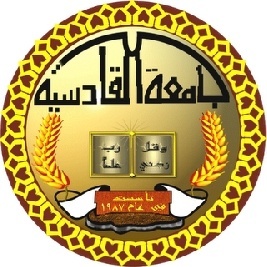 جامعة القادسية /كلية التربية قسم العلوم التربوية والنفسيةفاعلية استعمال الوسائط المتعددة في التحصيل وتنمية دافعية طلاب الصف الخامس الادبي في مادة التاريخ  الحديث والمعاصررسالة تقدم بها                                                                         إلى مجلس كليّة التربية – جامعة القادسيةوَهيَ جزء من مُتَطَلبَات نَيل دَرَجَة الماجستير في التربية 
( طرائق تدريس التاريخ )بشار باسم محمد العـذاريأشرافأ . م . دحسين جدوع مظلوم المناصير 1438هـ 									2017موالله أخرجكم من بطون  أمهتكم لا تعلمون  شيئاً و جعل لكم السمع و الابصر والأفئدة لعلكم تشكرون                                          صَدَقَ اللهُ العَلِيُ العَظيم	                          (سورة النحل الآية :78)        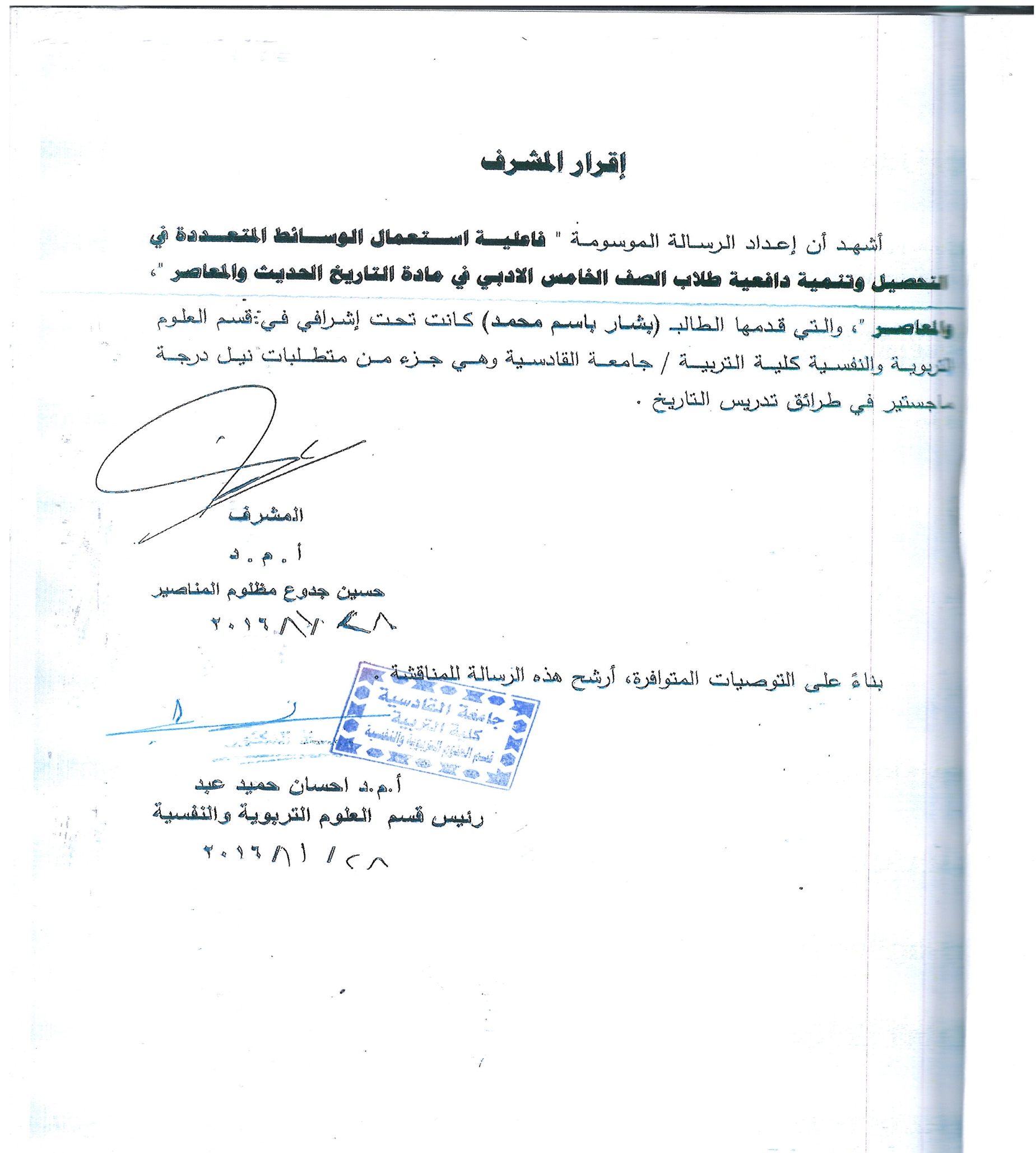 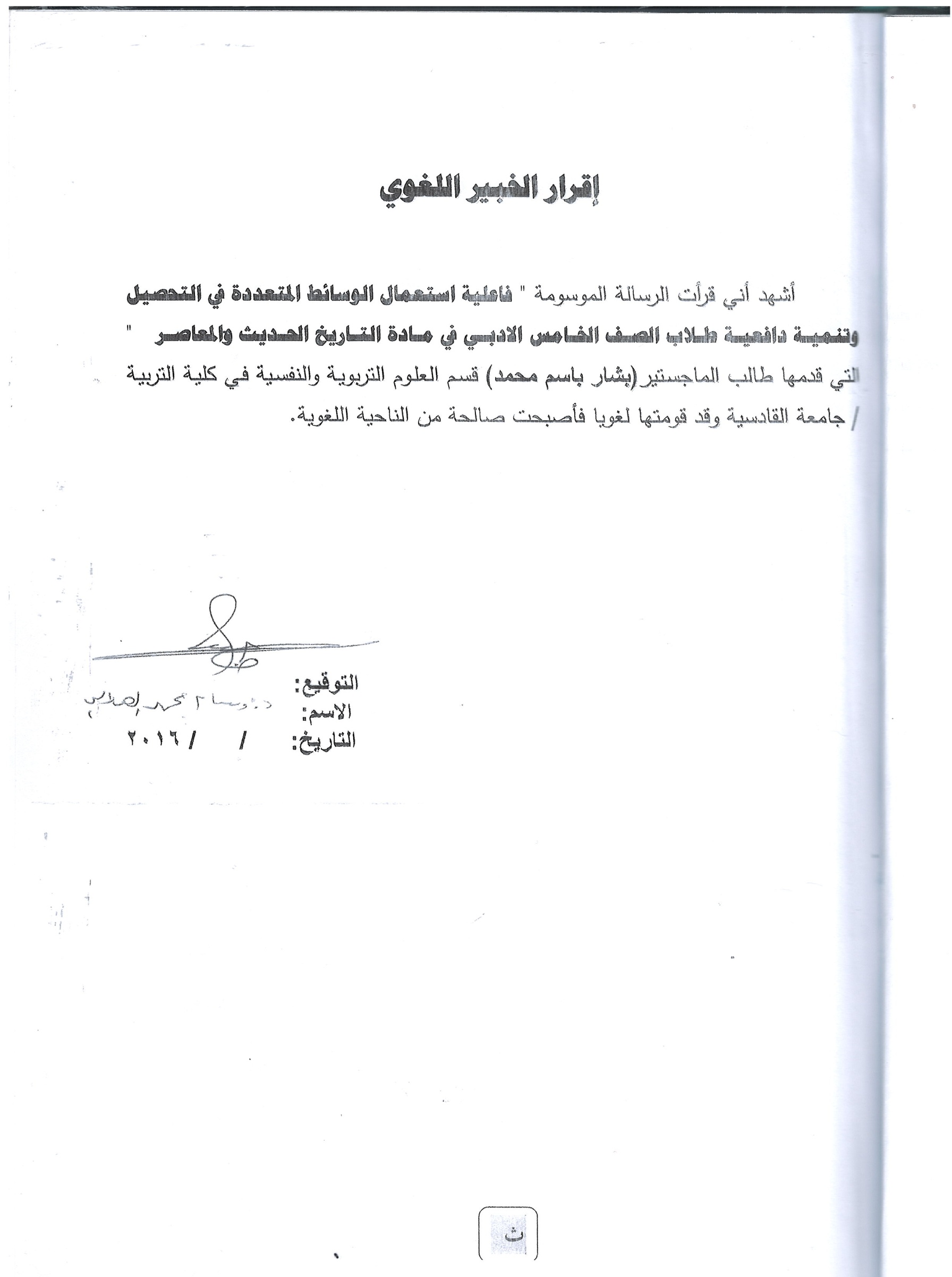 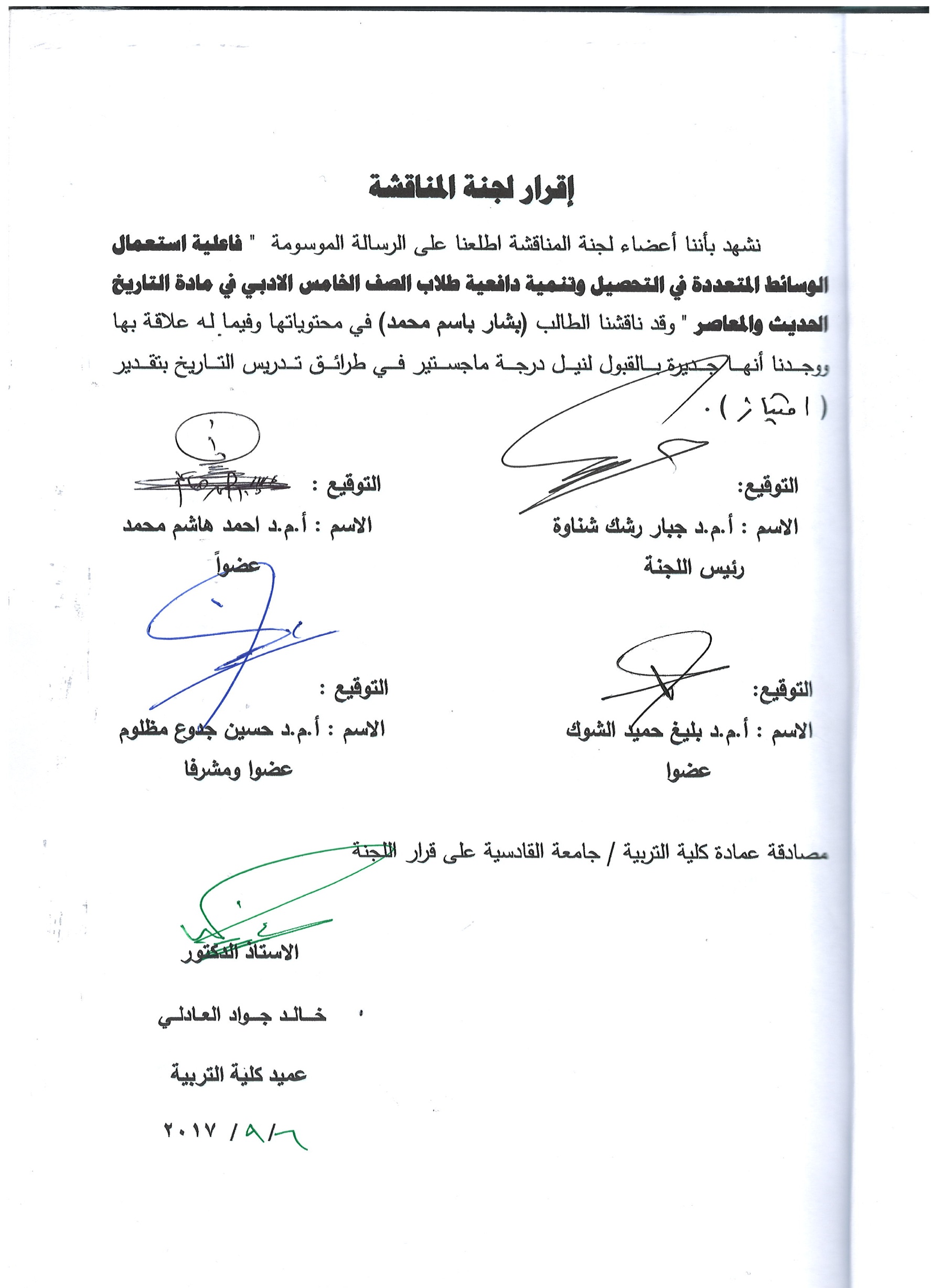 الإهداءإلى ...من قال اطلب العلم من المهدِ إلى اللحد  الرسول الأعظم...( محمد ) صلى الله عليه وآله وسلم .باب مدينة العلم .................الإمام (علي) عليه أفضل السلام .سيدة نساء العالمين .................( فاطمة الزهراء ) عليها السلام .سيديَّ السبطين الزكيين ............( الحسن والحسين) عليهما السلام.باقي الأئمة الحجج .............( المعصومين الكرام) عليهم السلام .من قال فيهما الله: ولا تقل لهما أُفٍ ولا تنهرهما وقل لهما قولاً كريماً ........ ............... والدي ووالدتي اللذين لهما الفضل عليَّ بعد الله على ما أنا فيه.إخوتي و أخواتي.............................رعاهم الله .زملائي ............................ وفقهم الله .أهدي هذا الجهد المتواضعالباحثشكر و امتنان       الحمد لله الذي لا تتم الأشياء إلا به ولا تتيسر الأمور إلا بالتوكل عليه فالحمد لله وهو أهل الحمد على فضله وعونه ونعمته، والصلاة والسلام على نبي المرسلين محمد      ( صل الله عليه وآله وسلم ) الذي بعثه رحمة وشفاعة للعالمين . بداية يشرفني أتوجه بالشكر والامتنان إلى أُستاذي ومشرفي أ.م.د حسين جدوع مظلوم المناصير، الذي قدم لي يد العون والنصح والإرشاد والتوجيه وساعدني على تذليل كثير من الصعوبات التي واجهتني في البحث ولم يبخل علي بوقته لإبداء نصائحه العلمية فكان خير مثال لدقته العلمية وإخلاصه للعمل، وبفضل خبرته، وملاحظاته وتوجهاته التي تعلمت على يديه حب البحث والاطلاع والدقة والموضوعية والأمانة العلمية، فشكراً لكل ما قدمه لي من بداية الدرب من علم ومعرفة، وفقهُ الله وجزاه خير الجزاء ونفع الناس بنافع علمهِ. وأقدم خالص شكري و تقديري إلى الدكتور(جبار رشك شناوة) ، على ما أولاني به من عطف وتوجيه أدام الله علمه وعطاءَهُ ، وقد كان لذلك أثر كبير في طريق البحث فجزاه الله عني خير الجزاء.شكري وامتناني لأعضاء الهيئة التدريسية في قسم العلوم التربوية والنفسية وأقدم شكري إلى إدارة اعدادية الابراج للبنين واخص بالذكر مديرها الاستاذ كامل ضياء ومعاونه الاستاذ علي عباس ، والمدرسين  لمّا قدموه لي من مساعدة وتسهيلات يسرت لي أمري لإتمام إجراءات بحثي. واقدم شكري لزملائي  في الدراسة فلا أنسى أنفاسهم الطيبة التي رافقتني في المواقف الصعبة كل من  قصي هادي، ورعد طالب , وعلاء حسين , وزيد علوان , وامال هاشم . وأخيراً امتناني وتقديري وشكري إلى مقلتي عيني ومثلي الأعلى في الحياة والدي الحبيبين اللذان كانا خير من أعانني واشد أزري على تحمل الصعاب وزرعا الطموح والأمل وهونا لي الأمور وكانا شمعتين أنارت دربي في أثناء كتابتي للبحث ولكما مني الشكر والامتنان وأمدكما الله بالصحة والعافية .                                    الباحث مستخلص البحثهدف البحث الحالي إلى التعرف فاعلية استعمال الوسائط المتعددة في التحصيل وتنمية دافعية طلاب الصف الخامس الادبي في مادة التاريخ الحديث والمعاصر ولتحقيق ذلك وضع الباحث الفرضيات الصفرية الآتية : لايوجد فرق ذو دلالة احصائية عند مستوى دلالة(0,05) بين متوسط درجات طلاب المجموعة التجريبية الذين يدرسون مادة التاريخ الحديث والمعاصر بطريقة الوسائط المتعددة ومتوسط درجات طلاب المجموعة الضابطة الذين يدرسون بالطريقة الاعتيادية في التحصيل البعدي.2.لايوجد فرق ذو دلالة احصائية عند مستوى دلالة (0,05) بين متوسط درجات طلاب المجموعة التجريبية الذين يدرسون مادة التاريخ الحديث والمعاصر بطريقة الوسائط المتعددة ومتوسط درجات طلاب المجموعة الضابطة الذين يدرسون بالطريقة الاعتيادية في الدافعية البعدي.     واختار الباحث عشوائيا مدرسة الابراج التي تضم شعبتين للصف الخامس الادبي، اختيرت عشوائياً شعبة( أ ) لتمثل المجموعة التجريبية في حين تمثل شعبة (ب) المجموعة الضابطة، وبلغت عينة البحث (50) طالب، بواقع (25) طالب في كل شعبة من الشعبتين. كافأ الباحث بين طلاب مجموعتي البحث إحصائياً باستعمال t-test لعينتين مستقلتين في المتغيرات الآتية العمر الزمني محسوباً بالشهور، ودرجات مادة التاريخ في نصف السنة، والاختبار القبلي وباستعمال مربع كاي في التحصيل الدراسي للآباء والأمهات.وبعد تحديد الباحث المادة العلمية، المتمثلة بالفصل الخامس والسادس والسابع من كتاب التاريخ الحديث والمعاصر، صاغ الباحث أهدافاً سلوكية بلغ عددها (80) هدفاً سلوكياً  ثم أعد الوسائط المتعددة بواسطة الحاسوب باستخدام تطبيقات                              البور بوينت (Power-Point) ، وخططاً تدريسية لمجموعتي البحث، والاختبار التحصيلي،  ومقياس الدافعية , وعرضها على مجموعة من المتخصصين والخبراء، وفي ضوء آراءهم أجريت التعديلات اللازمة  وأصبحت الخطط جاهزة للتطبيق   ولغرض قياس تحصيل طلاب مجموعتي البحث في الموضوعات التي درسّها الباحث بنفسه، أعدّ اختباراً تحصيلياً تألف من (40) فقرة اختبارية من نوع الاختيار من متعدد، عُرض على مجموعة المتخصصين للتثبت من صدق الاختبار ولتحليل فقرات الاختبار ومعرفة صعوبة وتمييز كل فقرة وبعد تجريبه على عينة استطلاعية تم استخراج القوة التمييزية وصدق البناء ، وبعد تحليل نتائج إجابات طلاب العينة ومعالجتها إحصائياً وجد أن ثلاثاً من فقرات الاختبار تحتاج الى تعديل ولحساب ثبات الاختبار استعملت معادلة الفاكرونباخ فبلغ (0,88) ويعد مؤشر ثبات جيد جداً	    اضافة لذلك تم اعداد مقياس الدافعية لمادة التاريخ والذي تكون من (40) فقرة وتم التأكد من صدقه الظاهري بعرضه على الخبراء وبعد تجريبه على عينتين استطلاعيتين تم استخراج القوة التمييزية وصدق البناء وذلك بايجاد الاتساق الداخلي بين درجة كل فقرة من الفقرات والدرجة الكلية للمقياس وذلك باستخدام معامل ارتباط بوينت بايسريال ،  بعد ذلك تم حساب ثبات مقياس الدافعية، فقد استخدم الباحث: طريقة (الفا كرونباخ) إذ بلـغ (0,86) ويعد مؤشر ثبات جيد جداً.       وفي ضوء نتائج البحث استنتج الباحث أن استعمال الوسائط المتعددة يزيد من حيوية طلاب الصف الخامس الادبي ونشاطهم وتنمية دافعيتهم في مادة التاريخ  وأوصى الباحث بعدة توصيات منها ضرورة التنويع في طرائق التدريس المستعملة في تدريس التاريخ  واقترح إجراء دراسات مماثلة للدراسة الحالية في مواد دراسية أُخرى.ثبت المحتويات ثبت  الجداولثبت  المخططاتثبت الاشكالثبت الملاحقالفصل الأولالتعريف بالبحثأولاً : مشكلة البحثثانياً : أهمية البحثثالثاً : هدف البحثرابعاً : فرضيات البحثخامساً : حدود البحثسادساً : تحديد المصطلحاتأولاً: مشكلة البحث Problem of the Research   في ظل مانعيشه الان من عصر الانفجار المعرفي بكل مايفرضه من تحديات تواجه مناهجنا التي اصبحت شبه عاجزة عن ملاحقة التطورات العلمية حيث اصبح تدريــس مادة التاريــخ يواجــه الكثيــر من المشكلات بسبب الاعــتماد على الحفــظ والتلقــين من لدن مدرســيها في معظــم مدارســنا , في حين يركــز التوجــه التــربوي الحــديث على تعــلُّم الطــلاب لأســاليب التفــكير ومــهارات البحــث, ومــن هــنا يجــب أن يُنــمي تدريــس مــادة التاريخ لدى الطــلاب قابلــية النــقد والمقــارنة وتحــليل الحــوادث وقــراءة المــادة التــاريخية وإعــادة صــياغتها, مَّــما يــساعد عــلى خــلق عقــلية مرنة لــديهم تــربط بــين الأحــداث والوقــائع والقــضايا المعاصرة.(الزبيدي,2014: 66)    ان استعمال الطرائق الاعتيادية في التدريس يؤدي إلى فقدان عنصر الإثارة والتشويق فضلا عن انها لا تراعي الفروق الفردية بين الطلاب وفي الوقت نفسه تتطلب حفظ المادة الدراسية بشكل لايساعد على التحصيل وتنمية دافعية الطلاب كما ان ضعف اعتماد المدرسين على الأساليب الحديثة في تدريس مادة التاريخ ادى إلى ظهور نتائج سلبية على مستوى التعليم وهذا ما تؤكده الدراسات التي اجريت مثل دراسة(المحمداوي 2011) (حسين2010) (الطائي2011) , إذْ نجد ان اغلب المدرسين يعتمدون الطرائق والاساليب الاعتيادية التي لا تنسجم مع الاهداف التربوية العامة التي تسعى إلى رفع مستوى التحصيل وتنمية دافعية الطلاب نحو التعليم .      لذلك ان تدريس مادة التاريخ تتم بطريقة اعتيادية تقوم على إلقاء المدرس للمادة بشكل يجعل الطالب بموقف سلبي فيثير في نفسه الضجر من المادة وعدم الانتباه لها ويؤدي إلى قلة التفاعل بين الطالب والمدرس وهذا يجعل الطلاب يعانون من فهم المادة .       ومن خلال الزيارات الاستطلاعية التي أجراها الباحث لبعض المدارس , وقيامه بإعداد استبانه ملحق (1) , لاستطلاع أراء  بعض مدرسي مادة التاريخ فيها , وجد ان الطريقة المستعملة في التدريس هي طريقة الإلقاء والاستجواب القائمة على الحفظ والتلقين واسترجاع المعلومات .   لذا يرى الباحث ضرورة اعتماد طرائق التدريس الحديثة والتقنيات التعليمية المتطورة في تدريس مادة التاريخ ومنها الوسائط المتعددة في العملية التعليمية ويمكن ان تحسن هذه الطريقة من جودة تعليم التاريخ ويمكن ان تضيف عنصر الاثارة والتشويق للمادة العلمية التي ظلت مقيدة لمدة طويلة بأساليب التدريس التقليدية إذْ ان استعمال الوسائط المتعددة بوصفها وسيلة تعليمية سيساعد في تقوية النزعة المعرفية لدى الطلاب وفي خلق جيل جديد واعٍ بالمنجزات التقنية من حوله.       ومما سبق يمكن تحديد مشكلة البحث من السؤال الآتي:( ما فاعلية استعمال الوسائط المتعددة في التحصيل وتنمية دافعية طلاب الصف الخامس الادبي في مادة التاريخ الحديث والمعاصر ؟ )ثانيا : اهمية البحث Importance  of the Research       يشهد العصر الذي نعيشه الان ثورة علمية وتكنولوجية حيث يزداد تراكم الكشوف والنظريات العلمية وتطبيقاتها التكنولوجية بصورة لم تشهدها البشرية من قبل فنحن نعيش عصر المعلوماتية الذي يحمل في طياته تغيرات عديدة في جميع مناحي الحياة لعل ابرزها الاعتماد على العقل البشري اكثر من ذي قبل وعلى الالكترونيات والتدفق السريع في المعلومات من خلال تكنولوجيا الكمبيوتر التي تكاد تلغي بعد الزمن بعد ان الغت بعد المكان , ونتيجة لهذه التطورات كان من الضروري الاستجابة لها بتطوير مؤسسات المجتمع بكافة انواعها واشكالها واحجامها وان المؤسسات التربوية في أي مجتمع هي الاولى بالتطوير لمواكبة طبيعة العصر والاستجابة للتحولات التي تشمل مجالات الحياة المختلفة   (القرارعة وحكم، 2016: 568)      لذا تسعى التربية اليوم إلى تزويد الطلاب بمجموعة من الخبرات العلمية والتكنولوجية اللازمة لكي يكون مثقفا تكنولوجيا قادرا على المعاصرة وهذه الخبرات تعتمد بدورها على نظم التربية واساليبها , ولتحقيق ذلك ينبغي تقديم شيء للطلاب بشكل يتناسب مع قدراتهم وحاجاتهم (علي,2005: 37).      إن التربية تهدف إلى تحسين استمرارية طرائق التعليم وتطويرها وقد أشارت العديد من الدراسات والبحوث إلى انه ينبغي الاهتمام بالفروق الفردية وبين طبيعة الطلاب و التركيز على ان المادة الدراسية (المنهج الدراسي) يجب ان ينصب تركيزه على ميول الطلاب وحاجاتهم وقدراتهم ومهاراتهم , كما ان نظريات التعلم اهتمت بدراسة كل مايتعلق بالعملية التعليمية من حيث معالجة ظروف التعلم , ومن حيث امتلاك الطلاب المعلومات والمهارات والاتجاهات واهتمت بالأسس التي تحقق السلوك المرغوب فيه (الزند,2004 :235)     و تكون المدرسة وسيلة التربية كونها تعد مؤسسة اجتماعية نظامية أوجدها المجتمع لتحقيق اهدافه وغاياته, وتوفر المدرسة المناخ الملائم لكي يتعلم الطلاب بشكل افضل, والعناية بكافة جوانب نموهم المعرفية والوجدانية والادائية, ووسيلتها في تحقيق ذلك هو المنهج، الذي يعد الاساس لبلوغ الاهداف التربوية.(عطية,2015: 17)    وتعد المناهج الدراسية هي الترجمة العملية التي تسعى لها المدرسة في كل مجتمع فأفضل مدخل وخير وسيلة لإصلاح التعليم وتجديده هو تحسين المناهج وتجديدها وتطويرها وقد بُنيت سلسلةٌ من المناهج القائمة على حل المشكلات التي يعاني منها الطلاب ويستمر عليها العمل من المرحلة الابتدائية وحتى مرحلة الجامعة, وإنّ هذه المناهج قائمة على التجديد المتواصل المبني على التجارب والأدلة العلمية وتحقيق مطالب العملية التربوية. (Solomon& Sue,2005:13)           ومنهج المواد الاجتماعية واحد من تلك المناهج الدراسية الذي يهدف إلى إعداد المواطن الصالح اجتماعياً بدراسة مشكلات البيئة التي يعيش فيها، والمشاركة الايجابية في حل مشكلات المجتمع، وبذلك يصبح اتصال الطالب بالبيئة المحلية بوساطة منهج المواد الاجتماعية ضروريا، وهو يوضح تطور حياة الإنسان الاجتماعية والاقتصادية والسياسية وتفاعله مع البيئة المحيطة به، لان حياتنا الحاضرة امتدادا لتلك الحياة واستمراراً لها ،لذلك يصعب علينا فهم الحاضر الا من خلال فهم الماضي الذي يوضح لنا التاريخ والتراث الإنساني الضخم وتطوره الطبيعي. (الطيطي،2008: 24)      و مادة التاريخ واحد من فروع المواد الاجتماعية وله ثقل كبير في المناهج الدراسية حيث تبرز اهميته كونه يختص بدراسة الجذور الضاربة في الماضي القريب والبعيد ويتبع نشأة الانسان وتطوره وعلاقته ومشكلاته وجذور منابع الحاضر الذي نعيشه كذلك يحدد اتجاهات المستقبل والنظر للماضي بقصد التماس مؤشراته واسهاماته في تشكيل الحاضر والبحث في جعل المستقبل متطور .(خضر,2006: 15)      لذا ينبغي على مدرسي مادة التاريخ عرض الدرس بطريقة تتلاءم مع ميول ورغبات الطلاب, وذلك لكي يحقق اهداف التربية المنشودة لأن طرائق التدريس ذات اهمية كبيرة في عملية التعليم والتعلم, وبدونها لا يمكن نقل المادة للطالب بصورة صحيحة ومنظمة ومؤثرة في نفسه, فأهميتها تكمن في كيفية توصيل محتوى المادة إليه واستيعابها والطريقة الجديدة في اي مادة من المواد, هي التي تسفر عن نجاح المدرس في عملية التدريس وتعلم الطلاب (السعدي,2008: 54).    وتقاس فاعلية طريقة التدريس بمدى استخدام المدرس للوسائل التعليمية وللوسائط المتعددة التي تعد من افضل نتاج المتخصصين في مجال العملية التعليمية فقد سهل انتشار الحاسوب استعمال الوسائط المتعددة في دعم التعليم ورفع الوعي العام بأهمية العلوم والتكنولوجيا وتقليل الفجوة بين العلوم والمستحدثات التقنية من ناحية والطلاب من ناحية اخرى وعلى نحو سهل الوصول ,2003: 31) Merlino atal).     وتعد الوسائط المتعددة تقنية جديدة تسمح للطالب بالتحكم والاقتراب من العديد من الوسائط باستخدام الحاسوب فهي تجمع بين الصوت والرسم والنص والفيديو وتكمن القدرة الأساسية للوسائط المتعددة في أنها تتيح للمدرسين والطلاب التعمق بالمواضيع من زاوية أوسع وتوافر أكبر قدر ممكن من المعلومات مع الرسوم التوضيحية ونصوص الفيديو                          (يحيى وآخرون,2006:136)      إذْ تخاطب الوسائط المتعددة أكثر من حاسة من حواس الطالب المختلفة ومن ثم تكون أكثر فاعلية وأفضل مما لو قدمت بوسيلة واحدة فقط لذا فإن نقل المعلومة بأكثر من وسيلة تعمل على توصيلها في أفضل صورها إذْ تبعث وتجدد النشاط الذهني والنفسي للطلاب بخروجهم من قاعة الدرس اليومية الاعتيادية التي تفتقد إلى الوسائل التعليمية في بيئة يعمل فيها الطالب بصورة إيجابية، إن استخدام مثل هذه الوسائل يجعل المدرس قادراً على التمييز بين ما هو تقليدي وما هو حديث في المنهج إذْ إن الأسلوب الاعتيادي يرى الطالب مجرد عقل تصب فيه المعلومات وهو متلقي لذلك كان الاعتماد على المدرس والكتاب، أما النظرة الحديثة فتنظر للطالب كونه كائن حي متفاعل في نموه ونضجه . (سويدان ومنال، 2007 :4)   وللوسائط المتعددة دور في مدى تحقيق الطلبة لنشاطاتهم اليومية والتي غالبا ما تقاس تلك النتاجات بالتحصيل وُيعد التحصيل الدراسي من المفاهيم التي شاع استعمالها في ميدان التربية وعلم النفس وذلك لما له من أهمية في تحديد وتقويم الأداء الدراسي للطلاب، وهو محك أساسي يمكن من خلاله الحكم على حجم الإنتاج التربوي كماَ ونوعاَ Evans,2005:223) )      فالهدف من عملية التدريس هو تحقيق التعلم لدى الطلاب, اصبح التحصيل مؤشراً على حدوث هذا التعلم وشرطاً اساسياً لابد منه لاستمرار عملية التعلم وارتقائها ولإثارة الدافعية للتعلم واستمراريتها لدى الطلاب فإنه يفترض على المدرس أن يقدم المادة التدريسية بمعارفها ونشاطاتها بأسلوب مثير ومشوق للتفكير و التساؤل والبحث والاكتشاف, فإثارة العقول وإيقاظها وتحفيزها وتطويرها استقصائياً وتنميتها  يتطلب جهداً واسلوباً إبداعياً في التدريس, كما يتطلب مشاركة إيجابية في التعلم , وتفاعلاً متكاملاً بين المدرس والطالب لتحقيق أهداف التدريس الفعال. (الاسدي , 2014 , 48) .      فالدافعية هي احد المفاتيح المهمة في عملية التعلم, وكثيراً ما ترجع أسباب تدني التحصيل بصورة عامة إلى ضعف الدافعية لدى الطلاب, وكثيراً ما يلقى المدرس مسؤولية انصراف الطلاب عن الدراسة على الطالب نفسه, بينما لم يفكر في كيفية اثارة الدافعية نحو تعلم المادة المراد تدريسها, ويمكن ان يتم ذلك بإشباع مجموعة الحاجات التي يمكن أن يؤدي اشباعها إلى تكوين دوافع نحو تعلم تلك المادة .  (الطناوي ,2009, 149)ويرى الباحث أن استعمال الوسائط المتعددة واحدة من الطرائق الحديثة في التدريس, وذات النتائج الفاعلة والإيجابية, والتي يمكن بها تدريس مادة التاريخ, إذْ تقوم على وضع المعلومات والمعارف بشكل هرمي متسلسل تجعل من التعلم ذي معنى عند الطالب .واستناداً إلى ما تقدم تتجلى أهمية إجراء هذا البحث بما يأتي:التقدم العلمي الذي يشهده العالم في مختلف مجالات الحياة أدى إلى استعمال وسائل وتقنيات تعليمية حديثة في التدريس في المراحل الدراسية المختلفة .تجريب الوسائل الحديثة في التدريس كالوسائط المتعددة في التحصيل وتنمية الدافعية في مادة تاريخ الحديث والمعاصر علها ترفع من مستوى تحصيل الطلاب وتسهم في الارتقاء بالمستوى العلمي للطلاب.افادة وزارة التربية المديرية العامة للمناهج نحو تطوير مناهجها الدراسية والتاكيد على استعمال الوسائط الحديثة في التدريس ومنها الوسائط المتعددة في التدريس.قد تساعد في افادة مدرسي مادة التاريخ ومساعدتهم على استخدام الوسائل والتقنيات التربوية الحديثة الملائمة للطلاب ,  واستثارة وتنمية دافعيتهم نحو مادة التاريخثالثاً : هدف البحث Objective of the Research يهدف البحث الحالي إلى معرفة :فاعلية استعمال الوسائط المتعددة في التحصيل وتنمية دافعية طلاب الصف الخامس الادبي في مادة التاريخ الحديث والمعاصر .رابعاً : فرضيات البحث Hypothec  of  the  Researchلايوجد فرق ذو دلالة احصائية عند مستوى دلالة(0,05) بين متوسط درجات طلاب المجموعة التجريبية الذين يدرسون مادة التاريخ الحديث والمعاصر بطريقة الوسائط المتعددة ومتوسط درجات طلاب المجموعة الضابطة الذين يدرسون بالطريقة الاعتيادية في التحصيل.2.لايوجد فرق ذو دلالة احصائية عند مستوى دلالة (0,05) بين متوسط درجات طلاب المجموعة التجريبية الذين يدرسون مادة التاريخ الحديث والمعاصر بطريقة الوسائط المتعددة ومتوسط درجات طلاب المجموعة الضابطة الذين يدرسون بالطريقة الاعتيادية في الدافعية.خامساً : حدود البحث Limitation  of the Research يقتصر البحث الحالي على :عينة من طلاب الصف الخامس الادبي في المدارس الاعدادية والثانوية النهارية الحكومية التابعة لمحافظة النجف – قضاء المناذرة-.موضوعات الفصول (الخامس , والسادس, والسابع) من كتاب تاريخ أوربا وامريكا الحديث والمعاصر, ط7 , 2015.الفصل الدراسي الثاني من العام (2015-2016).الوسائط المتعددة بأستعمال الحاسوب والداتا شو و ((power point .سادساً : تحديد المصطلحات Definition of the Termsالفاعلية : Effectiveness       عرفها كل من:(نبهان,2008):" هي العمل الذي له تأثير إيجابي أو الفاعلية في الأداء والانتاج الجيد"                                                                         (نبهان ,2008: 37)(الخليفات ، 2010): "القدرة على تحقيق الهدف والوصول إلى النتائج التي تم تحقيقها مسبقاً"                                                                                       ( الخليفات ، 2010 ، 113) .(حمادنة وخالد ، 2012):"هـــو التأثـــير الايجـــابي الناتج عن العمـــل الذي يؤثر في الأداء والإنـــتاج الجيد من خلال استخـــدام طـــرائق تدريـــس محـــددة"(حمادنة وخالد:,6:2012)التعريف الاجرائي: الأثر المتوقع حدوثه لطلاب المجموعة التجريبية والمتمثل في متوسط درجات التحصيل ومتوسط درجات مقياس الدافعية نتيجة تدريسهم بالوسائط المتعددة .الوسائط المتعددة: Multimedia       عرفها كل من: (الطيطي وآخرون،2008) :"التكامل بين أكثر من وسيلة واحدة كل منها تكمل الأخرى عند العرض " (الطيطي وآخرون ،2008 : 20)(2009, &Kamaruzaman Hazlina):"تعني استعمال الحاسوب في تقديم ودمج النصوص والرسوم والصوت والفيديو بروابط وادوات تجعل المتعلم يندمج معها بشكل خلاق "                                                    (2009:87, &Kamaruzaman Hazlina)(الحيلة،2009): "عبارة عن تجمع كبير من النصوص والرسوم والصوت والحركة الاسهامية، والصورة تحت سيطرة الحاسوب"  . (الحيلة ،2009: 37)التعريف الاجرائي: منظومة تعليمية تجسد المحتوى في الصوت والصورة الثابتة والمتحركة والفيديو ومؤثرات صوتية اعدها الباحث لكي تساعد الطلاب على اتقان المادة العلمية يتم تقديم هذا المحتوى للطالب عن طريق جهاز عرض البيانات(Data Show) المدار والمسيطر عليه من قبل الحاسوب.  التحصيل : Achievement       عرفه كل من:(أبو جادو ،2009 ): "محصلة ما يتعلمه الطالب بعد مرور فترة زمنية ويمكن قياسها بالدرجة التي يحصل عليها في اختبار تحصيلي, وذلك لمعرفة مدى نجاح الطريقة التي يضعها ويخطط لها المدرس, ليحقق أهدافه وما يصل إليه الطالب من معرفة يترجم إلى درجات"(أبو جادو، 2009 : 425) .(النجار،2010) : مجموعة المعارف والمعلومات والمهارات المكتسبة في أثناء تعلم المواد الدراسية ويعبر عنه بالدرجات التي يحصل عليها الطالب في نهاية الفصل الدراسي الواحد ونهاية العام نتيجة للامتحانات الدراسية أو تقديرات المدرسين أو كليهما، وقد تتحدد بالمعدل التراكمي لمجمل نشاطات الطالب في أثناء الدراسة (النجار ، 2010 : 85 )(VandenBos,2015): " الكفايات العلمية والمهارات السلوكية التي يحصل عليها الطلاب في مادة دراسية بعد إجراء التجربة عليه, ويتم ذلك بوساطة الاختبارات البعدية "                                                                     (VandenBos,2015:9)التعريف الاجرائي: مستوى الانجاز المعرفي مقاسا بالدرجات التي يحصل عليها طلاب الصف الخامس الادبي بعد إجابتهم على فقرات الاختبار التحصيلي في مادة التاريخ الذي أعده الباحث لهذا الغرض .التنمية : Development         عرفها كل من :(Jarvis,2005)):" تطوير اداء الطالب وتحسنه وتمكنه من اتقان جميع المهارات بدرجة منتظمة " Jarvis,2005:5)) .(Bedworth&Albert,2010): سلسلة من العمليات التي يتقدم من خلالها الإنسان بشكل منتظم ومتماسك, وتكون التنمية من شهرين إلى عامين ونصف (Bedworth&Albert,2010,59)(2011,Collins and nancy):"التطور والتقدم نحو الأفضل في المستوى التعليمي، من اجل مواكبة التغيرات الحاصلة في المواقف التعليمية المختلفة" (Collins and nancy,2011:136) التعريف الاجرائي: التحسين والنمو المتزايد في دافعية طلاب المجموعة التجريبية نحو مادة التاريخ بعد تدريسهم على وفق طريقة الوسائط المتعددة .الدافعية : Motivation    عرفها كل من:(الزغول وشاكر ,2007): حالة داخلية في الفرد تستثير سلوكه, وتعمل على استمرار هذا السلوك وتوجيهه نحو هدف معين  (الزغول وشاكر ,2007: 96) .(غباري , 2008): " انشغال الفرد بالأنشطة المعرفية التي تتطلب جهدا كبيرًا "                    (غباري ,16:2008) .(الرفوع, 2015): رغبة الفرد في المعرفة والفهم وحب الاستطلاع والاستكشاف والارتياد وقبول التحديات" (الرفوع, 2015: 23) .التعريف الاجرائي: الدرجة الكلية التي يحصل عليها طلاب مجموعتي البحث بإجابتهم على فقرات مقياس الدافعية الذي اعده الباحث .الخامس الأدبي : هو احد صفوف المرحلة الاعدادية التي تكون مدة الدراسة فيها ثلاث سنوات في نظام التعليم في جمهورية العراق ( وزارة التربية, 2011 : 19) .الفصل الثانيالجوانب النظرية و دراسات سابقةالمحور الاول: جوانب نظرية المحور الثاني: دراسات سابقةالمحور الاول : جوانب نظرية الوسائط المتعددة Multi-Media :       في اللغة نجد ان (multi media) تتكون من كلمة  multi  وتعني متعددة , وكلمة media وتعني وسائط ومعناها استخدام جملة من وسائط الاتصال مثل الصوت والصورة او فلم فيديو بصورة مندمجة ومتكاملة .(عفانة واخرون,161:2013)      فالوسائط المتعددة عبارة عن منظومة من برامج الكمبیوتر، تربط بین ثلاثة أو أكثر من وسائل التعلیم التالیة: الرسوم الخطیة والمتحركة، الصور الثابتة الفوتوغرافیة والمرسومة ، النصوص المكتوبة، والصوت المسموع ولقطات الفیدیو، باستخدام أدوات ربط تساعد الطلاب على  التفاعل معها والتجوال فیها، لتحقیق أهداف تعلیمیة.(عزمي ,23:2005)   ويشير مفهوم الوسائط المتعددة الى تكامل وترابط مجموعة من الوسائط المؤلفة في شكل من أشكال التفاعل المنظم والاعتماد المتبادل يؤثر كل منها في الأخر وتعمل جميعا من اجل تحقيق هدف واحد أو مجموعة من الأهداف.(ألفقي ,2011: 103)     وقد ظهر هذا المصطلح منذ الستينيات ، ليصف الوسائل السمعية والبصرية التي يستعين بها المدرس في عملية التدريس ،بمعنى انه اقتصر في بداية ظهوره على استعمال بعض الوسائل السمعية والبصرية في الموقف التعليمي الواحد ،لكنه مع التطورات السريعة في مجال تكنولوجيا المعلومات منذ الثمانينيات،ارتبطت الوسائط المتعددة بتكنولوجيا الكمبيوتر ،          اذ أصبحت تشير إلى صنف من برمجيات الكمبيوتر التي توفر المعلومات بأشكال مختلفة كالصوت والصورة والرسوم المتحركة ، إضافة إلى النصوص المكتوبة والمنطوقة . (فلمبان ,2005 : 14)    وتتسم تطبيقات الوسائط المتعددة بالتفاعل فتسري المعلومات في اتجاهين , من البرنامج الى المستخدم ومن المستخدم الى البرنامج لذلك تعتبر برامج الوسائط المتعددة من اقوى الوسائل لكتابة وتصميم البرامج التعليمية بصورة تمكن من استعراض وتبادل الافكار (الموسى,87:2002)     وتساعد الوسائط المتعددة الطلاب على التفاعل مع العملية التعليمية بواسطة أجهزة الحاسوب التي تم تطوير أجيال حديثه منها سواء على مستوى الأجهزة أو البرامج بما يزود اطراف العملية التعليمية بمناخ تعليمي يسهم في تبسيط وايضاح ما يراد ايصاله  الى الطلاب، اذ تتسم الحواسيب بسهولة التعامل معها مع أمكانيات تكرارها أو التعامل معها عن بعد، فضلا عن تكامل جميع الوسائط أو معظمها مع بعضها البعض بنظام وكيفية تكفل الطلاب تحقيق الأهداف التعليمة بكفاءة وفاعلية من خلال تفاعل نشط يسمح للطلاب التحكم في سرعة المعلومات . ( أبو ورد ، 2006 :9 )     ان الوسائط المتعددة لا يشترط فيها ان تكون متفاعلة دائماً , لكي يطلق عليها اسم الوسائط المتعددة ,اذ ان المستخدمين يستطيعون الجلوس ومراقبة الوسائط المتعددة كما هم يفعلون مع السينما او التلفزيون, وفي هذه الحالات  فان مشروع الوسائط المتعددة  يكون مخطط بشكل اعتيادي , بحيث ينطلق  من البداية ويستمر حتى النهاية .(قنديلجي, 2003 : 252 )        وقد تنبأ العالم نيكولاسNicolas) ) الأستاذ في معامل الوسائط المتعددة في جامعة ميشيغان الأمريكية بأن"تكنولوجيا المعلومات والاتصالات والحاسوب سيكون لها تأثيراً ايجابياً على عمليات التعليم والتعلم نظراً لما تمتاز به من سعة خزن هائلة وجاذبية وتشويق للطالب "فطُورت أجهزة الحاسوب لكي تربط بين كل الوسائط من النص والصورة والرسم والصور المتحركة  وقُدمت طرائق عدة لجعل عملية التعلم أكثر سهولة لكل من المدرس والطلاب واستخدم التربويون الوسائط المتعددة لأنها تتميز بالمتعة والتشويق وتشجع حب الاستطلاع والفضول لدى الطلاب (عزمي,7:2005) .أن مفهوم الوسائط المتعددة يرتكز على عدة نقاط أساسية هي:1ـ أنها نظام  له مدخلات, وعمليات, ومخرجات.2ـ أنها عملية تعليمية منظمة معتمدة على النشاط الفردي للمتحكم.3ـ يسمح للطلاب تحديد نقطة البداية أو النهاية في عملية التعلم معتمداً على اتجاهاته ورغبته الفردية.4ـ الطلاب هم المحور الأساس في العملية التعليمية ( قطامي ,201:2004).مكونات الوسائط المتعددة:ـللوسائط المتعددة مكونات عديدة منها:ـ1ـ برمجية : تشمل برامج ,  التأليف الإبداعية , الرسم وتحرير الصور ,  الرسوم المتحركة وإنتاج  وتحرير الأفلام , تسجيل وتحرير الأصوات  , المحاكاة وبرامج إنتاج البيانات .2ـ مادية : تشمل جهاز حاسوب متطور يستخدم في عملية انتاج برامج تعليمية يستخدم نظام تشغيل حديث و من مكوناته المادية هي :  أجهزة حاسوب بمواصفات حديثة تستخدم في عملية عرض المنتج للطلبة . كاميرات تصوير عادية ورقمية. ماسحات ضوئية .ـمشغلات أقراص مدمجة ومضغوطة قابلة للقراءة وللكتابة .ـمعدات وميكروفونات صوتية وغرف صوت معزولة. طابعات ومصابيح ومعدات أخرى (قنديل ,2006: 176).وظائف الوسائط المتعددة  :      تتمثل اهم وظائف الوسائط المتعددة في مساعدة المدرس على توصيل المعلومات والحقائق للطلاب بطريقة يسيرة ، كما أنها تعمل على تعزيز الخبرة الإنسانية، وتقديم حقائقها بدقة ذات معنى ، علاوة على انها تقلل من جهود المدرس المبذولة في شرح ما يصعب شرحه من الحقائق والمفاهيم والتعميمات،كما أنها تثير الاهتمام ويساعد ذلك على توجيه استجابة الطلاب  نحو الهدف المنشود، فضلا عن عملها على تقبل السلوك اذ أن أثرها كبير في عملية التدريس ، حيث تساعد المدرسين على رفع كفاءتهم التدريسية وتحول أراء المدرس من شارح وملقن إلى مشرف وموجه وميسر للطلاب كما أنها تتغلب على الحدود الطبيعية وتتعداها إلى الأفاق البعيدة بما يساعد على حل المشكلات . (فرجون،129:2004)أدوات الوسائط المتعددة :   وهي مجموعة الأدوات التي تستخدمها الوسائط المتعددة في عملها ومما يجب الإشارة اليه أن هذه الأدوات تحتاج إلى برامج لتشغيلها والتحكم بها ويمكن وضع هذه الأدوات في ثلاثة أنواع كالأتي :السمعية : مثل السماعات , كروت الصوت , الميكرفون .المرئية : كالشاشة , بطاقات الشاشات , المسحات الضوئية , الأفلام الضوئية .الالكترونية : مثل البريد الالكتروني , التلفزيون , أجهزة الفاكس .(ألفقي ,2011: 104) المعنى الشامل للوسائط المتعددة :     فالوسائط المتعددة نظام يتكون من خمسة مكونات : ويمكن توضيح هذه المكونات من                          مخطط (1) مكونات الوسائط المتعددة  ويمكن توضيح كل واحدة من هذا النظام بإيجاز:1-المحتوى Content: يقصد به المعلومات التي تكون قاعدة بيانات علمية للوسائط المتعددة تخص موضوع معين ،وقد يمثل المحتوى نوعين او أكثر من أشكال  تمثيل  معلومات النص المكتوب أو المنطوق ,الرسوم والأشكال والصور الثابتة أو المتحركة أو أشكال أخرى مصحوبة بمثيرات صوتية ولونية .2-الوسط Medium: هو الذي يستخدم لتخزين المحتوى لحين الحاجة أليه ويستخدم حاليا الوسائط التي تخزن عليها البيانات والمعلومات بالليزر مثل اسطوانات الفيديو والاسطوانات المدمجة .3-البرامج Soft Ware : وهي برامج تعمل كوسيط بين جهاز الكمبيوتر ووسط التخزين ,تعمل على توجيه الجهاز ومساعدته في الوصول الى المحتوى (النصوص أو المرئيات أو الأصوات )الموجودة في قاعدة بيانات الوسائط المتعددة مثل برامج Hyper Cardوغيرها .4-الأجهزة Hard Ware: ويتضمن نظام الوسائط المتعددة الكامل نظام كمبيوتر متكامل بالأضافة الى مكونات خاصة تعطيه الاسم الخاص بنظام الوسائط ونظام الكمبيوتر الكامل يشمل الفيديو,شاشة تكون عادة ملونة واسطوانة صلبة وجهاز تشغيل الاسطوانات المرنة Floppy Disk Drive)) ,طابعة ( (Printer,ماوس (Mouse) ,لوحة مفاتيح(Keyboard ).                                                               (علي304:2005,)أما بقية نظام الوسائط المتعددة فيشمل :أجهزة إدخال البيانات : مثل الماسح الضوئي وأجهزة تشفير الأصوات والصور وكاميرات التقاط صور ثابتة ومتحركة .أجهزة إخراج معلومات : السماعات لإخراج الصوت وأجهزة عرض المحتوى بنظام البلورة السائلة مقترنا بجهاز عرض فوق راسي وشاشة عرض كبيرة ذات قوة إيضاح عالية .أجهزة تشغيل وسط تخزين :مثل جهاز تشغيل شرائط الفيديو وجهاز تشغيل اسطوانات الفيديو(الليزر) وجهاز تشغيل الاسطوانات المدمجة.(عزمي,122:2011)5-أدوات التوصيل Wires and Connectors:  وتعني الأدوات المستخدمة في توصيل الأجهزة وقواعد البيانات معا مثل الكابلات والأسلاك . (قنديل ,2006: 175-179)أنواع الوسائط المتعددة :يقتضي الحديث عن الوسائط المتعددة التمييز بين أربعة مصطلحات يتكرر استخدامها في مجالات تعليمية وتدريسية .(Hypertext) : تعني هي النص الفائق أو مصدر المعلومات الفائق وهي شاشات متفرعة بشكل منظم ويسهل الوصول أليها من نص وأشكال ثابتة وصور وجداول ونص متفرع فقط.( Hypermedia) : تعني الوسائط  الفائقة وهي منظومة مبنية على الحاسوب تسمح بالوصلات المتداخلة للاشكال المتعددة من المعلومات بما في ذلك النص والرسوم الثابتة والمتحركة ومشاهد الافلام، وفديو وصوت .( Multimedia  ) : ويعني استعمال اشكال متعددة لعرض المعلومات بما في ذلك النص والرسوم الثابتة والمتحركة أيهاميا (Diane,2003:120)أما (الحيلة ،23:2010) فيضيف مصطلح أخر لما سبق هو :4- التعليم المدمج :هو من المصطلحات الحديثة القائمة على نظام الوسائط المتعددة ويتضمن استخدام التكنولوجيا (التلفاز،الانترنت،البريد ، النداءات المباشرة .....) في التعليم والتعلم جنبا الى جنب مع الطريقة الاعتيادية ويستخدم هذا المصطلح بشكل كبير في التدريس والتعليم في نواحي مختلفة. (الحيلة ،23:2010)خصائص الوسائط المتعددة تشترك الوسائط المتعددة في مجموعة من الخصائص هي:1- التنوع: بمعنى أن الوسائط المتعددة تراعي الفروق الفردیة في شخصیة الطلاب، وتجعل للطلاب فرصة السیر في تعلمه وفق سرعته (الهاشمي وإسماعیل,246:2008)2- التفاعل : ویقصد بها قدرة تحكم الطلاب في الوسائط المتعددة (الصور، الرسوم، الصوت،الفیدیو) ثم التفاعل معها، والتحكم فیما تعرضه البیئة التفاعلیة من حیث تسلسل المادة وتتابعها، وزمن عرضها، وإمكانیة الانتقال بین هذه الأشكال یزید من وضوح مفاهیم وخبرات تناسب قدرات الطلاب.  (عزمي,24:2005)3-التكامل : عن طریق جمع أكثر من وسیط لخدمة الموضوع الواحد، حیث یعرض محتوى برنامج الوسائط المتعددة وإحداث تكامل بین ثلاث وسائط على الأقل، بحیث یؤدي كل وسیط دوره في التأثیر على الطلاب.4-الفردية : يقصد بها (تفريد) التعليم ،أي مراعاة الفروق الفردية من خلال تشكيل حلقة ثنائية الاتجاه بين البرنامج والطلاب، فقد ثبت بالدليل العلمي أن معظم المستحدثات التقنية تسمح بتفريد المواقف التعليمية والوصول بالطلاب الى مستوى الاتقان للأهداف المنشودة بما يتناسب مع قدراتهم واستعداداتهم . (شمى وسامح ،55:2008)5-الرقمية: ويقصد بها تحويل الاصوات الى أشارات رقمية يمكن أضافتها الى برامج الحاسبة ويمكن أضافة المؤثرات الصوتية للصور(النعواشي ،2010 :13)6-الكونية : تتيح بعض المستحدثات فرص الانفتاح على مصادر المعلومات في جميع أنحاء العالم. (مصطفى ،2005: 45 )7-التزامن (Timing) : من اجل ان يحدث التفاعل والتكامل الحقيقي في عروض الوسائط المتعددة لا بد ان يكون هناك تزامن على مستوى عال من الدقة , والتزامن هو مناسبة توقيتات تداخل العناصر المختلفة الموجودة في برامج الوسائط المتعددة لتتناسب مع العرض وقدرات الطلاب , وذلك بتزامن الصوت والصورة مع النص المكتوب وغيرها من الايقونات الاخرى , لان ذلك  يؤثر على العنصرين الاخرين ويحققهما وهما التفاعل والتكامل .8-المرونة (Flexibility):تعد المرونة من اهم خصائص تكنولوجيا الوسائط المتعددة , وتتعدد استعمالات هذا العنصر، فهناك المرونة في مرحلة الانتاج , وفي هذه المرحلة نستطيع ان نغير صورة مكان بصورة اخرى او نص او صوت مكان صوت اخر او تبديل خلفية بأخرى واجراء التجارب حتى يستقيم البرنامج على النحو المرسوم بالسيناريو    (مرعي , 2009 :50)   ويشير( انديرسون Andresen ) الى أن خصائص الوسائط المتعددة مفيدة ومثمرة جداً في التعليم كونها تمتاز بخصائص التفاعلية, والمرونة , والتكامل ومراعاتها الفروق الفردية بين الطلاب مما يزيد من دافعية الطلاب . ( 2002:16 : Andresen)الفوائد التربوية لاستخدام الوسائط المتعددة    ان الخصائص العديدة والمهمة التى تتسم بها الوسائط المتعددة اتاح لها ان تقدم فوائد للعملية التعليمية من فوائد هذة الوسائط مايأتي:تسهل عرض الرسوم والصور المختلفة مما يساعد على توضيح الافكار وايصال المعلومات الى الطلاب .توفر سهولة التحرك بين الموضوعات المعروضة ،مما يعطي فرصة جيدة للاسئلة والنقاش بين المدرس وطلابه .تستخدم العروض المختلفة مثل مقاطع الفيديو مع الخرائط مما يقرب المعلومة من اذهان الطلاب ويجعلها اكثر محاكاة للواقع .تساعد  المؤثرات الصوتية في وضوح الفكرة وجذب انتباه الطلاب اليها .     تجعل العملية التعليمية ممتعة وشيقة لماتعرضه من(صور ورسوم وأصوات ومؤثرات وأفلام فيديو متحركة تشد انتباه الطلاب).دعم عملية التعليم وتعزيزها من خلال عرض المعلومات بطرائق متنوعة لمصادر المعرفة المختلفة                         (النعواشي ,32:2010)  مجالات استخدام الوسائط المتعددة هناك عدد من المجالات التي يمكن أن تستخدم فيها الوسائط المتعددة وهي كالتالي :الأعمال التجارية، وذلك في حقل التسويق و التدريب و عروض البيع.التسلية، و التي كانت في بادئ الأمر هدفاً للوسائط المتعددة، و أصبحت التسلية هادفة تحمل بين طياتها معلومات مفيدة.الإنترنت، فهي تستخدم بكافة عناصرها لإعطاء حيوية لكافة المواضيع.التعليم، فهي توفر طريقة جديدة تساعد على تشجيع الطلاب وتساعدهم على التعمق أكثر في المواضيع. (عبود ومزهر 199:2009,)مصادر الحصول على الوسائط المتعددة:يمكن الحصول على الوسائط المتعددة من خلال المصادر الأتية 1- الأسواق المحلية والخارجية: هذا المصدر يحتاج ألى امكانات مادية تمكن المدرس من شراء الوسائط التي يحتاج أليها في عمله مثل :الأفلام والمجسمات وغيرها .2- التصنيع المحلي : فان الوسائط التي يقوم المدرس بانتاجها أو بالاشتراك مع الطلاب لتوفيرها تعد من أفضل الوسائط لأنها:تلبي هدف وحاجة خاصة ،أي تتوافق مع متطلبات المادة التعليمية .لا تكلف سعرا مرتفعا ، بل يمكن تصنيعها من الخامات المتوفرة في البيئة بأسعار زهيدة جدا. (أبراهيم ,88:2002)وبخصوص معوقات عمل الوسائط المتعددة فيرى(فرجون،124:2004) انها :معوقات مادية: كالصعوبات في توفير الاعتمادات المالية اللازمة لانتاج البرامج.معوقات زمنية: تقل قيمة التقنية اذا لم تستخدم في الوقت المناسب.معوقات  بشرية: يقصد بها كل ما تملكه من احتياجات مختلفة.معوقات عملية: الاطمئنان على سلامة الأجهزة وصيانتها ووجود أكثر من جهة يعتمد عليها في توفير هذه المتطلبات.        (أبراهيم,88:2002)عناصر الوسائط المتعددة تتكون الوسائط المتعددة من مجموعة من العناصر الرئيسة هي :1-النص المكتوب: تعد الكلمة المعروضة على الشاشة من أوليات الوسائط المتعددة التي يتم توصيل المعنى والمحتوى من خلالها ، و تكون مكتوبة بخط واضح وتتناسب مع الحصيلة اللغوية للطالب (فهمي ،2010: 270). ويمكن تخزين كمية هائلة من النصوص باستخدام الأقراص المدمجة كتخزين الموسوعات الضخمة (النعواشي،2010 : 86) .2- الرسوم والصور الثابتة :تعد الصور والرسوم من أهم العناصر في برامج الوسائط المتعددة، وقد تكون الرسوم والصور الثابتة كبيرة الحجم أو صغيرة ،وقد تكون ملونة أو سوداً وبيضاً .ويستخدم برنامج الفوتوشوب لأعداد ومعالجة بعض الرسومات والصور الفوتوغرافية.    (النوايسه,127:2007).3-الرسوم المتحركة: هي مجموعة من الرسوم الثابتة المتسلسلة التي تعرض متتابعة وبسرعة معينة يعطي الايحاء بالحركة ، معلومات محددة أو في التعبير عن الاشياء المتحركة أو المتغيرة أو الثابتة مثل مراحل نمو النبات ،أو مراحل نمو الانسان ،وتتضمن ايضآ برامج  المحاكاة وبرامج الواقع الافتراضي والتخيل الواقعي أي الرسوم ثلاثية الابعاد.                                                                (شفيق ,16:2008)    4- الصوت :تعد الاصوات من أهم عناصر الوسائط المتعددة الحسية، وقد تكون الاصوات بشرية او موسيقية او مؤثرات صوتية او طبيعية كصوت الريح  او امواج البحر.           (عزمي,107:2011)5-الصور المتحركة (الفيديو):هو نظام التسجيل ونقل المعلومات وذلك بتحويلها الى اشارات الكترونية يمكن عرضها أما بالوقت نفسه أو بعد تسجيلها ،وذلك باستخدام موجات عالية التردد ، ويمكن دمج صور حية من الفيديو ضمن الوسائط المتعددة ،وتقدم صور الفيديو للطالب المواقف في سلسلة متتابعة من الصور الحقيقية ،مما يعمل على تدعيم التعلم كما يقدم عروضآ عملية لبعض المهارات الحياتية التي تساعد على أثارة دافعية التعلم للطالب                              (فهمي ،2010: 272)دور المدرس في استخدام الوسائط المتعددة :   لقد تغير دور المدرس في ظل الوسائط المتعددة من مجرد الملقن أو مصدر  للمعلومات إلى الموجه والمرشد ولقد ترتب على ذلك مردودات تربوية مهمة تتمثل في الأتي :1-التأكيد على التعلم الذاتي وجعل الطالب مستقلاً ومفكراً  ومبدعاً.2-الاهتمام بمشكلات وحاجات الطلاب.3-تحول المدرس من مصدر الإجابة عن السؤال إلى الذي يثير عمل دافعية الطلاب للإجابة .4-أصبح المدرس يقود حلقة النقاش بينه وبين الطلاب سواء من الجانب الفردي أو الجماعي و تحول المدرس من مصدر الإجابة عن السؤال إلى الذي يثير العمل والاتجاه للتعلم للإجابة  .5-ان يكون المدرس في ظل الوسائط المتعددة بمثابة وسيط تعليمي الا انه يتميز عن بقية الوسائط التعليمية بدوره الرائد الذي يقوم به , وتقع على عاتقه مسؤولية ترتيب الوسائط التعليمية داخل النظام نفسه . 6-أن يلم المدرس باستخدام الوسائط المتعددة بحيث يكون متمكنا من أنتاج بعض الوحدات السمعية – البصرية  .(ابراهيم ,2002: 46)دور الوسائط المتعددة في تحسين عملية التعليم والتعلم:إثراء التعليم و توسيع الخبرات، وتيسير بناء المفاهيم  وتخطي الحدود الطبيعية والجغرافية حيث أن الحدود تتضائل بسبب التطورات التقنية التي جعلت البيئة المحيطة بالمدرس تشكل تحديا لأساليب التعليم  والتعلم لما تزخربه هذه البيئة من وسائل اتصال تعرض المادة بأساليب مفيدة وجذابة. ( عيادات , 2004 : 212 )اقتصادية التعليم:وفرت الوسائط المتعددة الوقت ، والجهد ، والمال  .استثارة اهتمام الطالب وإشباع حاجته للتعلم.زيادة خبرة الطالب، وجعله أكثر استعداد للتعلم .إشراك جميع حواس الطالب , مما يؤدي إلى ترسيخ وتعميق التعلم .3. تحاشي الوقوع في اللفظية : والمقصود باللفظية استعمال المدرس ألفاظاً ليست لها عند الطالب الدلالة التي لها عند المدرس ، ولا يحاول توضيح هذه الألفاظ الواردة بوسائل مادية محسوسة تساعد على تكوين صور مرئية لها في ذهن الطالب،ولكن إذا تنوعت هذه الوسائط فإن اللفظ يكتسب أبعاداً من المعنى تقترب من الحقيقة، وهو الأمر الذي يساعد على زيادة التقارب بين معاني الألفاظ في ذهن كل من المدرس والطالب.4. زيادة مشاركة الطالب الإيجابية في اكتساب الخبرة ,وتنمية القدرة على التأمل،ودقة الملاحظة عند الطالب ، وإتباع التفكير العلمي للوصول إلى حل المشكلات .5. تنويع أساليب التعليم لمواجهة الفروق الفردية بين الطلاب .6. ترتيب الأفكار و تعديل السلوك وتكوين اتجاهات جديدة .                                               (عزمي,106:2011)مبادئ تصميم الوسائط المتعددة :عند تصميم الوسائط المتعددة لابد من مراعاة عددٍ من المبادئ لكي يتسنى الايفاء باحتياجات كل من المدرسين والطلاب :مراعاة متطلبات المنهج المتبع: يجب على مصممي برامج الوسائط المتعددة التأكد من التوفيق بين المحتوى الذي يتم تغطيته وبين تطبيقات المدرسين والنظام المدرسي.مراعاة الممارسات التدريسية الحالية :وهنا يجب على المدرسين اخذ التطور التكنولوجي للوسائط بالحسبان الذي يتطور باستمرار مع الوقت ، كما يجب على مصممي البرامج أن يكونوا قادرين على تصميم برامج وسائط متعددة تفي باحتياجات المدرسين التدريسية .مراعاة تقليل الوقت الذي يتم أهداره خلال الممارسات التعليمية :وهنا يمكن القول ان ضياع الوقت هو العامل الأساسي لعدم الرضا عن الممارسات التعليمية التقليدية, وتجدر الإشارة إلى أن مصممي برامج الوسائط المتعددة يجب أن يكونوا على وعي بمدى طول الوقت المستخدم في البرنامج.  القدرة على دمج المنتج بحيث يوفر الاحتياجات الخاصة للمعلمين .عمل قاعدة بيانات بواسطة برامج الوسائط المتعددة يسهل استخدامها كأدوات بحثية .التاكد من صياغة برامج الوسائط المتعددة باللغة السهلة والصحيحة الخالية من الاخطاء الهجائية والترقيم. 2004,115)      ،Cates)القواعد الأساسية لاستخدام الوسائط التعليمية المتعددة :الابتعاد عن الشكلية في استخدام الوسائط التعليمية .عدم ازدحام الدرس بالوسائط التعليمية المستخدمة .ملائمة الوسائط التعليمية المعنية لمستويات الطلاب العقلية .تحديد ألأغراض التعليمية واختيار الوسائط المناسبة .تكامل استخدام الوسائط التعليمية مع محتوى المنهج المقرر  .تجربة الوسائط التعليمية والاستعداد السابق قبل استخدامها .تقويم الوسائط التعليمية .       (ابراهيم،53:2002)ب-التحصيل الدراسيAchievement    يعد التحصيل من المحكات الرئيسة في الكشف عن المعلومات التي حصل عليها الطلاب ويمكن قياسه بالسجلات المدرسية والوسائل الإحصائية لأنّ التحصيل يعد أحد المظاهر الأساسية للنشاط العقلي والوظيفي لدى الطالب.(الخفاف,268:2011)   وللتحصيل أهمية لإحداث تغيير سلوكي وادراكي واجتماعي لدى الطلاب ويسمى بالتعلم , فالتحصيل هو نتاج للتعلم , وتبرز هذه الأهمية بمقدار مايحققه من الأهداف المعرفية والوجدانية والنفس حركية فكلما كان التحصيل مؤثراً لدى الطلاب كانت فاعليته إيجابية وأهميته التربوية في سلوكِ الطلابِ نحو الأفضل وتساعدهم على التفاعل مع بيئتهم.(اسماعيلي,73:2011), واشارت الاحصائيات الدولية لاكثر من (34) دولة عالمية ان ضعف التحصيل مشكلة كبيرة وتحتاج إلى حلول لانه يؤدي بالتدريج لضعف مهارات القراءة والمهارات الرياضية في عقل الانسان (Petrilli&Janie,2011:6)    والتحصيل طريقة منظمة لتحديد مستوى تحصيل الطلاب للمعلومات ومهارات الطلاب في مادةٍ دراسية تعلموها مسبقا بإجاباتهم عن مجموعة من الفقرات التي تمثل محتوى المادة الدراسية لمعرفةِ مواطن القوة والضعف لدى الطلاب وكيفية قياس تحصيلهم وتقدمه , وللتحصيل أهمية في أثارة الدافعية لدى الطلاب وبه يمكن تقويم طرائق التدريس, ويزود أولياء الأمور وأصحاب القرار بالتغذية الراجعة عن مستوى تحصيل الطلاب, وله أهمية في  تقويم البرنامج التعليمي.(الوائلي,237:2004)   يؤكد ماكليلاند أن الدافعية للتحصيل ترتبط بالأنشطة الإنسانية كافة , وتتباين من فرد لآخر فالأفراد الذين يسود لديهم الضبط الداخلي يمتازون بالمثابرة والاجتهاد والدافعية العالية نحو النجاح والتحصيل بدوافع داخلية بعيداً عن أي معززات , أما ذوي الضبط الخارجي فيمتازون بالنزعة لتحقيق النجاحِ سعياً للمكافئات والمعززات الخارجية, وأضاف اتكنسون بعداً لدافعية التحصيل يتمثل بميل الأفراد لتجنب الفشل إذْ يندفع الطلاب لمزيد من النجاح والتحصيل وتجنب الفشل.(الزغول وشاكر,100:2007)ج_ الدافعية Motivation:        الدافعية مصطلح عام يستعمل للدلالة على العلاقة الديناميكية بين الكائن الحي وبيئته وهي مفهوم عام او تكوين فرضي لا يشير الى حالة خاصة محددة الذات بل انها عملية استثارة السلوك وتنشيطه وتوجيهه نحو الهدف بوصفها محركا داخليا منشطا للسلوك وهو مسؤول عن استمرارية وجهته وتحديدها فالدافعية محركا ناتجا عن مجموعة القوى الداخلية منها والخارجية التي تحرك السلوك وتوجهه وتعضده نحو هدف من الاهداف  (الرفوع، 2015: 22)        فالدافعية حالة حتمية اذ لا سلوك دون دافع وهي توجه انتباه الطلاب وتعمل على استمراره وتزيد من الاهتمام والحيوية لدى الطلاب وتستثير العمليات الذهنية لديه وتوجه نشاطه نحو هدف معين وتقلل من فرص التشتت والسرحان وتهيئ الاستعداد للتعلم وتقوي النشاط الذهني والجسمي.                    (نبيل محمد ,69:2003)        ان الحل الامثل لتدني معدلات الطلاب في المدارس هي في زيادة الدافعية لدى الطلاب الصغار منهم او الكبار , بالواقع ان الطلاب لديهم الدافعية وقد يكون بشكل مبالغ فيه ولكن دافعيتهم في الحقيقة موجهة لاسباب خاطئة للتعلم فالبعض لديه دافعية لتجنب الفشل وذلك بتجنب المشاركة على الاطلاق والبعض لديه الدافعية في تحدي النظام الذي يعتقدون بأنه غير ملائم لحياتهم والبعض لديه دافعية للتهرب من مواقف التقييم التي تقيس بعض القدرات والمهارات(غباري ,19:2008)            وتعد الدافعية القوى المحركة التي تدفع الفرد وتوجه سلوكه نحو هدف معين، فتقوم مقام المحرك القوي لسلوكه، ويتفاوت الافراد في مستويات الدافعية لديهم، وذلك بسبب عدة عوامل داخلية مرتبطة بالفروق القائمة بين الافراد وخارجية تعود الى البيئة التي يعيشون فيها،  ومقدار ما يتوافر فيها من التحفيز واستثارة الدافعية. (نشواتي، 2001: 125) وفي الوقت الذي تطورت التقنية التعليمية تطوراً سريعاً كان الاهتمام اقل نحو استحداث تقنية تعليمية تثير دافعية الطلاب ، ولا سيما ان الدافعية ضرورية قبل البدء في التعليم مباشرة لجذب اهتمام الطلاب للدرس او التحفيز للتعليم،  كما انها لا تقل اهمية في اثناء التعليم لكي يستمر الطلاب في نشاطه في اثناء الدرس، ولكي يقبل الطلاب على مواضيع دراسية اخرى لابد ان تستثير دافعيتهم لكي يستمرو في البحث والتقصي. (الحيلةـ، 2007: 149 )              دافعية التعليم :     أهتم التربويون بدراسة الدافعية، إذ تعد من العوامل المهمة والمؤثرة في عملية التعليم، إذ تعمل على جعل الطلاب يتصرفون بفاعلية عند تعلم المادة الدراسية، وممارسة النشاطات التعليمية المتنوعة, لتحقيق الأهداف التعليمية المطلوبة ، وتؤثر في نوع الممارسات التي يقوم بها المدرس أثناء عملية التعليم ودافعية التعلم هي القوة التي تستثير الطلاب و تدفعهم للقيام بالعمل المدرسي، أي قوة الحماس أو الرغبة للقيام بمهام الدرس ، ويعد تحقيق فهم الدرس وإتقانه وممارسته والنجاح فيه من أقوى دوافع الطلاب ومصدر الأستثارة الداخلية عند الطلاب (غباري ,19:2008)      إذ أن كثيراً من عمل المدرسين يتركز في إثارة الدافعية لدى الطلاب كونها تمثل الطاقة التي تسهم في توجيه سلوك الطلاب ونشاطهم نحو تحقيق هدف معين في البيئة التي تحيط بهم ، ويكاد يكون إخفاق المدرسين في أيصال المادة التعليمية راجعاً إلى ضعف قدرتهم على فهم الدور الذي تؤديه الدافعية في عمليتي التعلم والتعليم ، إذ أن في فهم هذا الدور وكيفية الإفادة منه يزيد من أهتمام الطلاب بالدرس وإقبالهم عليه ورغبتهم فيه (زايد :2003: 53)     وتتم أستثارة الدافعية لدى الطلاب بقيام المدرس بتهيئة بيئة صفية أكثر إيجابية للتعلم تؤدي إلى إقبال الطلاب على المحتوى التعليمي, لأنه يحقق أهدافهم ويشبع حاجاتهم المعرفية            (الفرماوي ، 2004, 70).      من العرض السابق يرى الباحث أن استثارة دافعية الطلاب أمر مهم وحيوي لنجاح أي موقف تعليمي, إذ أن للدوافع الأولية أساساً عضوياً , فضلاً عن ذلك تنبعث من داخل الانسان وحاجاته العضوية , اي ان الانسان يولد مزوداً بها ,  كما أنها تكون ثابتة نسبياً ومتلازمة لحياة الفرد , أي أنها متصلة بعمر الإنسان وحياته , أما الدوافع الثانوية ليس لها اساساً عضوياً , وترتبط بالبيئة الخارجية , أي التعلم من المجتمع والمحيط , وكذلك تكون متغيرة وغير ثابتة , أي تتبدل بحسب تغير الظروف, والعمر, والنضج, والخبرة .وظائف الدوافع في عملية التعلمللدوافع ثلاث وظائف مهمة في عملية التعلم هي :أنها تضع أمام الطلاب أهدافاً معينة يسعى لتحقيقها، وتتوقف هذه الدافعية على مدى حيوية الهدف وقرب أو بعد تحققه ودرجة وضوحه بالنسبة الطالب. أنها تمد السلوك بالطاقة وتثير النشاط، فالتعلم يحدث عن طريق النشاط الذي يقوم به الفرد وهذا النشاط يرتبط ظهوره بوجود الدافع . تساعد الدوافع في تحديد أوجه النشاط المطلوب لكي يتم التعلم، والتعلم المنتج هو التعلم الموجه نحو أهداف محددة, (كوافحة ، 2007 : 138).أنواع الدوافع (Types of Motives): هناك نوعان من الدافعية، بحسب مصادر استثارتها عند الطلاب وهما:الدافعية الخارجية:  يكون مصدر هذه الدوافع خارجياً كالمدرس, أو المدرسة, أو العائلة وغيرها، إذ يقبل الطلاب على التعلم سعياً وراء رضا هؤلاء، أو الحصول على مكاسب مادية أو معنوية .(الرفوع,32:2015)ب. الدافعية الداخلية وهي الدوافع التي تثار بفعل عوامل تنشأ من داخل الفرد وتشمل :الدوافع الفطرية (Internal Motives) وتسمى بالدوافع الاولية (Primary Motives) وهي تمثل مجموعة من الحاجات والغرائز البيولوجية التي تولد مع الانسان ولاتحتاج الى تعلم وتقع في مجموعتين هما :دوافع البقاء : وهي الحاجات الضرورية لبقاء حياة الانسان والحفاظ عليها مثل دافع الجوع والعطش والتنفس والاحتفاض بدرجة حرارة الجسم وتجنب الالم والنوم والتخلص من الفضلات والتعب .دوافع الحفاظ على النوع : وهي الحاجات الضرورية لاستمرار الجنس البشري والحفاظ على النوع مثل دافع الامومة والجنس والامن.دوافع داخلية اخرى : وهي مجموعة دوافع داخلية تنشأ من داخل الفرد وتشمل دوافع حب المعرفة والاستطلاع والاكتشاف والميول والاهتمامات ودوافع الاستثارة والتنبيه الحسي. (الزغول,98:2007)العوامل المؤثرة في الدافعية:      تعد الدافعية شرطاً أساسياً لحدوث التعلم وأنتفاؤها يحول دون حدوثه، فيتم دفع الفرد في موقف التعليم بعدة دوافع أو تنظيم متكامل من الدوافع، أي أنه لابد من وجود عوامل أو قوى لتعبئة الفرد وتحفيزه وتنشيطه من أجل العمل والتفاعل معاً للبيئة المحيطة به , اذ تزيد دافعية التعلم من فرص التحدي بين الطلاب والمنافسة بينهم وتعزيزها بالطرائق المختلفة، مما يؤدي إلى تطوير أتجاهات إيجابية لدى الطلاب، وكذلك الإلمام بما لدى الطلاب من حاجات ينوي تحقيقها والتي بدورها تثير دافعيته. (قطامي ، 2000: 235).  اراء علماء علم النفس في الدافعية: 1.سيجموند فرويد :       شاعت نظرية التحليل النفسي خلال النصف الأول من القرن العشرين، تركزَّ أهتمامها, بريادة سيجموند فرويد على مفهوم الغريزة واللاشعور والكبت في تفسيرها للسلوك ودوافعه سوياً كان أم غير سوي، فقد أفترض فرويد أن سلوك الفرد وأفعاله تكون نتيجة لغرائزه الداخلية أو البايولوجية .            (Huitt, 2001: 5)     اهتم فرويد بنظريته على الغرائز أثراً، لذا حددها بنوعين مختلفين وهما غريزة الحياة ومن مظاهرها (الحب ، الجنس) وغريزة الموت ومن مظاهرها (العدوان ، التخريب)، ومن الأسس المهمة في الدوافع التي كان لفرويد الأثر في أنتشارها مبدأ حتمية السلوك، والحتمية أعتقاد بأن أي حادث في الطبيعة له أسباب وليس مجرد صدفة، وإن كانت هذه الأسباب معقدة, ومن الصعب معرفتها لتعقد الكائن الحي نفسه وتعقد بيئته، فالسلوك وراءه دوافع فإن لم تكن هذه الدوافع شعورية فهي دوافع لا شعورية، فزلاَّت القلم واللسان والنسيان أو أي حادث من الحوادث ترمي إلى هدف معين.                        (جابر وآخرون ، 2002 : 162)2. ابراهام ماسلو :      يرى ماسلو ان لدى الناس حاجات متعددة وهذه الحاجات اما أساسية بيولوجية او ثانوية مكتسبة والحاجة الاقوى هي التي تفرض نفسها وتبقى تعمل على استثارة سلوك الفرد حتى تشبع او تتحقق وعند تحقق حاجة تتيح الفرصة لبروز حاجة اخرى وتكون بحاجة الى اشباع , نظم ماسلو هذه الحاجات الانسانية في هرم وذكرها على النحو الاتيالحاجات الفيسولوجية : الاكل , والشرب , والراحة , والجنس .الامن والسلامة.الاجتماعية : الانتماء والعلاقات الاسريةتقدير الذات : الثقة بالنفس والانجازات .تحقيق الذات : طلب القدرة على العطاء والتفكير. (السليتي,282:2008)شكل(1) يبين هرم ماسلو للحاجات الإنسانية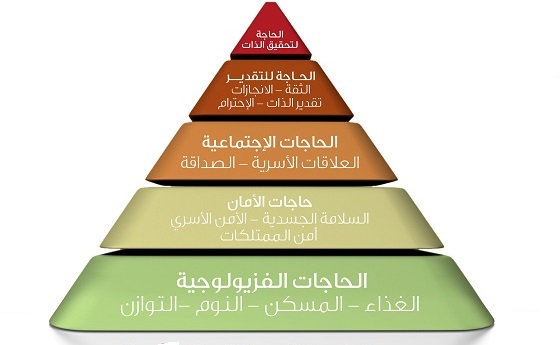 (غباري,75:2008)3. باندورا : يرى صاحب هذه النظرية باندورا أن التعلم لدى الفرد يتم عن طريق مراقبة سلوك الآخرين, فإذا تمت ملاحظة سلوك معين وتم تعزيز الأنموذج, فإن الفرد يحاول أن يسلك هذا السلوك، وإذا تمت معاقبة الأنموذج فإن الفرد يتجنب القيام بذلك السلوك، أي أن التعلم يتم عن طريق ملاحظة سلوك الآخرين، وقد عَّد (باندورا), الدافعية أحد أهم المبادئ التي تحدد التعلم، وأن نقص الدافعية يمكن أن يؤدي إلى عدم حدوث التعلم لدى الفرد، كما أن الدافعية شرط لازم للأداء ولا يمكن أن يظهر السلوك إذا لم تتوفر الدافعية, فإذا قام الطالب بمراقبة عدد من الطلاب يبذلون أكبر جهد لديهم ويحصلون على درجات مرتفعة, فأن هذا الطالب سيقوم بتقليد هؤلاء الطلاب لاعتقاده الأكيد أنه سيحصل على المعزز نفسه ألا وهو الدرجات المرتفعة ، أي أنَّ إثابة أو معاقبة سلوك طالب ما يمكن أن يكون له تأثير قوي في حدوث هذا السلوك من الطلاب الآخرين(زايد,71:2002)      من ابرز اسهامات (باندورا), هي مفهوم الفعَّالية الذاتية المهمة في مجال الدافعية وهي تعني فكرة الفرد عن مدى قدرته على القيام بالمهمات المعرفية والأجتماعية والمهارات السلوكية, وتنظيمها بطريقة متكاملة لخدمة أهداف مختلفة، وللفعَّالية الذاتية أثر كبير في قيام الفرد بالمهمة المناطه به، إذ تحدد الجهد الذي عليه أن يبذله لكي ينجح بالقيام بما يوكل إليه من مهمات، ويرى (باندورا) أن تصورات الأفراد لفعَّاليتهم الذاتية أكثر التصورات تأثيراً في حياتهم اليومية, وهي تؤثر في تكيفهم الشخصي وفي تفاعلاتهم الإجتماعية، ودافعيتهم للأنجاز والتحصيل (العتوم ,33:2004) .4.النظرية المعرفية       تؤكد النظرية المعرفية أن السلوك محدد بالتفكير والعمليات العقلية وليس بالتعزيز والعقاب كما يعتقد السلوكيون، ولهذا طوَّر المعرفيون نظريتهم في الدافعية بوصفها ردة فعل للأتجاه السلوكي، فهم يرون أن السلوك يبدأ وينتظم بالخطط والأهداف والتوقعات والتعديلات (الزغول، 2001 , : 218).     وترى هذه النظرية أن الطالب مخلوق عاقل يتمتع بإرادة تمكَّنه من أتخاذ قرارات واعية، وتؤكد النظرية المعرفية على مفاهيم القصد والنية والتوقع، لأن النشاط العقلي للطالب تزوده بدافعية ذاتية متأصلة فيه، فظاهرة حب الأستطلاع, هي نوع من الدافعية الذاتية، وتؤكد هذه النظرية السلوك غاية لذاته وليس وسيلة، وينجم عادة عن عمليات معالجة المعلومات التي تتم في الذاكرة, والمدركات الحسية المتوافرة للفرد في الوضع المثير الذي يوجد فيه, (نشواتي ، 2005 , 209).المحور الثاني : دراسات سابقة            يستعرض الباحث في هذا المحور الدراسات العربية والأجنبية التي أمكن الحصول عليها والتي لها علاقة بمتغيرات البحث الحالي بغية الحصول على بعض المعلومات والبيانات التي توجه البحث وتوضح إجراءاته ، وستعرض وفقا للتسلسل الزمني لنشرها ،   ثم أجرى الباحث  موازنة  لهذه  الدراسات وعلاقتها   بموضوع البحث الحالي.جدول (1)الدراسات التي تناولت الوسائط المتعددةجدول (2)دراسات تناولت الدافعيةثالثاً: دلالات ومؤشرات عن الدراسات السابقة    في ضوء ما تمَّ عرضه من الدراسات السابقة, يمكن الكشف عن أوجه الشبه والاختلاف بينها وبين الدراسة الحالية من حيث الاهداف, وسنة الانجاز, ومكان الدراسة, وحجم وجنس العينة, والمرحلة والمادة الدراسية, واداة الدراسة, والوسائل الاحصائية, والنتائج.1ـــ الاهداف.     تباينت معظم الدراسات السابقة في تحديدها للأهداف تبعاً لمشكلة البحث , إذ هدفت دراسة (صالح,2001) الى معرفة (أثر استخدام برنامج متعدد الوسائط في التحصيل الفوري و المؤجل ) ، وهدفت دراسة (بخش,2008) إلى معرفة (فاعلية برنامج قائم على الوسائط المتعددة في العلوم على تنمية حب الاستطلاع والابتكار لدى تلاميذ الصف الاول المتوسط) ، وهدفت دراسة (عرابي , 2008) إلى معرفة (فاعلية الوسائط المتعددة في تدريس مادة الفيزياء لطلاب الصف الثامن وأثرها على تحصيلهم الدراسي) ، وهدفت دراسة (المحمداوي,2011) إلى معرفة (فاعلية الوسائط المتعددة في تحصيل مادة العلوم لتلميذات الخامس الابتدائي وعلى ميولهن نحوها) ، وهدفت دراسة (Akbiyik & Gonul 2010) إلى معرفة ( فاعلية تطبيق الأنواع المختلفة للوسائط المتعددة على تحصيل التلاميذ) ، وهدفت دراسة (حسين 2010,) (اثر استخدام الملخصات العامة في تحصيل طالبات الصف الرابع العام ودوافعهنَّ لتعلم مادة التاريخ ) , وهدفت دراسة (العنزي,2010) إلى (تطبيق التعلم النشط باستخدام استراتيجتي المجموعات في الصف التاسع واثر ذلك في التحصيل بمادة اللغة العربية والدافعية نحو التعلم) ، وهدفت دراسة (الطائي,2011) الى ( أثر خطة كلير في تحصيل طالبات الصف الثاني المتوسط ودافعيتهن نحو التعلم) ، وهدفت دراسة (Nikolova , 2002) إلى التعرف (أثر تعلم مفردات اللغة الفرنسية كلغة ثانية من خلال الوسائط المتعددة على اكساب اللغة بدراسة نصوص اصلية محملة من الانترنيت مثل الطرائف والالغاز وذلك لزيادة الدافعية نحو التعلم) , أما البحث الحالي فيهدف إلى معرفة فاعلية استعمال الوسائط المتعددة في التحصيل وتنمية دافعية طلاب الصف الخامس الادبي في مادة التاريخ الحديث والمعاصر.2ــ سنة الدراسة.تراوحت السنوات التي اجريت فيها الدراسات السابقة ما بين (2001- 2011) , إذا اجريت دراسة صالح سنة (2001) , و اجريت دراسة بخش سنة (2008) , واجريت دراسة عرابي سنة (2008) واجريت دراسة المحمداوي ودراسة الطائي (2011) , ودراسةAkbiyik &Gonul) ) ودراسة حسين و دراسة العنزي (2010) , واجريت دراسة Nikolova سنة (2002). أما البحث الحالي فأجري سنة (2017).3ـــ مكان الدراسة.    تباينت الدراسات السابقة من حيث مكان اجراء الدراسة إذ اجريت دراسة كل من المحمداوي, وحسين, والطائي, وصالح, في العراق، واجريت دراسة بخش في السعودية، واجريت دراسة عرابي, في سوريا، واجريت دراسة Akbiyik &Gonul , في تركيا, واجريت دراسة العنزي في الكويت, واجريت دراسة Nikolova في انكلترا أما البحث الحالي فقد اجري في العراق واتفق مع دراسة كل من المحمداوي, وحسين, والطائي, وصالح.3ـــ حجم العينة.    تراوحت الدراسات السابقة في حجم العينة, إذ بلغ حجم العينة في دراسة صالح (120) طالباً , ودراسة بخش (50) طالباً , ودراسة عرابي (104) طالباً , و في دراسة المحمداوي (56) طالباً , و دراسة Akbiyik & Gonul (88) طالباً , و دراسة حسين (50) طالباً, ودراسة الطائي (63) , و دراسة صالح (120) , ودراسة Nikolova (60) , أما حجم العينة في البحث الحالي فقد بلغ (50) طالباً.5ـــ جنس العينة.    اختلفت الدراسات السابقة في جنس العينة فبعضها كانت عينته من الذكور وهي دراسة كل من بخش ، و Akbiyik &Gonul ، و صالح ، و البعض الاخر كانت عينة من الاناث و هي دراسة كل من صالح , و المحمداوي, وحسين ،  والعنزي , والطائي ,و البعض الاخر كانت عينته من الذكور والاناث وهي دراسة كل من عرابي , و Nikolova , اما البحث الحالي فكان جنس العينة من الذكور واتفقت بذلك مع كل من بخش ، و Akbiyik &Gonul ، و صالح .6ـــ المرحلة الدراسية.    تباينت الدراسات السابقة في المرحلة الدراسية التي طبقت فيها ، إذ طبقت دراسة Nikolova   , و الطائي و العنزي  و بخش على طلاب المرحلة المتوسطة ، ودراسة حسين على طلاب المرحلة الاعدادية , ودراسة عرابي على طلاب الصف الثامن متوسط , ودراسة المحمداوي و Akbiyik &Gonul على طلاب المرحلة الابتدائي , أما البحث الحالي فطبق على طلاب الصف الخامس الادبي.7ـــ المادة الدراسية.     تناولت الدراسات السابقة مواد مختلفة منها: (الفيزياء , اللغة العربية , اللغة الفرنسية , والعلوم , الاحياء , والتاريخ). أما البحث الحالي فقد طبق على مادة التاريخ واتفق مع دراسة حسين في ذلك.8ـــ اداة الدراسة.     استعملت بعض الدراسات اختبار تحصيلي من المقرر الدراسي كدراسة صالح , اما دراسة بخش فقد استعملت مقياس حب الاستطلاع ومقياس التفكير الاستدلالي , ودراسة عرابي البرنامج الحاسوبي المتعدد الوسائط , والاختبار التحصيلي, ودراسة المحمداوي مقياس الميل نحو مادة العلوم, ودراسة Akbiyik &Gonul اختباراً تحصيلياً , و معادلة مان – وتني لمعالجة البيانات, اما دراسة حسين والعنزي والطائي وصالح و Nikolova  فكانت اختباراً تحصيلياً و مقياس الدافعية , اما البحث الحالي فقد استخدم اختبارا تحصيليا ومقياس للدافعية.9ـــ الوسائل الاحصائية.     تعددتْ الوسائل الإحصائية المستعملة في الدراساتِ السابقةِ ,فقد استعملت أغلبَ الدراسات الوسائل(المتوسط الحسابي والانحراف المعياري والاختبار التائي T.test لعينتين مستقلتين ومعامل الصعوبة ومعامل التمييز وفاعلية البدائل الخاطئة, معادلة الفا كرونباخ, معادلة سبيرمان-براون, مربع كاي, معادلة كيودور ريتشاردسون) اما البحث الحالي فقد استعمل مجموعة من الوسائل الاحصائية من بينهاt-test  لمجموعتين مستقلتين و مربع كاي وغيرها من الوسائل .10ـــ النتائج .    اتفقت جميع  الدراسات السابقة على فاعلية الطرائق والاستراتيجيات والنماذج الحديثة وتفوقها على الطريقة التقليدية اما البحث الحالي فسوف يتم عرض نتائجه في الفصل الرابعالإفادة من الدراسات السابقة.اختيار التصميم التجريبي المناسب من خلال الاطلاع على إعداد التصاميم التجريبية في هذه الدراسات. الاطلاع على الوسائل الإحصائية المناسبة, واختيار الوسيلة الملائمة لتحليل بيانات البحث الحالي. الافادة من هذه الدراسات في اسلوب اجراء التكافؤ بين المجموعات وضبط المتغيرات التي تؤثر في التجربة.الاطلاع على مقاييس الدافعية لكي يتمكن الباحث من بناء المقياس الملائم لموضوع بحثه.الاطلاع على المصادر المرتبطة بموضوع البحث. الفصل الثالثإجراءات البحثأولاً: منهجية البحث ثانياً: التصميم التجريبي ثالثاً: مجتمع البحث  وعينتهرابعاً: تكافؤ مجموعتي البحث خامساً: ضبط المتغيرات الدخيلة سادساً: مستلزمات البحث سابعا :اداتا البحث ثامنا :اجراءات تطبيق التجربةتاسعاً: الوسائل الإحصائية إجراءات البحث Procedures of the Research      يتناول هذا الفصل عرضاً للإجراءات المنهجية المستعملة في البحث, لتحقيق أهدافه من حيث منهجية البحث والتصميم التجريبي و مجتمع البحث، واختيار عينة ممثلة له، وخطوات اعداد اداة البحث, والخصائص السايكومتــرية لها, وإجــراءات تطبيــقها,وتحــديد الوســائل الإحصائية الملائمــة لتحليل البيانات, وكما يأتي :اولاً : المنهج التجريبي: Experimental Curriculum    اثبـت المنـهج التجريبي فاعـليته فـي عـدد كبـير مـن الدراسـات ومنها الدراسات الاجتماعيـة, اذ تمثل البحوث التجريبية ادق انواع البحوث التي يمكن ان تُؤثر على العلاقة السببية بين المتغير المســتقل والمتــغير التابــع في التجــربة, فــبدلاً من الاقتــصار علــى وصــف مــا هــو مــوجود يُدخــل الباحــث التغــيرات ويلاحــظ النتــائج, وذلــك عن طريــق الدراســة للمواقــف المتقابلــة التــي ضَــبطت المتغيــــرات كلهــــا مــــاعــدا المــتغــير الــــذي يهــتــم الــبــاحث فــــي دراســــته(ولفــولك,2015 : 87), لذلك اعتـمد الـباحث على المـنهج التـجريبي, لأنـه اكثـر ملاءمـة لإجـراءات البـحث الحـالي.ثانياً : التصميم التجريبي Experimental Design      التصميم التجريبي عبارة عن مخطط وبرنامج عمل لكيفية تنفيذ التجربة , ونعني بالتجربة تخطيط الظروف والعوامل المحيطة بالظاهرة التي ندرسها بطريقة معينة ثم ملاحظة ماذا يحدث (عبد الرحمن وعدنان ,2007 : 487 ), ويرى الباحث أن عملية اختيار التصميم التجريبي المناسب للبحث أمر ضروري كونه يهيئ السبل الكفيلة للوصول إلى نتائج يمكن الاعتماد عليها في الإجابة على الأسئلة التي طرحتها مشكلة البحث وفروضه, ولهذا اختار الباحث تصميماً تجريبياً للمجموعتين المتكافئتين(الضابطة والتجريبية) كونه يتفق وإجراءات بحثه وهو على الشكل (2). شكل ( 2 ) التصميم التجريبي للبحث ثالثاً : مجتمع البحث وعينته Research Sample and Populationمجتمع البحث : يقصد بمجتمع البحث "جميع الأفراد أو الأشخاص الذين يشكلون موضوع مشكلة البحث ويشمل العناصر ذات العلاقة بمشكلة البحث التي يسعى الباحث إلى أن يعمم عليها النتائج" (عباس واخرون,217:2009), وكون مجتمع البحث الحالي المدارس الاعدادية والثانوية النهارية الحكومية في محافظة النجف الاشرف (قضاء المناذرة) للعام الدراسي (2015-2016) لذا زار الباحث المديرية العامة للتربية في قضاء المناذرة (شعبة الإحصاء) بموجب الكتاب الصادر من جامعة القادسية ,كلية التربية - شعبة الدراسات العليا ملحق (2) وحصل على أسماء تلك المدارس والبالغ عددها (9) مدارس والتي تتوافر فيها متطلبات التجربة:جدول (3 )أسماء المدارس الصباحية الاعدادية والثانوية في محافظة النجف قضاء المناذرةب- عينة البحث: وهي الجزء الذي يمثل المجتمع الأصلي الذي يجري الباحث مجمل عمله عليه لان الباحث عند دراسته الأفراد أو المجتمع لا يستطيع أن يأخذ كافة أفراده  فلهذا اختار عينة محددة من هذا المجتمع.(محجوب،2005:149)                                     ومن بين المدارس الموضحة في الجدول( 3 ) اختار الباحث عشوائياً اعدادية الابراج وتبين ان فيها جميع متطلبات نجاح التجربة واهمها مختبر الحاسوب, وبعد أن حَدد المدرسة, زار الباحث المدرسة قبل بدء التجربة  وتبين ان المدرسة تضم شعبتين, ما يكفي لأجراء التجربة واختار بطريقة عشوائية إحدى الشعب وهي شعبة ( أ ) لتمثل المجموعة التجريبية التي سيدرس طلابها مادة التاريخ الحديث والمعاصر باستخدام (الوسائط المتعددة) ، وقد بلغ عدد طلابها(30) طالباً واختار شعبة ( ب ) لتمثل المجموعة الضابطة التي سَيُدرس طلابها مادة التاريخ الحديث والمعاصر بالطريقة الاعتيادية، وقد بلغ عدد طلابها (29) طالباً , وبعد استبعاد الطلاب الراسبين من العام السابق من كل شعبة بلغ عدد طلاب العينة في المجموعتين(50) طالباً بواقع (25) طالباً في المجموعة التجريبية و(25) طالباً في المجموعة الضابطة ، وكما موضح بالجدول (  4 ) الاتي جدول ( 4  ) توزيع أفراد العينة تبعاً للمجموعات      إنّ سبب استبعاد الطلاب الراسبين من العام السابق هو قناعة الباحث بأنهم يمتلكون خبرات عن الموضوعات التي ستدرس في التجربة، وهذه الخبرات قد تؤثر في دقة نتائج البحث لأنهم سبق وان درسوا الموضوعات نفسها في العام الماضي، مما قد يؤثر في السلامة الداخلية للتجربة، وهذا ما حدا بالباحث الى استبعادهم من نتائج الاختبارات، ولكن ابقى عليهم في صفوفهم حفاظاً على النظام المدرسي.رابعاً:تكافؤ مجموعتي البحث: Equivalence of the two Research groups    من أجل مكافئة المجموعتين (عينة البحث)، عَمَدَ الباحث إلى ضبط بعض المتغيرات التي قد تؤثر في المتغير التابع وبالتالي تؤثر في نتائج تجربة البحث, فالمتغير التابع يتأثر بخصائص الأفراد الذين تجري عليهم التجارب لذلك يجب ضبط إجراءات التكافؤ في خصائص المجموعات التجريبية والضابطة لمعرفة أثر المتغير المستقل في المتغير التابع(عطية,2010 :176), لذا حرص الباحث قبل الشروع بالتجربة على تكافؤ طلاب مجموعتي البحث احصائياً في عدد من المتغيرات التي يعتقد انها تؤثر في نتائج التجربة على الرغم من ان طلاب العينة من منطقة واحدة ومن الجنس نفسه، وهذه المتغيرات هي:أ. العمر الزمني محسوباً بالأشهر. ب. درجات اختبار الذكاء (رافن).  ت. التحصيل السابق لمادة التاريخ .ث. التحصيل الدراسي للوالدين. ج. مقياس الدافعية القبلي. ملحق ( 7 ) أ- العمر الزمني محسوباً بالشهور: in Month Age      حصل الباحث على المعلومات الخاصة بأعمار الطلاب من خلال استمارة معلومات قدمت لأفراد العينة ملحق(3), فضلاً عن إطلاع الباحث على هوية الأحوال المدنية لكل طالب وتم حساب العمر بالشهور وإيجاد(الوسط الحسابي والانحراف المعياري) لأعمار طلاب المجموعتين وباستعمال الاختبار التائي (t-test) لعينتين مستقلتين لمعرفة الفروق بين المجموعتين ملحق(4), فظهر أن القيمة التائية المحسوبة أقل من القيمة الجدولية عند مستوى الدلالة (0,05) ودرجة حرية (48)، وهذا يدل على أن المجموعتين متكافئتان في متغير العمر الزمني كما مبين في جدول (5)جدول (5)يبين تكافؤ طلاب مجموعتي البحث في العمر الزمني محسوباً بالأشهرب – اختبار  الـذكــاء ( ( Intelligence       يعد اختبار المصفوفات المتتابعة من أشهر الاختبارات المتحررة من أثر الثقافة لأنه يعتمد على النواحي الغير لفظية في قياس الذكاء والاداء العملي ويرجع هذا الاختبار الى رافن عام1938.                                                          (ابو حماد,499:2011)                وعمد الباحث للتحقق من تكافؤ المجموعتين في متغير الذكاء باستخدام اختبار رافن للمصفوفات المتتابعة كونه يمتاز بأنه غير لفظي ويتمتع بدرجة عالية من الصدق والثبات ويصلح لجميع المستويات العقلية ويتكون هذا الاختبار من (60) فقرة موزعة على خمس مجموعات (أ, ب, ج, د, ه) وفي كل مجموعة (12) سؤال لرسوم واشكال ناقصة يطلب تكملتها من بدائل مصورة اسفل كل سؤال وفي ضوء الاجابات تحدد درجة الذكاء.     (كوافحة،2003 : 170)     تم تطبيق الاختبار على المجموعتين قبل البدء بالتدريس ملحق (5) ، وتم حساب معدل الذكاء وذلك من خلال حساب المتوسط الحسابي والانحراف المعياري للمجموعتين وللمقارنة بين المتوسطين باستخدام الاختبار التائي لعينتين مستقلتين(t-test) بلغت قيمة(t) المحسوبة(0,87) وهي اقل من القيمة الجدولية البالغة (2.01) وهذا يشير إلى عدم وجود فرق دال إحصائياً عند مستوى الدلالة (0,05) ودرجة حرية (48) أي إن مجموعتي البحث متكافئتان في متغير الذكاء كما موضح في جدول (6) الآتي:جدول (6) يبين تكافؤ طلاب مجموعتي البحث في متغير الذكاءت- التحصيل السابق لمادة التاريخ:  The previous grade in History       حصل الباحث على درجات مجموعتي البحث في مادة التاريخ , من سجل الدرجات الرسمي للمدرسة ، ملحق(6) وتم إيجاد المتوسط الحسابي والانحراف المعياري لدرجات طلاب المجموعتين التجريبية والضابطة وعند إجراء المقارنة باستخدام الاختبار التائي ( t-test) لعينتين مستقلتين أظهرت النتائج أن القيمة التائية المحسوبة (0,29) اقل من القيمة التائية الجدولية والبالغة (2.01) وعند مستوى دلالة ( 0,05 ) ودرجة حرية (48) مما يعني عدم وجود فرق ذو دلالة إحصائية مما يؤكد تكافؤ مجموعتي البحث في متغير التحصيل السابق لمادة التاريخ  والجدول (7) يوضح ذلك:     جدول(7) تكافؤ درجات طلاب مجموعتي البحث في متغير التحصيل السابقث- التحصيل الدراسي للوالدين:  The parents Education Level      حصل الباحث على البيانات الخاصة بالتحصيل الدراسي للوالدين عينة البحث من البطاقة المدرسية للطلاب ومن الطلاب أنفسهم بوساطة استمارة ملحق( 3 ) وزعت عليهم، ولكل من مجموعتي البحث، وللتحقق من تكافؤ المجموعتين استخدم الباحث اختبار مربع كاي، فبلغت قيمته المحسوبة (1.22) (لتحصيل الأب) و(1.09) (لتحصيل الأم)، وهما اقل من القيمة الجدولية البالغة (5.99) وبدرجة حرية (2) ومستوى دلالة (0.05) وهذا يشير الى أنهما غير دالتين إحصائياً مما يؤكد تكافؤ المجموعتين في هذا المتغير وجدول (8) يبين ذلك:                جدول (8) التحصيل الدراسي للوالدين بين مجموعتي البحثج- مقياس الدافعية        أجرى الباحث اختبار قبلي لمعرفة الدافعية لدى الطلاب على مجموعتي البحث التجريبية والضابطة ملحق (7) وبعد حساب المتوسط الحسابي للمجموعتين والانحراف المعياري وباستعمال الاختبار التائي لعينتين مستقلتين أظهرت النتائج ان القيمة التائية المحسوبة (0.50) اقل من الجدولية البالغة(2.02) وعند مستوى دلالة(0.05) ودرجة حرية (48) مما يعني عدم وجود فرق ذو دلالة إحصائية ما يؤكد تكافؤ مجموعتي البحث في متغير الدافعية القبلي وكما موضح في جدول (9).	       جدول (9) التكافؤ لدرجات طلاب مجموعتي البحث في اختبار الدافعيةخامساً : ضبط المتغيرات الدخيلة Control The Internal Variables         تعرف المتغيرات الدخيلة على أنها نوع من المتغيرات المستقلة التي تدخل في تصميم الدراسة، ولا تخضع لسيطرة الباحث، ولكنها تؤثر في نتائج الدراسة أو في المتغير التابع تأثيراً غير مرغوب فيه ، ولا يستطيع الباحث ملاحظة المتغير الدخيل أو قياسه ، ولكنه يفترض وجود عدد من المتغيرات الدخيلة ويأخذها بالحسبان عند إجراء التجربة                                                       (ابراهيم وعبد الباقي،2007: 246)        زيادة على ما تقدم من إجراءات التكافؤ الإحصائيّ بين مجموعتي البحث في عدة متغيرات قد يكون لتداخلها تأثير مشترك مع المتغير المستقل في المتغير التابع، لذا حاول الباحث قدر الإمكان تفادي أثر عدد من المتغيرات الدخيلة في سير التجربة، ومن ثم في نتائجها، وفيما يأتي إجراءات ضبط بعض هذه المتغيرات:الاندثار التجريبيّ: Experimental Mentality        يقصد بالاندثار التجريبيّ الأثر الناجم من ترك عدد من الطلاب (عينة البحث) أو انقطاعهم في أثناء التجربة، مما يؤثر في النتائج (عبد الرحمن وعدنان ,2007 :479)        ولم يتعرض البحث لهذه الحالات سواء كان تسرباً أم انقطاعاً، أم تركاً باستثناء حالات الغيابات الفردية التي تعرضت لها مجموعات البحث، وبنسبة ضئيلة جداً، ومتساوية تقريباً .ب- الحوادث المصاحبة: Association Events      ويقصد بها الحوادث الطبيعية التي يمكن حدوثها أثناء التجربة مثل (الكوارث، الفيضانات، الأعاصير، الحوادث الأُخرى مما يُعرقل سير التجربة) ولم تتعرض التجربة في البحث الحالي إلى أي ظرف طارئ أو حادث  يُعرقل.العمليات المتعلقة بالنضج :  Processes  related  to maturity       لم تكن هناك فروق بين أفراد مجموعتي البحث وذلك لتقارب أعمارهم ولم تظهر أي تغيرات تشير إلى الفارق في عامل النضج.الفروق في اختيار المجموعات:The differences in choosing groups تعتمد إجراءات اختيار العينة على الأهداف التي يحاول البحث تحقيقها, وكذلك تصف العينة المجتمع الأصلي وصفاً دقيقاً.(محجوب, 2005: 45)      تفادى الباحث أثر هذا المتغير عن طريق إجراء التكافؤ الإحصائيّ بين طلاب مجموعتي البحث بعدد من المتغيرات, يمكن أن يكون لتداخلها مع المتغير المستقل أثر في المتغير التابع.أداة القياس : Measurement Instrument      استخدم الباحث أداة موحّدة لقياس التحصيل والدافعية في مادة التاريخ الحديث والمعاصر لدى طلاب مجموعتي البحث.أثر الإجراءات التجريبية : Procedures Effect Experimental           حاول الباحث قدر الإمكان الحد من أثر بعض الإجراءات التي يمكن أن تؤثر في المتغيرين التابعين أثناء سير التجربة وتمثل هذا فيما يأتي :1. تحديد المادة الدراسية :  Identifying the study topics دُرسّت مجموعتي البحث المادة الدراسية نفسها وهي الفصول الثلاثة الأخيرة من كتاب تاريخ أوربا وامريكا الحديث والمعاصر للصف الخامس الادبي, ط7 , 2015.2. التدريس: Teaching        تم تدريس مجموعتي البحث من قبل الباحث نفسه لضمان سلامة التجربة من تأثر الطلاب بالاختلافات الناتجة من أساليب المدرسين وخصائصهم الشخصية.3. توزيع الحصص الدراسية: Distribution of classes       ضبط الباحث هذا العامل عن طريق التوزيع المتساوي للدروس بين مجموعتي البحث، جدول (10) توزيع الحصص لطلاب المجموعتين4. سرية التجربة: The experiment confidentiality      اتفق الباحث مع إدارة المدرسة ومدرسي المادة بعدم إخبار الطلاب بطبيعة البحث وإخبارهم بأن الباحث مدرس جديد في المدرسة حرصاً على سلامة البحث لكي لا يُغير الطلاب نشاطهم أو تعاملهم مع التجربة مما يؤثر في سلامة النتائج .5. مدة التجربة: The period of the experienceكانت مدة التجربة موحّدة ومتساوية لطلاب مجموعتي البحث إذ بدأت يوم الاحد الموافق (21/2/2016) بتدريس ثلاث حصص في الاسبوع وفق الخطط المعدة لكل المجموعتين  وانتهت في يوم الاحد الموافق (17/4/ 2016) .6. بناية المدرسة: School building         طبقت التجربة في مدرسة واحدة وفي صفوف متجاورة ومتشابهة من حيث المساحة وعدد الشبابيك والمقاعد.سادساً : مستلزمات البحث: Research Proceduresتضمن البحث الحالي المستلزمات الآتية:  1- تحديد المادة العلمية : Content Determination حددت المادة العلمية التي سُتدرّس لمجموعتي البحث من كتاب (التاريخ الاوربي الحديث والمعاصر) المقرر تدريسه لطلاب الصف الخامس الادبي للعام الدراسي (2015- 2016) وفقاً للخطة السنوية، فاختار الباحث الفصول الثلاثة الأخيرة من الكتاب وهي كما يأتي:-الفصل الخامس : الحرب العالمية الاولى (1914 – 1918م)الفصل السادس : الاوضاع الدولية بين الحربين العالميتين الفصل السابع : الحرب العالمية الثانية (1939 – 1945م)2-الاهداف العامة لتدريس التاريخ.  اطلع الباحث على الاهداف العامة لتدريس مادة التاريخ في المرحلة الاعدادية, والتي اعدتها لجنة في وزارة التربية وكما مبين في ملحق (8) 3- صياغة الأهداف السلوكية : Behavioral objectives       يقصد بالأهداف السلوكية العبارات التي يسعى المدرس والطلاب إلى تحقيقها عند تدريس درس معين, ويظهر أثرها الايجابي في سلوك الطلاب, فهي تعمل على اختصار الوقت والجهد وتساعد في الحكم على مدى تقدم الطلاب في تعلمهم وتساعد الطلاب في زيادة تحصيلهم , وان عدم وضوح الاهداف يؤدي الى التخبط في عملية التدريس . (الزغول وشاكر,50:2007)     وفي ضوء الاهداف العامة التي اعدتها وزاره التربية , اشتق الباحث الاهداف السلوكية التي تدرس في اثناء التجربة, وقد بلغ عددها (80) هدفا , عرضت على مجموعة من المحكمين ملحق (9), وفي ضوء آرائهم عدلت بعضها واستبقيت التي حصلت على نسبه اتفاق 80% فاكثر.، وكما مبين في ملحق(10) .ج- إعداد الخطط التدريسية : Instructional Planes Preparation      التخطيط الدراسيّ هو تصور مسبق لما سيقوم به المدرس من أساليب وأنشطة وإجراءات واستعمال أدوات وأجهزة, ووسائل تعليمية, من اجل تحقيق الأهداف التعليمية المرغوبة, والتخطيط الجيد يساعد المدرس على اختيار أفضل الأساليب والاستراتيجيات التدريسية الملائمة لمستويات الطلاب واختيار أفضل الوسائل التعليمية التي تثير دافعيتهم للتعلم .                                                       ( الهويدي, 2005: 87)      ولما كان إعداد الخطط التدريسية يُعدّ واحداً من متطلبات التدريس الناجح, فقد أعدّ الباحث (22) خطة دراسية لتدريس مادة التاريخ الاوربي الحديث والمعاصر لطلاب المجموعة التجريبية وفق (الوسائط المتعددة)، وعلى وفق الطريقة الاعتيادية فيما يخصُّ طلاب المجموعة الضابطة وقد عرض الباحث نماذج من هذه الخطط على مجموعة من المحكمين والمتخصصين في مجال التربية وطرائق التدريس لاستطلاع آرائهم وملاحظاتهم ومقترحاتهم لتحسين صياغة تلك الخطط، وجعلها سليمة تضمن نجاح التجربة، وفي ضوء ما أبداه الخبراء أُجريت بعض التعديلات اللازمة عليها , كما مبين في ملحق (12) .سابعاً: أداتا البحث:  Research  Tools      من متطلبات البحث إعداد أداتين لقياس المتغيرات التابعة (التحصيل، والدافعية) عند نهاية التجربة لمعرفة مدى تأثير المتغير المستقل (الوسائط المتعددة) في هذين المتغيرين, وفيما يأتي توضيح للإجراءات المتبعة في اعداد كل من هاتين الأداتين:اولاً: الاختبار التحصيلي: Achievement test      وهو إجراء منظم لقياس التغيرات التي حدثت لدى الطلاب بعد مرورهم بخبرات تعليمية محددة .(قطامي وآخرون , 2003: 271) ولذا عمد الباحث الى :تحديد الهدف من الاختبار: يرمي الاختبار لقياس تحصيل طلاب مجموعتي البحث في مادة التاريخ الحديث والمعاصر, للفصول الثلاثة الأخيرةالفصل الخامس : الحرب العالمية الاولى (1914 – 1918م)الفصل السادس : الاوضاع الدولية بين الحربين العالميتين الفصل السابع : الحرب العالمية الثانية (1939 – 1945م)إعداد الخريطة الاختبارية: أعد الباحث الخريطة الاختبارية لمحتوى كتاب التاريخ الحديث والمعاصر للصف الخامس الادبي و حدد الباحث (40) فقرة للاختبار التحصيلي وقد وزعت على الموضوعات ضمن حدود البحث للمادة العلمية والأغراض السلوكية التي سوف تقيسها واستخرجت أوزان الأغراض السلوكية بحساب النسب المئوية لهذه المستويات إذ أن النسبة المئوية لكل هدف سلوكي هي (عدد الاهداف السلوكية في كل مستوى مقسوماً على عدد الأهداف السلوكية الكلية) .- صدق الاختبار: Test validity       من الشروط الأساسية الواجب توفرها في أداة البحث سواء أكانت اختباراً أو استبياناً هو صدق الأداة, ويقصد به قياس ما وضع لأجله (Kubiszyn & Gary, 2013:326)).       ويشير كثير من المتخصصين والمهتمين بالقياس النفسيّ والتربويّ إلى وجود طرائق متعددة لاستخراج الصدق، ولغرض التحقق من توفر هذه الخاصية في الاختبار التحصيلي استخدم الباحث أنواع الصدق الآتية:1- الصدق الظاهري Face validity         هو المظهر العام للاختبار او الصور الخارجية له من حيث نوع المفردات وكيفية صياغتها ومدى وضوح هذه المفردات, كذلك يتناول تعليمات الاختبار ومدى دقتها ودرجة ما تتمتع به من موضوعية  ,كما يشير هذا النوع من الصدق الى الصورة التي يبدو الاختبار مناسباً للغرض الذي وضع من اجله. (Everitt,2003:383)  تم عرض الاختبار بصورته الأولية على عدد من المحكمين لإبداء آرائهم بصلاحية فقرات الاختبار ملحق(13) وعُدل بعضها في ضوء آرائهم وتم الإبقاء على الفقرات التي حصلت على نسبة اتفاق (80%) أو أكثر.2- صدق المحتوى : Content validity       يعرف صدق المحتوى بأنه إجراء تحليل لمواد الاختبار وفقراته لتحديد مدى تمثيلها لموضوع القياس والمواقف التي يقيسها ، أي يكون الاختبار شاملاً أجزاء المحتوى جميعها ويمثله ويستطيع قياس مدى تحقيقه لأهداف المحتوى .      ( الجلبي ،2005 :89)       وتم التثبت من ذلك من خلال إعداد جدول المواصفات لضمان تمثيل الفقرات لمحتوى المادة الدراسية والأهداف السلوكية ،وعليه يُعدُّ الاختبار صادقاً من حيث المحتوى                      جدول (11) جدول المواصفات للاختبار التحصيليّالتطبيق الاستطلاعيّ للاختبار : Questionnaires application for testالتجربة الاستطلاعية الأولية للاختبار.      تم تطبيق الاختبار على عينة استطلاعية مكونة من (25 طالبا) من طلاب الصف الخامس الادبي في (اعدادية الحيرة) وطلب منهم إبداء ملاحظاتهم عن أي فقرة من فقرات الاختبار، والاستفسار عن أي كلمة أو عبارة يجدونها غامضة أو غير واضحة، وقد تم تسجيل أسئلة الطلاب واستفساراتهم وبعض الملاحظات التي تتعلق بفقرات الاختبار وتعليماته، فتبين أن تعليمات الاختبار وفقراته كانت اغلبها واضحة ومفهومة من قبل جميع الطلاب باستثناء بعض الكلمات التي لم تفهم والتي تم توضيحها، وقد بلغ متوسط الإجابة (40 دقيقة) وتم حساب ذلك من خلال احتساب الزمن المستغرق لأول خمس طلاب ولأخر خمس طلاب سلموا الاجابات .ب- التجربة الاستطلاعية الثانية .        بعد التأكد من وضوح فقرات الاختبار وتعليماته والوقت المستغرق للإجابة طُبق الاختبار مرة ثانية على عينة مكونة من (200 طالب) تم اختيارهم عشوائياً من طلاب الصف الخامس الادبي في (اعدادية سيد الانام) و (ثانوية الخوارزمي) و(ثانوية المناذرة ) وذلك في يوم الاربعاء المصادف(6/4/2016) وقد أعلم الطلاب بموعد الاختبار قبل أسبوع من تطبيقه وقد أشرف الباحث بنفسه على التطبيق، وبعد حساب متوسط الوقت المستغرق تبيّن أن الزمن المناسب لإتمام الإجابة هو (40) دقيقة وتم تطبيق الاختبار على العينة بعد أن تأكد الباحث من إكمالهم الموضوعات المقرر تدريسها في التجربة جميعها, وبعد تصحيح الإجابات رتب الدرجات تنازلياً ثم أخذ نسبة (27%) العليا من الإجابات و(27%) الدنيا من الإجابات وقد استخرج درجة صعوبة الفقرات ومعامل التمييز على وفق ما يأتي :أ- معامل الصعوبة للفقرات: Difficulty  factor for items         هو النسبة المئوية للطلاب الذين يجيبون عن السؤال اجابة صحيحة, والغاية من ايجاد معامل الصعوبة هو اختيار الفقرات ذات الصعوبة المناسبة وحذف الفقرات المتطرفة (سهلة جداً, صعبة جداً) .(ملحم,237:2012)       وعند حساب معامل الصعوبة لكل فقرة من فقرات الاختبار وجد انها تتراوح ما بين(0,30 – 0,68) ملحق (14) فكانت جميع فقرات الاختبار الموضوعية معتدلة الصعوبة وبذلك تعد جميعها مقبولة، وقد اعتمد المدى (0,20 – 0,80) معياراً لقبول الفقرات .       (الظاهر,2002 :129) 1.ب- معامل التمييز للفقرات : The items discrimination        هي التعرف على كفاءة الفقرة الاختبارية في الكشف عن الفروق الفردية بين الطلاب ذوي المستويات العليا والطلاب ذوي المستويات الدنيا في ضوء اجاباتهم بالنسبة إلى الصفة التي يقيسها الاختبار.      وعند حساب معامل التمييز لكل فقرة من فقرات الاختبار وجدها بين (0,31 – 0,68) كما في ملحق (15) , إذ يرى إيبل (Eble) أن فقرات الاختبار تعد جيدة إذا كانت قوة تمييزها         ( 30, 0 ) فأكثر وهذا يعني أن فقرات الاختبار جميعها تعد جيدة.   (علام,254:2011)    1.ج- فعالية البدائل الخاطئة: The wrong options activeness      هو قدرة البديل الخاطئ على جذب انتباه الطلاب من ذوي المستوى الأدنى للاختبار بوصفه بديلاً يمثل الإجابة الصحيحة، أما البديل الذي لا يختاره أي من طلاب الفئة العليا أو الدنيا فهو بديل غير فعال ويفترض حذفه من الاختبار.(الزاملي وآخرون،2009: 397)      ويكون البديل اكثر فعالية كلما ازدادت قيمته في السالب, وبعد ان اجرى الباحث العمليات الاحصائية اللازمة لمعرفة فعالية البدائل الخاطئة للاختبار التحصيلي وجدها بدائل جيدة,كما في الملحق (16)2. ثبات الاختبار : Test Reliability      من صفات الاختبار الجيد ان يتصف بالثبات ويعد الاختبار ثابتاً عندما يقيس ما بني من اجل قياسه، ان الثبات يمثل الدرجة التي يمكن ان تقاس فيها الفروق الفردية بانسجام وتجانس . (الزيود وهشام,145:2005)	       ومن أجل التحقق من ثبات الاختبار التحصيليّ، فقد استخدم الباحث طريقة (الفاكرونباخ) إذ بلـغ (0.88) ويعد مؤشر ثبات جيد جداً . (نجم وخلود,140:2016)الصورة النهائية للاختبار التحصيلي     اصبح الاختبار التحصيلي جاهز للتطبيق على عينة البحث مكون من (40) فقرة اختبارية موضوعية ذات اربعة بدائل واحد صحيح ,واعلى درجة للاختبار (40) درجة واقل درجة (صفر) .ثانياً: اعداد مقياس الدافعيةمن مستلزمات البحث اعداد مقياس الدافعية لطلاب مجموعتي البحث، وتم الإعداد على وفق الخطوات الآتية :تحديد الهدف من المقياس: Determine the purpose of the testيهدف إلى قياس مستوى الدافعية لدى طلاب الصف الخامس الادبي . الاطلاع على عدد من مقاييس الدافعية    من أجل التعرف على طبيعة بناء مقياس الدافعية وكيفيته اطلع الباحث على عدد من مقاييس الدافعية :مقياس (المحمداوي , 2008)مقياس (الفتلاوي ، 2011)مقياس  (صالح ، 2012)إعداد فقرات اختبار الدافعية:       اعد الباحث مقياس للدافعية لإجراء اختبار قبلياً على عينة البحث وقياس دافعية الطلاب في مادة التاريخ الحديث والمعاصر وتضمن المقياس (40) فقرة ذي 3 بدائل فضلا عن اعداد تعليمات لكيفية الاجابة مع وجود مثال توضيحي لتيسير الاجابة وكما موضح في ملحق (17) وعرض الباحث الاختبار على مجموعة من المحكمين والمختصين في التربية وعلم النفس وطرائق تدريس التاريخ .5. صدق الاختبار Test Validity       يعرف الصدق بأنه "درجة الصحة التي يقيس بها الاختبار ما نريد قياسه "  (marczyk&festinger,2005,106)      يشير المختصين بالتربية وعلم النفس الى انواع عدة للصدق ومن هذه الانواع التي استعملها الباحث في هذا البحث :الصدق الظاهري: Face Validity   ويقصد به أن تكون الأداة صادقة إذا كان مظهرها يشير إلى ذلك من الشكل ومن ارتباط فقراتها بالسلوك المقاس، فإذا كانت محتويات الأداة وفقراتها مطابقة للسمة التي يقيسها فإنها تكون أكثر صدقاً (عباس وآخرون, 26:2009) وقد عرض الاختبار بصورته الأولية على لجنة من المحكمين في مجال التربية وعلم النفس وطرائق التدريس، لإبداء آرائهم بصلاحية فقرات الاختبار وعدل بعضها في ضوء آرائهم وتم الإبقاء على الفقرات التي حصلت على نسبة اتفاق (80%) أو أكثر.صدق البناء Construct  validity   قام الباحث بالتحقق من صدق البناء عن طريق إيجاد الاتساق الداخلي لفقرات المقياس ملحق (18) ويقصد بصدق البناء إيجاد العلاقة أو الارتباط بين أداء الطالب على الاختبار بأكمله, وإجابته عن كل فقرة من فقراته التي يتكون منها من اجل الوصول إلى الاتساق الداخلي الذي يحقق تجانس فقرات المقياس في قياسها للظاهرة التي يراد قياسها ومن خلال ذلك يتم معرفة أن َّكلَّ فقرة من فقرات المقياس تسير في المسار الذي يسير فيه المقياس أم لا. (النجار,290:2010) 6. التجربة الاستطلاعية : the exploratory experimentالتجربة الاستطلاعية الأولى للمقياس.      تم تطبيق المقياس على عينة استطلاعية مكونة من (25 طالبا ) من طلاب الصف الخامس الادبي في (ثانوية عبد الحميد الياسري) وذلك في يوم الاثنين المصادف (18/1/2016) وطلب منهم إبداء ملاحظاتهم عن أي فقرة من فقرات المقياس، والاستفسار عن أي كلمة أو عبارة يجدونها غامضة أو غير واضحة، وقد تم تسجيل أسئلة الطلاب واستفساراتهم  وبعض الملاحظات التي تتعلق بفقرات المقياس وتعليماته، فتبين أن تعليمات المقياس وفقراته كانت اغلبها واضحة ومفهومة من قبل جميع الطلاب باستثناء بعض الكلمات التي لم تفهم والتي تم توضيحها، وقد بلغ متوسط الإجابة (25 دقيقة) وتم حساب ذلك من خلال احتساب الزمن المستغرق لأول خمس طلاب سلموا المقياس والزمن المستغرق لأخر خمس طلاب سلموا المقياس.التجربة الاستطلاعية الثانية.        بعد التأكد من وضوح فقرات المقياس وتعليماته والوقت المستغرق للإجابة طبق المقياس مرة ثانية على عينة مكونة من (200 طالب) تم اختيارهم عشوائياً من طلاب الصف الخامس الادبي في (اعدادية الشيخ عبد الامير الفتلاوي)  و (ثانوية الانتصار) و (ثانوية ابي تراب ) وذلك في يوم الثلاثاء المصادف(19/1/2016) وقد أعلم الطلاب بموعد الاختبار قبل أسبوع من تطبيقه وقد أشرف الباحث بنفسه على التطبيق .قوة تمييز الفقرة  مـن الخصـائص المهـمة التي ينبـغي توافـرها فـي المقـياس النفـسية ، ولاسيما التمييـز تعنـي مدى إمكانـية قـياس الفـروق الفردية بواسطة مفردات تلك المقياس (عطية,112:2010) و لحساب القوة التمييزية للفقرات , رتبت الدرجات تنازليا من أعلى درجة إلى اقل درجة , واعتمد الباحث أسلوب العينتين المتطرفتين في احتساب القوة التمييزية للفقرات . وقد أخذت نسبة (27%) عليا و (27%) دنيا من الدرجات كمجموعتين عليا ودنيا حيث كان عدد افراد المجوعة العليا (54) , وعدد افراد المجوعة الدنيا (54)   قد تراوحت درجات المجموعة العليا بين(  2.8ــ 1.5 ) درجة بينما تراوحت درجات المجموعة الدنيا بين(2.3 ــ 1.1) درجة,  وباستخدام الاختبار التائي (T – test)لاختبار دلالة الفرق بين وسطين لعينتين مستقلتين  استخرجت القيمة التائية المحسوبة لكل فقرة وتم مقارنتها  بالقيمة الجدولية البالغة (1.96) عند مستوى ( 0,05) , ودرجة حرية (198) تبين أن الفقرات دالة أي مميزة , اذ كانت القيمة التائية المحسوبة اكبر من القيمة التائية الجدولية وبالتالي فهي مميزةالاتساق الداخلي للفقرات(علاقة الفقرة بالدرجة الكلية للاختبار): لمــعرفة الاتــساق الداخــلي للفــقرات الذي يعد من مؤشرات صدق البناء, يــتم مــن خــلال ارتــباطها بــدرجة للاختــبار الكــلي وهو دلــيل عــلى ان الفــقرة صــادقة فــي قــياس مــا وضُــعت الــيه, وتــعد طــريقة لاستخراج دلالات اداة القــياس مــن خــلال تحــديد مــدى تجــانس فــقراتها(الخــــطيب ,2010 : 167), فكانت تتراوح بين (0,33) و (0,67) باستخدام معامل ارتباط (بوينت بايسريالPoint by Serial ) وهو معامل ارتباط مقبول لجميع الفقرات عند مقارنتها مع القيمة الجدولية (0,13)ودرجة حرية (198) ومستوى دلالة(0,05).ثبات الاختبار  Test Reliability  يشير هذا المفهوم الى ثبات الاختبار على مدى وقت طويل, وانه كلما كان هذا الاختبار أكثر ثباتاً زاد من دقته كأداة قياس. (سعادة,425:2015)ومن أجل التحقق من ثبات مقياس الدافعية، فقد استخدم الباحث: طريقة (الفا كرونباخ): إذ بلـغ (0.86) ويعد مؤشر ثبات جيد جداًثامناً: إجراءات تطبيق التجربة :أ - باشر الباحث تطبيق التجربة على أفراد مجموعتي البحث في يوم الاحد الموافق21/ 2 / 2016 بتدريس ثلاث حصص أسبوعياً على وفق الخطط المعدة لكلِّ مجموعة، اذ استمر التدريس الى يوم الاحد الموافق 17/4/2016. ب- وضح الباحث في اليوم الأول من تطبيق التجربة قبل البدء بالتدريس الفعليّ لطلاب عينة البحث، أسلوب تقديم موضوعات كتاب التاريخ الحديث والمعاصر المقرر تدريسه للصف الخامس الادبي لكلاً من مجموعتي البحث (التجريبية والضابطة) كل على حدة .ت - دَرَّسَ الباحث بنفسهُ مجموعتي البحث على وفق الخطط التدريسية التي أعدها .ث - عرض الباحث مجموعتي البحث لظروف متشابهة من حيث استعمال الوسائل التعليمية ، السبورة ، والكتاب المقرر وخريطة العالم .ج- إجراءات تطبيق أداتي البحث : طبق الباحث الاختبار التحصيليّ ومقياس الدافعية على طلاب مجموعتي البحث في وقت واحد بعد أن أخبرهم بموعد الاختبار قبل أسبوع من إجرائه وذلك ليتحقق التكافؤ بين طلاب عينة البحث في الاستعداد والتهيؤ للاختبار.     لقد ساعد بعض مدرسي المدرسة الباحث على الإشراف وتطبيق الاختبار للمحافظة على سير الاختبار وسلامة التجربة، وصحح الباحث إجابات الطلاب على وفق الأنموذج الذي وضعه للتصحيح, ثم اعاد الباحث تطبيق الاختبار نفسه على طلاب مجموعتي البحثتاسعاً: الوسائل الإحصائية  استخدم الباحث الحقيبة الإحصائية للعلوم الاجتماعية(10-Spss) وبرنامج (Microsoft Excel) في لحساب :المتوسط الحسابيالانحراف المعياريt-test  لعينتين مستقلتينمربع كايالنسبة المئويةمعامل الصعوبة لفقرات الاختبارمعامل التمييزفعالية البدائل الخاطئةمعامل الفا كرونباخالاتساق الداخليالفصل الرابعنتائج البحثأولاً: عرض النتائج ثانياً: تفسير النتائج ثالثاً: الاستنتاجاترابعاً: التوصياتخامساً: المقترحاتيتضمن هذا الفصل عرضاً للنتائج التي توصل اليها الباحث على وفق أهداف البحث وفرضياته مع تفسيرٍ لتلك النتائج، ويتضمن الاستنتاجات والتوصيات والمقترحات . أولاً : عرض النتائج : يعرض الباحث نتائج البحث على وفق الفرضيات الخاصة به بحسب ما يأتي :1- عرض النتائجِ المتعلقة بالفرضية الصفرية الأولى : نصت هذه الفرضية على أنّه :(لا يوجد فرق ذو دلالة احصائية عند مستوى دلالة(0,05) بين متوسط درجات طلاب المجموعة التجريبية الذين يدرسون بالوسائط المتعددة ومتوسط درجات طلاب المجموعة الضابطة الذين يدرسون بالطريقة الاعتيادية في التحصيل)     وللتحقق من صحة هذه الفرضية تم حساب المتوسط الحسابي والانحراف المعياري والقيمة التائية لدرجات مجموعتي البحث في اختبار التحصيل, وبحسب ما موضح في الجدول الاتي :جدول( 12 )يبين دلالة الفرق بين متوسطي درجات طلاب المجموعتين  في الاختبار التحصيلي و (T) لعينتين مستقلتينيتضح من الجدول أعلاه أن المتوسط الحسابي لدرجات طلاب المجموعة التجريبية يساوي (32.2)، والمتوسط الحسابي لدرجات طلاب المجموعة الضابطة يساوي (23.8)، والقيمة التائية المحسوبة بلغت (8.2) وهي أكبر من القيمة الجدولية البالغة (2.02) عند درجة حرية (48) ومستوى دلالة (0,05)، وهذا يعني وجود فروق ذوات دلالة إحصائية لصالح المجموعة التجريبية في اختبار التحصيل، وبذلك تُرفض الفرضية الصفرية الأولى, وتقبل البديلة التي تؤكد وجود فرق ذو دلالة إحصائية عند مستوى دلالة(0,05) بين متوسط درجات طلاب المجموعة التجريبية الذين يدرسون بالوسائط المتعددة ومتوسط درجات طلاب المجموعة الضابطة الذين يدرسون بالطريقة الاعتيادية في التحصيل .2- عرض النتائج المتعلقة بالفرضية الصفرية الثانية : نصت هذه الفرضية على أن :     لايوجد فرق ذو دلالة احصائية عند مستوى دلالة (0,05) بين متوسط درجات طلاب المجموعة التجريبية الذين يدرسون مادة التاريخ الحديث والمعاصر بطريقة الوسائط المتعددة ومتوسط درجات طلاب المجموعة الضابطة الذين يدرسون بالطريقة الاعتيادية في الدافعية.  وللتحقق من صحة هذه الفرضية عَمَدَ الباحث إلى حساب المتوسط الحسابي والقيمة التائية لعينتين مستقلتين لدرجات مجموعتي البحث في اختبار مقياس الدافعية بحسب ما مبين في الجدول الآتي:جدول( 13 ) يبين دلاله الفروق بين الاختبار البعدي في مقياس الدافعية للمجموعتين التجريبية  والضابطة باختبار (T) لعينتين مستقلتين ويظهر من الجدول (13) أنّ المتوسط الحسابي لدرجات الاختبار البعدي للمجموعة التجريبية يساوي (113.16) بينما المتوسط الحسابي للمجموعة الضابطة يساوي (90.64) وإنّ القيمة التائية المحسوبة بلغت (4.8)، وهي أكبر من القيمة الجدولية البالغة (2.02) عند درجة حرية (48) ومستوى دلالة (0,05) وهو ما يعني وجود فرق ذي دلالة إحصائية لصالح المجموعة التجريبية في اختبار مقياس الدافعية البعدي ، وبذلك تُرفض الفرضية الصفرية الثانية وتقبل الفرضية البديلة.ثانياً: تفسير النتائج: فُسرت النتائج على وفق متغيرات البحث بحسب ما يأتي :1- تفسير النتائج المتعلقة بمتغير التحصيل :      من خلال عرض نتائج الفرضية الصفرية الأولى يظهر أنّ هناك تفوقاً ذا دلالة إحصائية لصالح طلاب المجموعة التجريبية الذين دُرِّسوا بالوسائط المتعددة على طلاب المجموعة الضابطة الذين دُرِّسوا بالطريقة الاعتيادية في تحصيل تاريخ اوربا الحديث والمعاصر، ويعزو الباحث هذا التفوق إلى الأسباب الآتية :1- إنّ الموضوعات الدراسية التي درست للطلاب في أثناء التجربة من الموضوعات التي يصلح تدريسها باستخدام الوسائط أكثر من الطريقة الاعتيادية .2- فاعلية استعمال الوسائط المتعددة تجعل الطلاب في موقف إيجابي متفاعل مع الدرس اعتماداً على عنصر الاثارة والتشويق الذي تضفيه الوسائط المتعددة، بدلاً من الموقف السلبي الذي يُعتمد فيه على المدرس مما يساعد على استحضار المعلومات والإبقاء عليها لمدة أطول .3- إنّ أستعمال الوسائط المتعددة في التدريس يُعد جديداً في مدارسنا وذلك من خلال ماعرض على المدرسين سابقا في الاستبانة إذ لاحظ الباحث إقبال الطلاب على عرض المادة الدراسية بهذه التقنية ,بحماس ورغبة عالية مما أدى إلى زيادة مستوى تحصيلهم الدراسي . 4- تفاعل الصوت والصورة والحركة ،بالإضافة إلى مقاطع الفيديو والموسيقى التي تتناسب مع الموقف التعليمي التي تضمنتها الوسائط المتعددة من إثارة الطلاب للتعلم وبالتالي تؤدي إلى زيادة التحصيل الدراسي2- تفسير النتائج المتعلقة بمتغير تنمية الدافعية :      أظهرت النتائج وجود فرقٍ ذي دلالةٍ إحصائيةٍ بين المجموعتين التجريبية والضابطة  في اختبار مقياس الدافعية لصالح المجموعة التجريبية، وهذا يعني تفوق التدريس باستعمال الوسائط المتعددة على التدريس بالطريقة الاعتيادية، ويعزو الباحث سبب ذلك إلى الآتي:-أن استعمال الوسائط المتعددة اسهم في رفع وتنمية مستوى الدافعية لدى الطلاب وزيادة عملية التفاعل والانسجام بين الطلاب والمادة التعليمية داخل الصف. أدى استعمال الوسائط المتعددة إلى اثارة وتشويق الطلاب إلى الدرس واصبح محبباً لهم وزاد من دافعيتهم .ثالثاً: الاستنتاجات Conclusions         في ضوء النتائج  التي أسفر عنها البحث الحاليّ يمكن للباحث استنتاج الآتي:-فاعلية استعمال الوسائط المتعددة في تدريس مادة التاريخ لطلاب الصف الخامس الادبي وزيادة في تحصيلهم الدراسي مقارنةً بالطريقة الاعتيادية .فاعلية التدريس بأستعمال الوسائط المتعددة في تنمية الدافعية مقارنةً بالطريقة الاعتيادية .إنّ الوسائط المتعددة تجعل دور الطلاب إيجابياً وفعالاً ونشطاً  لما تضيفه من عنصر الاثارة والتشويق في الدرس . تفاعل الطلاب مع الوسائط المتعددة  بشكل واضح وملموس  .رابعاً: التوصيات   Recommendations       في ضوء النتائج التي أسفر عنها البحث، يوصي الباحث بالآتي  :1.اعتماد الوسائط المتعددة عند تدريس مادة التاريخ في المرحلة الاعدادية .2. اضافة موضوعات علمية في دورات الاعداد والتدريب في المديريات العامة للتربية وتدريب مدرسي مادة التاريخ في الدورات التدريسية حول كيفية استخدام الوسائط المتعددة .3. تشجيع المشرفين الاختصاص لمدرسي المواد الاجتماعية على استعمال التقنيات الحديثة التي أثبتت نجاحها في أثناء زياراتهم للمدارس .4. دعوة وزارة التربية ومديرايتها لتهيئة الصفوف ومختبرات الحاسوب ،وتوافر اجهزة الحاسوب لمساعدة المدرسين على التدريس بأستعمال الوسائط المتعددة .خامساً: المقترحات Proposals    استكمالاً للبحث يقترح الباحث مقترحات عدة بحسب ما يأتي: دراسة فاعلية استعمال الوسائط المتعددة في متغيرات أخرى مثل التفكير العلمي، أو التفكير الإبداعي أو التفكير الاستدلالي.اجراء دراسات مماثلة على مراحل دراسية اخرى مثل المرحلة الجامعية ككليات التربية و كلية التربية الاساسية.إجراء دراسات مماثلة للدراسة الحالية في مواد دراسية أخرى  كمادة الجغرافية و الفيزياء و الكيمياء و الرياضيات والاحياء .إعداد برنامج تدريبي لتدريب مدرسين التاريخ حول استخدام الوسائط المتعددة في التدريس  .المصادرأولاً: المصادر العربيةثانياً: المصادر الأجنبية أولاً: المصادر العربيةالقرآن الكريمإبراهيم , مجدي عزيز(2002):التقنيات التربوية , مكتبة الأنجلو -القاهرة.ابراهيم ,محمد عبد الرزاق , وعبد الباقي عبد المنعم بوزيد (2007) :مهارات البحث التربوي , دار الفكر ناشرون وموزعون , عمان .ابو جادو، صالح محمد علي(2009):علم النفس التربوي, دار المسيرة للنشر، عمان , الأردن.ابو حماد ,ناصر الدين(2011):اختبارات الذكاء الدليل والمرجع الميدانيّ ,عالم الكتب الحديث ,اربد ,الأُردن .أبو حويج, مروان وآخرون (2002): القياس والتقويم في التربية,الدار العلمية الدولية ودار الثقافة للنشر والتوزيع, عمان ,الأردن.ابو ورد، ايهاب , (2006):اثر برمجيات الوسائط المتعددة في اكتساب مهارات البرمجة الأساس والأتجاه نحو مادة التكنولوجيا لدى طالبات الصف العاشر،رسالة )ماجستير غير منشورة(، الجامعة الأسلامية كلية التربية ، غزة  .الاسدي, سعيد جاسم(2014) :فلسفة التربية في التعليم الجامعي والعالي, دار الصفاء للنشر والتوزيع, عمان.اسماعيلي ، يامنة عبد القادر (2011): أنماط التفكير ومستويات التحصيل الدراسيّ ، اليازوري للنشر ، عمان .بخش ,هالة طه (2006):اثر برنامج قائم على الوسائط المتعددة في العلوم على تنمية حب الاستطلاع والابتكار لدى تلاميذ الصف الاول المتوسط ,رسالة ماجستير ,المجلة التربوية ,جامعة الكويت ,العدد86,المجلد 22.البيلي، محمد عبد الله وآخرون(2003):علم النفس التربوي وتطبيقاته، مكتبة الفلاح، بيروت.جابر , جابر عبد الحميد , وآخرون(2002): المدخل الى علم النفس المعاصر ، مكتبة دار الثقافة للنشر ، عمان.الجلبي ، سوسن شاكر ، (2005) : أساسيات بناء الاختبارات والمقاييس النفسية والتربوية ، مؤسسة علاء الدين ، دمشق .حمادنة, محمد محمود ساري , وخالد حسين محمد عبيدات (2012): مفاهيم التدريس في العصر الحديث, عالم الكتب الحديث, اربد, الأردن.الحيلة,محمد محمود وتوفيق احمد مرعي (2007) : "تكنولوجيا التعليم بين النظرية والتطبيق, دار المسيرة , عمان .ـــــــــــــــــــــــــــــــــــ (2010):تكنلوجيا التعليم بين النظرية والتطبيق ,ط7,دار المسيرة للنشر والتوزيع ,عمان – الاردنخالد حسين حسن عزت (2006): توظيف الوسائط المتعددة في تدريس مهارات كرة السلة. جامعة قطر، كلية التربية،  قسم التربية المدنية وعلوم الرياضة (بحث غير منشور) , قطر.خضر, فخري رشيد(2006): طرق تدريس الدراسات الاجتماعية, دار المسيرة للنشر والتوزيع, عمان, الأردن.الخطيب, جمال محمد (2010): معجم المصطلحات التربوية الخاصة والخدمات المساندة, دار الفكر ناشرون وموزعون, عمان, الأردن.الخفاف ,ايمان عباس (2011): الذكاءات المتعددة , دار المناهج ,عمان .الخليفات ,عصام عطا الله حسين (2010) :تحديد الاحتياجات التدريبية لضمان فاعلية البرامج التدريبية , دار الصفاء للنشر والتوزيع ,عمان – الأردن.الرفوع , محمد احمد (2015) : الدافعية نماذج وتطبيقات ، دار المسيرة , عمان .الزاملي، علي عبد جاسم وآخرون(2009): مفاهيم وتطبيقات في التقويم والقياس التربوي، مكتبة الفلاح ، الكويت.زايد , نبيل محمد (2003): الدافعية والتعلم , مكتبة النهضة المصرية , القاهرة.الزبيدي, صباح حسن (2014): اسس بناء وتصميم مناهج المواد الاجتماعية واغراض تدريسها, دار المنهاج للنشر والتوزيع, عمان, الأردن.الزغول ,عماد عبد الرحيم, وشاكر عقلة المحاميد(2007):سيكولوجية التدريس الصفيّ , دار المسيرة ,عمان .الزغول, عماد عبدالرحيم(2001): مبادئ علم النفس التربوي، الكتاب الجامعي ، العين، الأمارات العربية المتحدة.الزند, وليد خضر(2004): التصاميم التعليمية , أكاديمية التربية الخاصة , الرياض .الزيود , نادر فهمي ,وهشام عامر عليان(2005): مبادئ القياس والتقويم في التربية ,ط3 ,دار الفكر ,عمان .سعادة ,جودت احمد , (2015): مهارات التفكير والتعليم,  دار المسيرة , عمان .السعدي ,حسين (2008): علم البيئة, دار اليازوري العلمية للنشر والتوزيع عمان _الاردن.السليتي , فراس (2008): استراتيجيات التعلم والتعليم النظرية والتطبيق, جدار للكتاب العالمي للنشر والتوزيع  . عمان- الاردن.سويدان ,امل عبد الفتاح, ومنال عبد العال مبارز(2007) :التقنية في التعليم, دار الفكر ,عمان _الاردن.شفيق ،حسنين ،(2008): التصميم الجرافيكي في الوسائط المتعددة ،ط2 ، دار الفكر, عمان.شمى, نادر سعيد, وسامح اسماعيل سعيد (2008): مقدمة في تقنيات التعليم , دار الفكر,عمان.صالح, حسام يوسف(2012): اثر استراتيجيات الاستقصاء العقلاني والتدريس التبادلي في تحصيل مادة علم الاحياء وتنمية التفكير العلمي والدافعية,(اطروحة دكتوراه غير منشورة), جامعة بغداد, كلية التربية للعلوم الصرفة.الطناوي ,عفت مصطفى (2009): التدريس الفعال تخطيطه -مهارته-استراتيجياته-تقويمه, دار المسيرة للنشر والتوزيع ,عمان-الأردن.طوالبة، هادي، وآخرون, (2010): طرائق التدريس ، دار المسيرة للنشر والتوزيع .الطيطي ، محمد عيسى وآخرون ،(2008): إنتاج وتصميم الوسائل التعليمية ، دار عالم الثقافة للنشر والتوزيع ، عمان ، الأردن.عباس, محمد خليل, وآخرون(2009): مدخل إلى مناهج البحث في التربية وعلم النفس , ط2, دار المسيرة , عمان.عبد الرحمن، انور حسين، وعدنان حقي شهاب زنكنة، (2007): الانماط المنهجية وتطبيقاتها في العلوم الانسانية والتطبيقية، مطابع شركة الوفاق، بغداد.عبد الهادي ، نبيل،(2002): مدخل للقياس و التقويم التربوي, دار وائل للطباعة, عمان ، الاردن.العبدالله ،إبراهيم يوسف(2004) : الإصلاحات التربوية لمواجهة متطلبات العصر وتحديات المستقبل ، شركة المطبوعات للتوزيع والنشر ، بيروت لبنان .عبود، حارث ومزهر شعبان العالي(2009): تكنولوجيا التعليم المستقبلي، دار وائل،عمان ـالعتوم، عدنان يوسف(2004): علم النفس المعرفي بين بالنظرية والتطبيق ، دار المسيرة للنشر والتوزيع , عمان.عرابي ,حسن محمود(2008):فاعلية استخدام الوسائط المتعددة في تدريس مادة الفيزياء لطلاب الصف الثامن وأثرها على تحصيلهم الدراسي, جامعة دمشق كلية التربية,(رسالة ماجستير غير منشورة) ,سوريا.عزمي، نبيل جاد (2005): التصميم التعليمي للوسائط المتعددة ، مكتبة ألضامري ،عمان.عطية, محسن علي (2010):البحث العلمي في التربية مناهجه أدواته وسائله, دار المناهج للنشر والتوزيع, عمان, الأردن.ـــــــــــــــــــــــــــــــــــــــــــــــ(2015): الجودة الشاملة والمنهج, دار المناهج للنشر والتوزيع, عمان, الأردن.ـــــــــــــــــــــــــــــــــــــــــــــ(2016): التعلم انماط ونماذج حديثة, دار الصفاء للنشر والتوزيع, عمان, الأردن.الخطيب, جمال محمد (2010): معجم المصطلحات التربوية الخاصة والخدمات المساندة, دار الفكر ناشرون وموزعون, عمان, الأردن.عفانة , عزو اسماعيل , واخرون (2013): طرق تدريس الحاسوب , ط4 , دار المسيرة للنشر والتوزيع عمان – الاردن.علام ، صلاح الدین محمود(2011): القياس والتقويم التربوي في العملية التدريسية, ط4 , دار المسيرة , عمان .علي , محمد السيد ,(2005): تكنولوجيا التعليم والوسائل التعليمية , دار ومكتبة الاسراء للطبع والنشر والتوزيع , طنطا – مصر.العنزي , مريم(2010):تطبيق التعلم النشط باستخدام استراتيجيتي المجموعات الثرثارة والاسئلة على الطالبات المتفوقات في الصف التاسع بدولة الكويت وأثر ذلك في التحصيل بمادة اللغة العربية والدافعية نحو التعلم , جامعة الشرق الاوسط , كلية التربية التربوية,(رسالة ماجستير غير منشورة) , الكويت .عيادات، يوسف ( 2004 ): الحاسوب التعليمي وتطبيقاته التربوية ، دار المسيرة, عمان.غباري ، ثائر احمد، (2008):الدافعية النظرية والتطبيق ، دار المسيرة, عمان .فرجون ,خالد محمد (2004): الوسائط المتعددة بين التنظير والتطبيق ,مكتبة الفلاح للنشر والتوزيع ,دولة الكويت.الفرماوي، حمدي علي (2004): دافعية الإنسان بين النظريات المبكرة والأتجاهات المعاصرة، دار الفكر العربي، القاهرة.الفقي , عبد الله ابراهيم (2011): التعليم المدمج –التصميم التعليمي للوسائط المتعددة, دار الثقافة للنشر والتوزيع , عمان – الاردن .فلمبان , أميمة بنت ايوب يوسف (2005): فاعلية برنامج مقترح لتدريب المشرفات التربويات على استخدام الوسائط المتعددة في تدريس العلوم الطبيعية بمدينتي مكة المكرمة وجدة (رسالة ماجستير غير منشورة )جامعة ام القرى , السعودية .فهمي , عاطف عدلي (2010): المواد التعليمية للآطفال , ط2, دار المسيرة , عمان , الأردن.القرارعة ، أحمد عودة وحكم رمضان حجة (2016): فاعلية برنامج قائم على التعليم المدمج في تدريس العلوم في تحصيل طلبة الصف التاسع الاساسي وتنمية مهارات التفكير ما وراء المعرفة،  مجلة العلوم التربوية والنفسية، البحرين ، المجلد14، العدد 2.قطامي ,يوسف محمود (2004): مهارات التدريس الفعال , دار الفكر , عمان.قنديل ,احمد ابراهيم (2006): التدريس بالتكنولوجيا الحديثة , عالم الكتب ,القاهرة .قنديلجي ,عامر إبراهيم (2003): المعجم الموسوعي لتكنلوجيا المعلومات والانترنيت ، دار المسيرة , عمان.كوافحة ، تيسير مفلح (2003): القياس والتقويم وأساليب القياس والتشخيص في التربية الخاصة ، دار المسيرة ، عمان .كوافحة، تيسير مفلح,(2007):علم النفس التربوي ، دار الفكر، عمان.محجوب, وجيه (2005): أصول البحث العلمي ومناهجه, ط2 ، دار المناهج, عمان .المحمداوي , شيماء خيون (2011): فاعلية الوسائط المتعددة في تحصيل مادة العلوم لتلميذات الخامس الابتدائي وعلى ميولهن نحوها ( رسالة ماجستير غير منشورة )جامعة بغداد , كلية التربية ابن الهيثم.مرعي، السيد محمد (2009): الوسائط المتعددة ودورها في مواجهة الدروس الخصوصية ،مكتبة الانجلو المصرية ،القاهرة.مصطفى، فهيم(2005): مهارات القرآءة الالكترونية : رؤية مستقبلية لتطوير اساليب التعلم في مراحل التعليم العام ،رياض الاطفال الابتدائي –الاعدادي –المتوسط- الثانوي،دار الفكر ، عمان.ملحم ،سامي محمد(2012): القياس والتقويم في التربية وعلم النفس, ط6, دار المسيرة ,عمان .الموسى , عبد آلله (2002):استخدام تقنية المعلومات والحاسوب في التعليم الأساسي للمرحلة الابتدائية في دول الخليج العربي, مكتب التربية لدول الخليج ,(بحث غير منشور) , الرياض.نبهان, يحيى محمد (2008): مهارات التدريس , دار اليازوري العلمية للنشر و التوزيع, عمان, الأردن.النجار، نبيل جمعة(2010): القياس والتقويم ، دار الحامد ,عمان .نجم, سعد سلمان, وخلود عزيز رحيم (2016): القياس والتقويم في التربية وعلم  النفس , ط2 , مكتب الامير للطباعة و الاستنساخ , بغداد.نشواتي,عبد المجيد (2001):علم النفس التربوي، مؤسسة الرسالة للطباعة والنشر والتوزيع,بيروت.ــــــــــــــــــــــــــــــــــــــــ(2005): علم النفس التربوي , مؤسسة الرسالة للطباعة والنشر والتوزيع , بيروت .النعواشي, قاسم (2010): العالم في غرفة الصف , دار وائل, عمان-الأردن.النوايسه, اديب عبد آلله (2007): الاستخدامات التربوية لتكنولوجيا التعليم, ط2 , منشورات كنوز المعرفة , عمان.الهويدي ، زيد ( 2005 ): أساسيات القياس والتقويم التربوي , دار الكتاب الجامعي، العين .الوائلي ,سعاد عبد الكريم(2004): طرائق تدريس الأدب والبلاغة والتعبير,دار الشروق,عمان .وزارة التربية, جمهورية العراق (2011): نظام المدارس الثانوية رقم 22 لسنة2011, مطبعة وزارة التربية, بغداد, العراق.وولفولك, انيتا (2015): علم النفس التربوي , ترجمة (صلاح الدين محمود علام), دار الفكر ناشرون و موزعون, عمان .ثانيا : المصادر الاجنبيةAkbiyik, &Gonul ,Altin(2010).Different Multimedia  Presentation Types and Students Interpretation Achievement, world Academy ofScience,  Engineering and.Andresen,Bent B.&Katja van  denBrin,(2002):Multimedia In Education, Specialised Training Course  Unesco InstituteBedworth , David A& Albert E. Bedworth(2010): The Dictionary of Health Education, Oxford University Press, New York(U.S.A).Cates, W. (2004). Fifteen Principles for Designing More                  Effective Instructional Hypermedia Multimedia   Products”. Educational Technology. December pp5-   11Collins ,John w. et. al.  (2011): The Greenwood Dictionary of Education, 2 nd Edition, Greenwood, California,(U.S.A) .Diane,M.,Gayeski.,(2003):"Multimedia for Learning (Development Application , Evaluation )",Education Education)",Education  technology publication , Englewood cliffs New Gersey.Evans, Dennis, L (2005): Taking Sides Clashing views on controversial , 2thed ,Mcgraw  hill Dushkin, New York, U.S.A.Everitt, B. S(2003): THE CAMBRIDGE DICTIONARY OF Statistics , Second Edition, Cambridge, New York(U.S.A).Hazlina,Noor&KamaruzamanJusoff,(2009):Using52- multimedia in teaching Islamic studies, 182-Journal Media and Communication Studies Vol. 1, No. (5) , p(86-94).Jarvis, Peter(2005): International Dictionary of Adult and Continuing Education, Taylor & Francis e-Library, (U. S.A).Kubiszyn, Tom & Gary Borich (2013): Educational Testing and Measurement, Wiley & Sons, Inc, (10 th) Edition, (U. S.A) .Merlino ,Silvia ,Paolo Bussei ,Roberto Fieschi ,( 2003) :Energy-50- Technet: an European Project for Teaching thrugh Multimedia in Primary and Secondary European schools, Europhysics new ,P 60.Nikolova , o.r.(2002):Effects of students participation in Authoring of multimedia Materials on student Acquisition of vocabulary . language learning & technology.Petrilli, Michael J. & Janie Scull (2011): American Achievement in International Perspective, The Thomas B, Fordham Institute(U. S.A)Solomon , p . & Sue , B (2005): Innovations In Rehabilitation Scienese Ducation , Berlin , Springer .VandenBos, Gary R.(2015): APA Dictionary of Psychology, Second Edition, American Psychological Association, Washington (U.S.A) .الملاحقالملحق (1)استطلاع رأي مدرسي مادة التاريخالأستاذ/الست  .................................... المحترم/المحترمةالسلام عليكم ورحمة الله وبركاته     يروم الباحث اعداد بحثه الموسوم بـ ( فاعلية استعمال الوسائط المتعددة في التحصيل وتنمية دافعية طلاب الصف الخامس الادبي في مادة التاريخ الحديث والمعاصر)   ولثقتنا العالية فيكم، مربياً وتربوياً وعلمياً، يرجى التفضل بالإجابة عن السؤال الآتي :س1/ هل لديكم معرفة في أساليب تدريس الوسائط المتعددة ؟ إذا كانت الاجابة (نعم) فما خطوات الدرس على وفق الوسائط المتعددة, وهل تعتقد أنّ الطريقة التقليدية مناسبة في الوقت الحاضر في تدريس مادة التاريخ؟س2/ هل يعاني طلابك من انخفاض في مستوى تحصيلهم؟ وما هي الأسباب برأيك؟ وهل للاساليب والطريقة المستعملة في التدريس علاقة بذلك ؟س3/ هل يعاني طلابك من انخفاض في مستوى الدافعية في مادة التاريخ؟ وما هي الأسباب برأيك؟ مع فائق الشكر والاحترام ملاحظة : تكون الإجابة على ظهر الاستبانة                                                                    الباحثالملحق ( 2 )كتاب تسهيل مهمة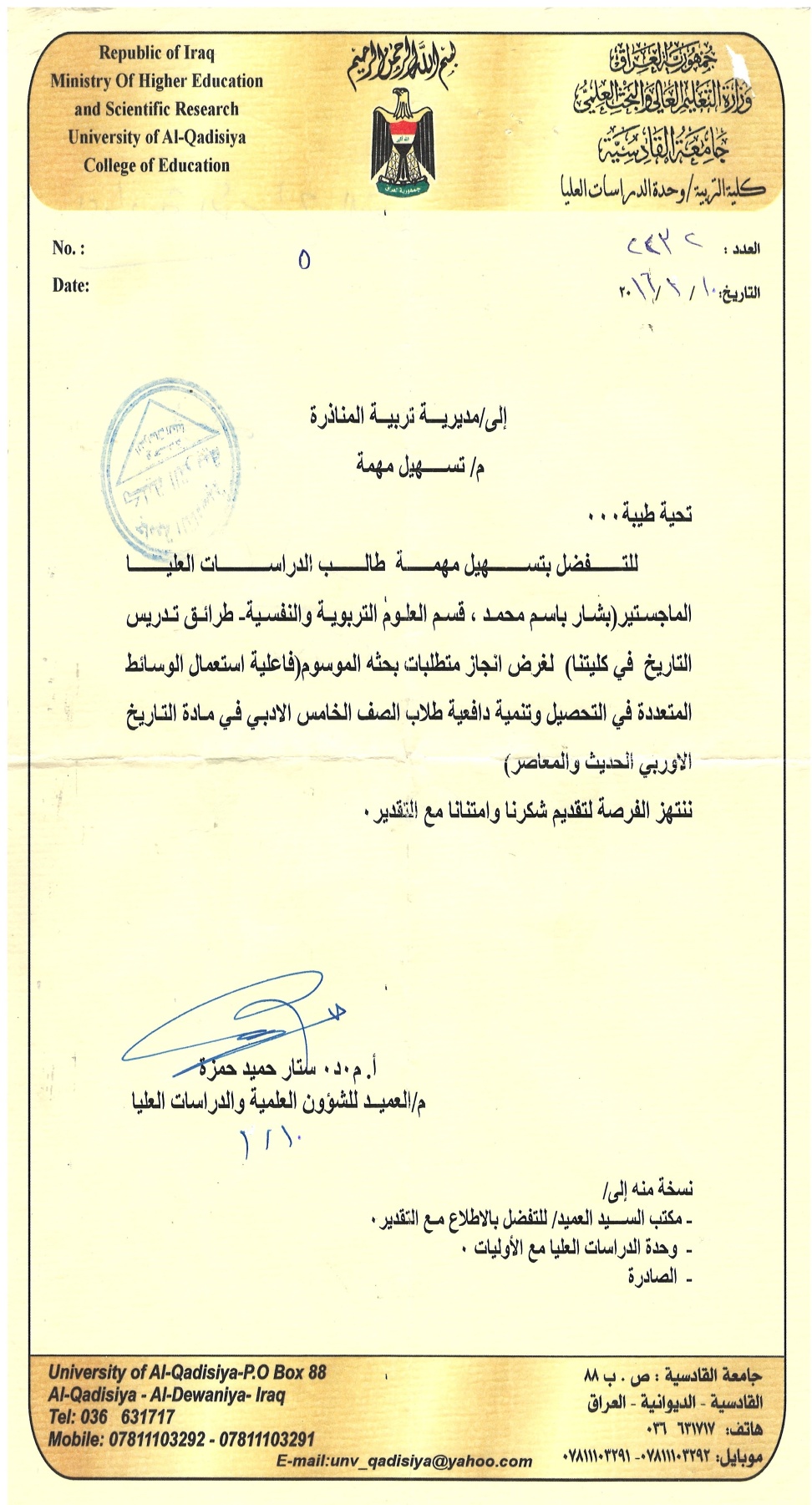 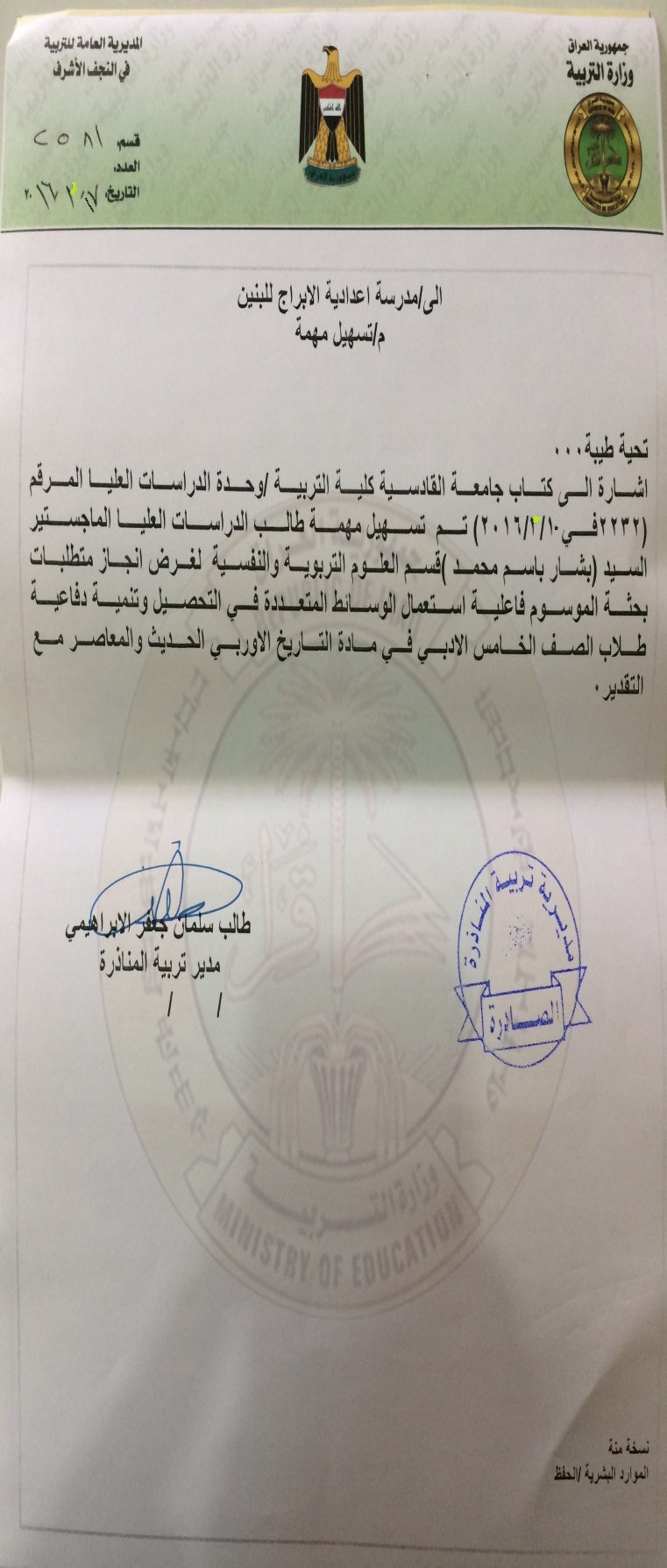 الملحق ( 3 )جامعة القادسية - كليـــة التربيــة   قســم العلـــوم التربويـة والنفسية   الــــــدراســـــات العــــليـــــا /  المـــــاجستيراستمارة معلومات أولية لإجراء نتائج التكافؤ بين طلاب مجموعتي البحثعزيزي الطالب ...     يرجو المدرس تعاونك في الإجابة عن هذه الاستمارة وستكون المعلومات محددة لأغراض البحث العلمي فقط .1) الاسم :                                              2) الشعبة :                               3) التولد :                              	  4) التحصيل الدراسي للأب :	5) التحصيل الدراسي  للأم :                                                                         مع فائق الشكر والاحترام                                                                                 المدرسالملحق(4)العمر مقاس بالأشهر للمجموعتين التجريبية والضابطةالملحق ( 5 )درجات اختبار الذكاء (رافن) للمجموعتين التجريبية والضابطةالملحق (6)درجات التحصيل السابق للمجموعتين التجريبية والضابطةملحق ( 7 )درجات المقياس القبلي(الدافعية) للمجموعتين التجريبية والضابطةملحق (8 )اولاً : الاهداف العامة لتدريس مادة التاريخ اعداد جيل مؤمن بالله ورسله وبالقيم السماوية الروحية والاخلاقية فكراً وممارسة تمكنه من مواجهة التحديات الفكرية التي تواجهه. غرس وتنمية قيم الوطنية والاعتزاز بالوطن والحفاظ عليه وصيانة امنه وخيراته والعمل من اجل بنائه وتقدمه. تعزيز الايمان لدى الطلبة بالوحدة الوطنية كون العراق الحاضنة التاريخية للشعب العراقي بكل مكوناته عبر تاريخ طويل للعيش في هذا الوطن وان هذه الوحدة تتحقق ضمن اطار متوازن من الحقوق والواجبات. دمج القضايا المعاصرة في المحتوى عند عرض الانشطة مثل ( قضايا البيئة وحمايتها, حقوق الانسان والمرأة والطفل, الوعي القانوني, والتسامح والتربية من اجل السلام, الصحة الوقائية, حسن استخدام الموارد, ترشيد الاستهلاك, احترام العمل, السياحة والوعي السياحي, الديمقراطية, العمل الطوعي, الوحدة الوطنية, محاربة التطرف والارهاب, التربية من اجل المواطنة, دستور جمهورية العراق, النزاهة والشفافية, مكافحة الفساد, حماية الاثار ورعايتها, احترام الراي والراي الاخر) . التأكيد على البيئة الثقافية: الولاء والانتماء والمواطنة والديمقراطية وحقوق الانسان والتعددية. الربط بين المنهج وبيئة الطالب. تربيه الجيل الجديد تربية وطنية خالصة من التعصب الفكري والانتماءات الضيقة وتنمي فيه قدرات التفكير العلمي والموضوعي . المساهمة في بناء شخصية الطالب بصورة متوازنة من النواحي العقلية والنفسية والاجتماعية وتنمية الابداع والابتكار فيه وكذلك روح التجديد والمبادرة وتنمية المواهب والاهتمام بها. الاطلاع على تجارب الامم والشعوب المختلفة في مختلف العصور التاريخية للعمل على تقدم البشرية وتحقيق السلام العالمي القائم على التعاون والعدل وحق الشعوب في تقرير مصيرها.التأكيد على ان الحضارة الانسانية ليست انجازاً فردياً بل هي نتاج للتفاعل الحضاري في شتى بقاع العالم . ترسيخ فكرة النظام الديمقراطي الاتحادي لدى الطلبة واحترام الراي والراي الاخر واحترام ارادة الاغلبية كأساس لهذا النظام واحترام حقوق الانسان.  احترام التاريخ كعلم, واتباع اسلوب البحث التاريخي والاستناد الى الدقة والموضوعية, والبحث عن الحقيقة, وتتبع الاحداث التاريخية من مصادرها الاصلية والاستفادة من علم التاريخ في تفسير الحاضر وفهمه واستشراق المستقبل.  تعميق الفهم والبحث والاطلاع على الجذور التاريخية التي توحد ولا نبحث عن المشكلات التي تؤدي الى الاختلاف والتفرقة.ثانياً : الاهداف الخاصة بتاريخ اوربا وامريكا الحديث والمعاصر ( الخامس الادبي ) توضيح الحوادث في العصر الحديث عالمياً والتي لها اثر كبير في حياة الانسان في مختلف المجالات كالحروب والثورات والانجازات العلمية والتكنولوجية. بيان العلاقة بين تاريخ الامم وشعوبه المختلفة والتأثيرات المتبادلة في ما بينها في الكثير من الحوادث التاريخية لاسيما القارة الاوربية, ومالها من اثر كبير في مسيرة الشعوب في منطقتنا بشكل او باخر.  التأكيد على ان التطور التاريخي للأمم والشعوب هو احد سنن الكون ويمثل صيرورة التاريخ ومسيرته البشرية ولكنه يختلف من شعب الى اخر من الناحية الاجتماعية والاقتصادية والسياسية والفكرية وغيرها.  الاطلاع على المراحل التاريخية التي مرت بها الشعوب الغربية ودراستها ومحاولة الاستفادة من تجارب تلك الشعوب في بناء مؤسسات دولة جديدة   فهم طرق والاساليب التي اتبعتها الشعوب في معالجة المشاكل والصعوبات التي واجهتها مما ينمي التفكير العلمي عند الطالب, من خلال التأمل والتحليل والمقارنة والنقد والمناقشة لتلك الحوادث او اية حوادث اخرى مشابهه لها. التوضيح بان دراسة تاريخ اوربا عبر عصوره المختلفة يتيح للطالب فرصة لفهم التدخل الاوربي في منطقته وطبية التحدي لثقافته .  ( وزاره التربية : المديرية العامة للمناهج ,2015 )  ملحق (9)أسماء السادة المحكمين وتخصصاتهم ومكان عملهم ونوع الاستشارةأ - الأهداف السلوكيــة               ب - الخطط التدريسيــــــــةج - اختبار التحصيـــــل              د – مقياس الدافعية     ملحق(10)الأهداف السلوكية بصيغتها النهائيةالفصل الخامس : الحرب العالمية الاولى  1914 –  1918مالفصل السادس : الاوضاع الدولية بين الحربين العالميتينالفصل السابع : الحرب العالمية الثانية 1939 – 1945 مملحق(11) الاهداف السلوكية وفق المحكمينملحق (12)خطة أنموذجية لتدريس طلاب المجموعة التجريبية باستعمال الوسائط المتعددةالمدرسة :                                                      المادة : التاريخ الحديث والمعاصرالموضوع :الحرب العالمية الاولى 1914 - 1918م              الصف: الخامس الادبي (    ) اليوم والتاريخ :                                                       الوقت: 45 دقيقةاولا: الاهداف السلوكية : المجال المعرفي: جعل الطالب قادرعلى ان : 	يذكر السنة التي حدثت فيها الحرب العالمية الاولى                                                         يذكر السبب المباشر للحرب العالمية الاولىيؤشر على الخارطة الصماء مواقع الدول المتحالفة في الحرب العالمية الاولىيعرف معركة (جتلاند)يحلل طبيعة العلاقات بين النمسا وصربيايوضح باختصار أهمية التحالفات الدولية في الحرب العالمية الاولى المجال المهاري :جعل الطالب قادرا على :يؤشر موقع المانيا والنمسا على خارطة اوربا  الصماء.يؤشر على الخارطة مواقع الدول المتحالفة في الحرب العالمية الاولىالمجال الوجداني:يطلع على اهم معارك الحرب العالمية الاولى وحوداثها يبرز دور النمسا في الحرب العالمية الاولىيثمن دور التحالفات الدولية في نشوب الحرب العالمية الاولىثانيا : الوسائل التعليمية . السبورة والاقلام الملونةخارطة اورباحاسوب شخصي محمولجهاز عرض البيانات (Data –Show) مع ملحقاته .ثالثا :خطوات سير الدرس . التمهيد : (3دقائق)اقوم بأثارة اذهان الطلاب واهتمامهم بالدرس وتشويقهم وذلك من خلال ربط الدرس بالدرس السابق اسباب التي ادت الى ظهور الاستعمار وكيف ظهرت الحركات الاستعمارية بعد الثورة الصناعية في اوربا وانتشار الاستعمار بالدرس الحالي ثم ابدأ بتوجيه الأسئلة: المدرس(الباحث): ماهو السبب المباشر للحرب العالمية الاولى؟طالب: السبب المباشر للحرب العالمية الاولى هو اغتيال ولي عهد النمسا (فرنسيس فرديناند)المدرس: جيد احسنت المدرس: انقسمت الدول في الحرب العالمية الاولى الى محورين ما هما؟طالب: دول الوفاق :بريطانيا , فرنسا , ايطاليا , روسيا , وانضمت الولايات المتحدة مؤخرا التي اعلنت الحرب على دول الوسط في عام 1917م طالب اخر :دول الوسط : المانيا والنمسا والمجر والدولة العثمانيةالمدرس :احسنتما, بارك الله فيكماالمدرس : ماهي اسباب الحرب العالمية الاولى الغير مباشرة؟طالب: الاخلال بالتوازن الدولي  والاستعمار والتنافس الدولي .طالب آخر : سباق التسلح والصحافة والدعايةالمدرس : احسنتما , بارك الله فيكماالعرض(35دقيقة)( يتم توضيح كل محتويات البرامج كي يفهم الطالب طبيعة استخدام الوسائط المتعددة في تدريس مادة التاريخ)المدرس / أرجو الأستماع والأنتباه معي الى الشاشة الاولى ، وتظهر الشاشة  النموذج العلمي لاستخدام الوسائط المتعددة في مادة التاريخ والأن أنظروا الى الشاشة . تظهر بعض احداث الحرب العالمية الاولى ( مع الصورة والصوت) ثم يخفي المدرس الشاشة ويسأل السؤال الاتي:المدرس : ماهو سبب اغتيال ولي عهد النمسا والمجر الارشيدوق(فرنسيس فرديناند)الطالب: بسبب سوء العلاقة بين النمسا وصربيا وطغى شعور بكراهية الحكم النمساوي السائد في صربيا.المدرس احسنتيظهرعلى الشاشة الدول المشاركة في الحرب العالمية والتي انقسمت الى محورين من منكم يا طلابي يستطيع ان يذكر هذين المحورين؟طالب: المحورالاول (دول الوفاق) بريطانيا , فرنسا , ايطاليا , روسيا , والولايات المتحدة مؤخرا التي اعلنت الحرب على دول الوسط في عام 1917م.طالب اخر: المحور الثاني (دول الوسط) : المانيا والنمسا والمجر والدولة العثمانيةالمدرس: احسنتم بارك الله بكما. تظهر على الشاشة خارطة العالم الصماء المدرس:من  يؤشر موقع المانيا والنمسا على الخارطة ؟طالب: يقوم  الطالب بالتاشير على موقع الدولتين بالتحديد المدرس:  احسنت، جميل جدا  تظهر على الشاشة احداث معركة بحرية بين بريطانيا والمانيا من منكم ياطلاب يعرف لنا هذه المعركةطالب: وهي المعركة البحرية الكبرى الوحيدة التي جرت بين الاسطولين البريطاني والالماني في بحر الشمال في 31 ايار 1916م وقد مني الاسطول البريطاني بخسائر كبيرة.المدرس: احسنتيظهر في الشاشة معركة اخرىهزيمة القوات الالمانية وتراجعها وطلبهم الصلحالمدرس: من منكم يا طلابي يذكر احداث هذه المعركة ؟طالب: وهي المعركة التي اجبرت المانيا على التراجع من الجبهة الغربية وساعد جيوش دول الوفاق على انزال هزيمة قاسية به فأضطر القائد الالماني (لوندورف) الى طلب الصلح.المدرس: جيد جدا، متى احتلت القوات البريطانية الفاو والبصرة؟انتبهوا الى الشاشة جيداتظهر صور تواجد القوات البريطانية في العراقالمدرس : ماهو تاريخ دخول القوات البريطانية الى العراقطالب: في 6 تشرين الثاني عام 1914مالمدرس: احسنت بارك الله بك يظهر على الشاشة صورة قائد بريطاني تمكنت القوات البريطانية بقيادته من دخول بغدادالمدرس : من هو هذا القائد طالب: وهو قائد بريطاني تمكنت القوات البريطانية بقيادته من احتلال بغداد في 11 آذار 1917م.المدرس: احسنت انتبهوا على الشاشة الانيظهر دخول القوات البريطانية الى العراق بدون قتال بعد توقعيها هدنة المدرس : من هم اطراف هذه الهدنةطالب: وهي الهدنة التي وقعتها الدولة العثمانية مع دول الوفاق في 30 تشرين الاول 1918م وبموجب شروط الهدنة احتلت القوات البريطانية بقية الاراضي العراقية من دون قتال بعد وصولها الى مدينة القيارة جنوب الموصل.المدرس: احسنت بارك الله بكيظهر على الشاشة نشاط عن الحرب العالمية الاولى المدرس: من يذكر نتائج الحرب العالمية الاولى في المجال الدولي؟طالب: انهاء وجود الامبراطوريات الالمانية والنمساوية والروسية والعثمانية وظهور جمهورية المانيا وجمهورية النمسا والاتحاد السوفيتي وجمهورية تركيا .طالب اخر: ظهور (نظام الانتداب) الذي خضعت له بعض البلدان العربية والمستعمرات الالمانية السابقة في افريقيا والمحيط الهادئطالب اخر :  انفصال البلاد العربية عن الدولة العثمانية وتجزئة المشرق العربي الى بلدان عدة بموجب اتفاقية سايكس بيكو 1916 مالمدرس: احسنتم بارك الله بكم انتبهوا على الشاشة تظهر صور عن عصبة جديدةالمدرس : من منكم يا طلابي يذكر هذه العصبة طالب : وهي العصبة التي تم انشائها بعد انتهاء الحرب العالمية الاولى من اجل تعزيز حقوق الانسان وحمايتها والحفاظ على السلام الدولي .المدرس : احسنت ثالثا:التقويم : (5دقائق)بعد ان يتم تناول محاورالموضوع جميعها , أوجه بعض الاسئلة المتصلة بأهداف الدراسة وتكون الاسئلة مهيئة على الشاشة ويقوم الطلاب بالاجابة عليها  للتعرف على مدى فهم الطلاب لمحتوى المادة واكتسابهم للأهداف التدريسية السلوكية:من يعرف معركة (المارن)؟من يعين على الخريطة مواقع الدول المتحالفة في الحرب العالمية الاولى ؟ما سبب دخول الولايات المتحدة في الحرب العالمية الاولى ؟في اي عام حدثت معركة السوم؟رابعا: الواجب البيتي : ( دقيقتان)اطلب من الطلاب تحضير الدرس القادم (تأسيس عصبة الامم) الى الازمة الاقتصادية العالمية عام 1929م من صفحة100الى صفحة 103 من الكتاب المقررخامسا: المصادر1-كتاب التاريخ الاوربي الحديث والمعاصر للصف الخامس الادبي، تأليف لجنة من وزارة التربية ،ط 7، 2015م2- الهاشمي, اياد علي (2010), تاريخ اوربا الحديث, دار الفكر, عمان3-www.youtube.coخطة أنموذجية لتدريس طلاب المجموعة الضابطة باستعمال الطريقة التقليديةالمدرسة :                                                          المادة : التاريخ الاوربي الحديث والمعاصرالموضوع :الحرب العالمية الاولى 1914 - 1918م       الصف: الخامس الادبي (  ) اليوم والتاريخ :                                                    الوقت: 45 دقيقةاولا: الاهداف السلوكية : المجال المعرفي: جعل الطالب قادرعلى ان : 	يذكر السنة التي حدثت فيها الحرب العالمية الاولى                                                         يذكر السبب المباشر للحرب العالمية الاولىيؤشر على الخارطة الصماء مواقع الدول المتحالفة في الحرب العالمية الاولىيعرف معركة (جتلاند)يحلل طبيعة العلاقات بين النمسا وصربيايعدد نتائج الحرب العالمية الاولى في المجال الدولي المجال المهاري :جعل الطالب قادرا على :يؤشر موقع المانيا والنمسا على خارطة اوربا  الصماء.يؤشر على الخارطة مواقع الدول المتحالفة في الحرب العالمية الاولىالمجال الوجداني:يطلع على اهم معارك الحرب العالمية الاولى وحوداثها يبرز دور النمسا في الحرب العالمية الاولىيقوم دور التحالفات الدولية في نشوب الحرب العالمية الاولىثانيا : الوسائل التعليمية . السبورة والاقلام الملونةخارطة اورباثالثا :خطوات سير الدرس . التمهيد : (3دقائق)اقوم بأثارة اذهان الطلاب واهتمامهم بالدرس وتشويقهم وذلك من خلال ربط الدرس بالدرس السابق الاسباب التي ادت الى ظهور الاستعمار وكيف ظهرت الحركات الاستعمارية بعد الثورة الصناعية في اوربا وانتشار الاستعمار بالدرس الحالي ثم ابدأ بتوجيه الأسئلة: المدرس(الباحث): ماهو السبب المباشر للحرب العالمية الاولى؟طالب: السبب المباشر للحرب العالمية الاولى هو اغتيال ولي عهد النمسا (فرنسيس فرديناند)المدرس: جيد احسنت المدرس: انقسمت الدول في الحرب العالمية الاولى الى محورين ما هما؟طالب: دول الوفاق :بريطانيا , فرنسا , ايطاليا , روسيا , وانضمت الولايات المتحدة مؤخرا التي اعلنت الحرب على دول الوسط في عام 1917م طالب اخر :دول الوسط : المانيا والنمسا والمجر والدولة العثمانيةالمدرس :احسنتما, بارك الله فيكماالمدرس : ماهي اسباب الحرب العالمية الاولى الغير مباشرة؟طالب: الاخلال بالتوازن الدولي  والاستعمار والتنافس الدولي .طالب آخر : سباق التسلح والصحافة والدعايةالمدرس : احسنتما , بارك الله فيكماالعرض(طريقة المحاضرة واسلوب الاستجواب)(35دقيقة)ساءت العلاقات بين النمسا وصربيا وطغى شعور بكراهية الحكم النمساوي السائد في صربيا . ولذلك قامت منظمة الكف الاسود الصربية باغتيال ولي عهد النمسا والمجر والارشيدوق (فرنسيس فرديناند) عندما زار سراييفو عاصمة البوسنة في 28 حزيران 1914م . في اطار سعي المنظمة للحصول على الحقوق الاساسية للشعب الصربي , مثل الحرية وحقه في تقرير المصير وهذه من صميم المبادئ التي اكدت عليها حقوق الانسان .كان حادث الاغتيال السبب المباشر للحرب العالمية الاولى التي انقسمت فيها الدول الى محورين من منكم يا طلابي يستطيع ان يذكر هذين المحورين؟طالب: المحورالاول (دول الوفاق) بريطانيا , فرنسا , ايطاليا , روسيا , والولايات المتحدة مؤخرا التي اعلنت الحرب على دول الوسط في عام 1917م.طالب اخر: المحور الثاني (دول الوسط) : المانيا والنمسا والمجر والدولة العثمانيةالمدرس: احسنتم بارك الله بكما. النمسا اعلنت الحرب على صربيا في ساندت روسيا الموقف الصربي فأعلنت المانيا الحرب عليها وعندما ايدت فرنسا الموقف الروسي اعلنت المانيا الحرب عليها .المدرس:من  يؤشر موقع المانيا على خارطة العالم ؟طالب: يؤشر الطالب على الموقع بالتحديد المدرس:  احسنت، من منكم ياطلاب يعرف لنا يعرف معركة (جتلاند)؟طالب: وهي المعركة البحرية الكبرى الوحيدة التي جرت بين الاسطولين البريطاني والالماني في بحر الشمال في 31 ايار 1916م وقد مني الاسطول البريطاني بخسائر كبيرة.المدرس: احسنت، وماذا استفادت المانيا من انسحاب روسيا من الحرب ؟طالب اخر: منح المانيا فرصة التفرغ للجبهة الغربية وبدأ الهجوم في 21 آذار 1918م.المدرس: احسنت، من يعرف معركة المارن؟طالب اخر: وهي المعركة التي اجبرت المانيا على التراجع من الجبهة الغربية وساعد جيوش دول الوفاق على انزال هزيمة قاسية به فأضطر القائد الالماني (لوندورف) الى طلب الصلح.المدرس: جيد جدا، متى احتلت القوات البريطانية الفاو والبصرة؟طالب: في 6 تشرين الثاني عام 1914مالمدرس: احسنت بارك الله بك، من هو ستانلي مود؟ طالب اخر: وهو قائد بريطاني تمكنت القوات البريطانية بقيادته من احتلال بغداد في 11 آذار 1917م.المدرس: احسنت , ماذا نقصد بهدنة مودروسن؟طالب اخر: وهي الهدنة التي وقعتها الدولة العثمانية مع دول الوفاق في 30 تشرين الاول 1918م وبموجب شروط الهدنة احتلت القوات البريطانية بقية الاراضي العراقية من دون قتال بعد وصولها الى مدينة القيارة جنوب الموصل.المدرس: احسنت بارك الله بك، من يذكر نتائج الحرب في المجال الدولي؟طالب:انهاء وجود الامبراطوريات الالمانية والنمساوية والروسية والعثمانية وظهور جمهورية المانيا وجمهورية النمسا والاتحاد السوفيتي وجمهورية تركيا .طالب اخر: ظهور (نظام الانتداب) الذي خضعت له بعض البلدان العربية والمستعمرات الالمانية السابقة في افريقيا والمحيط الهادئطالب اخر :  انفصال البلاد العربية عن الدولة العثمانية وتجزئة المشرق العربي الى بلدان عدة بموجب اتفاقية سايكس بيكو 1916 مالمدرس: احسنتم بارك الله بكم , ما هي عصبة الامم؟طالب : تم انشائها بعد انتهاء الحرب العالمية الاولى من اجل تعزيز حقوق الانسان وحمايتها والحفاظ على السلام الدولي .المدرس : احسنت ثالثا:التقويم : (5دقائق)بعد ان يتم تناول محاورالموضوع جميعها , أوجه بعض الاسئلة المتصلة بأهداف الدراسة للتعرف على مدى فهم الطلاب لمحتوى المادة واكتسابهم للأهداف التدريسية السلوكية:من يعرف معركة (المارن)؟	من يعين على الخريطة مواقع الدول المتحالفة في الحرب العالمية الاولى ؟ما سبب دخول الولايات المتحدة في الحرب العالمية الاولى ؟في اي عام حدثت معركة السوم؟رابعا: الواجب البيتي : ( دقيقتان)اطلب من الطلاب تحضير الدرس القادم (تأسيس عصبة الامم) الى الازمة الاقتصادية العالمية عام 1929م من صفحة100الى صفحة 103 من الكتاب المقررخامسا:المصادر                                                                                                             1-كتاب التاريخ الاوربي الحديث والمعاصر للصف الخامس الادبي، تأليف لجنة من وزارة التربية ،ط 7، 2015م2-الهاشمي, اياد علي (2010), تاريخ اوربا الحديث, دار الفكر, عمانملحق (13)وزارة التعليم العالي والبحث العلميجامعة القادسية/كلية التربية	قسم العلوم التربوية والنفسيةالدراسات العُليا/ الماجستيرم/ استبانة الخبراء بشأن فقرات الاختبار التحصيليحضرة الأستاذ............................................المحترمحضرة الاستاذة.............................................المحترمةيروم الباحث أجراء دراسته الموسومة (فاعلية استعمال الوسائط المتعددة في التحصيل وتنمية دافعية طلاب الصف الخامس الادبي في مادة التاريخ الاوربي الحديث والمعاصر) ولما كان من مستلزمات البحث صياغة فقرات اختبار تحصيلي لمحتوى موضوعات الفصول الثلاث  الاخيرة من كتاب التاريخ الاوربي الحديث والمعاصر ولما يعهد فيكم من دقه وأمانه علمية وسعة إطلاع  في هذا المجال ، فضلاً عن ما تمتلكونه من خبرة ودراية ، يضع بين أيديكم فقرات الاختبار التحصيلي راجياً التفضل بإبداء ملاحظاتكم القيمة في الحكم على صلاحيتها وصياغتها وتغطيتها لمحتوى موضوعات الكتاب المقرر........... مع فائق الشكر والتقديرالبيانات الشخصية للمحكم        الاسم الكامل .........................التخصص:.............................الدرجة العلمية ..................................مكان العمل...........................................المشرف                                                   الباحثأ.م.د. حسين جدوع                                       بشار باسم محمدبسمه تعالىعزيزي الطالب :بين يديك اختبار تحصيلي بصيغته النهائية في مادة التاريخ الاوربي الحديث والمعاصر للصف الخامس الادبي لمحتوى الفصول الثلاث الاخيرةيهدف الاختبار لقياس تحصيلك في المحتوى المعرفي ويحتوي على (40) فقرة اختيارية من نوع الاختيار من متعدد ولكل فقرة اربع اختيارات واحدة منها صحيحةالمطلوب منك وضع دائرة حول الحرف الذي يمثل الاجابة الصحيحزمن الاختبار: 40 دقيقهتعليمات الاختبار :اجب عن جميع الاسئلة في ورقة الاجابة فقطاكتب الاسم والصف والشعبة والمدرسة في المكان المحدداختر بديلا واحدا من بين البدائل الاربع الواردة بعد كل فقرة اختياريةتكون الإجابة بوضع دائرة حول الحرف الذي يمثل الجواب الصحيح لكل سؤال ، وكما موضح في المثال الآتي :-مثال/وقع الاتحاد السوفيتي معاهدة عدم الاعتداء مع ايطاليا في عام:1930194119391937مع التمنيات بالنجاح والتوفيقالاختبار التحصيلي بصيغته النهائية1-أي من الاتي يعد سببا مباشر للحرب العالمية الاولى : أ- الدفاع عن حقوق الانسانب-ارتباط كل مجموعة من الدول الاوربية بجهة ضد جهة اخرى ج-الوضع الاقتصادي المتدهور في اورباد-الاخلال بالتوازن الدولي2-من الاهداف التي تم الاتفاق عليها في تحقيق اهداف عصبة الامم :   أ- تطوير الصناعة              ب- احترام قواعد القانون الدولي والعمل على صيانته              ج- بذل الجهود للقضاء على المعارضين على الحكم              د- صيانة السلام والامن الدوليين3-تضمنت اعمال هتلر عام 1935 على الصعيد الداخلي:أ- احكام سيطرته على الكنيسة  ب- الغاء معاهدة فرساي      ج- تأسيس حكومة مركزية في ظل وحدة المانيا د- تكامل اقتصاد الدول4-حدثت هدنة مودروس بتاريخ:   أ-6 تشرين الثاني 1914م         ب- 1916م      ج- 11 اذار 1917م         د- 30 تشرين الاول 1918م5-حدثت معركة السوم بتاريخ:   أ- 1914م         ب- 6 نيسان 1917م         ج- 1907م             د- 31 آذار 1916م6-من الاسباب المباشرة للحرب العالمية الاولى:   أ- الاستعمار والتنافس الدولي           ب- اغتيال ولي عهد النمسا والمجر   ج- الصحافة والدعاية   د- سباق التسلح    7-استمرت الحرب العالمية الاولى :أ- سنتان واربع اشهرب- ثلاث سنوات      ج- سنة واحدة     د- اربع سنوات و15 اسبوعا   8-حوصر القائد البريطاني طاوزند في العراق في مدينة :   أ- الموصل      ب- الكوت       ج- بغداد          د- البصرة9-احتلت القوات البريطانة الفاو بتاريخ:أ- 1 اكتوبر 1917ب- 1 تموز 1915         ج- 6 تشرين الثاني 1917      د- 6 تشرين الاول 1914       10-أي من الاتي من دول الوفاق:أ- الدولة العثمانية           ب- المانيا      ج-  بريطانيا     د- النمسا11-تضمن ميثاق عصبة الامم مجموعة من المبادئ منها:  أ-عدم احترام الالتزامات والعهود التي تنص عليها المعاهدات الدولية ب- اقامة علاقات طيبة بين الدول على اساس العدل والشرف    ج- صيانة السلام والامن الدوليين  د- عدم اللجوء الى القوة في حل القضايا الدولية12-عقد اول اجتماع لعصبة الامم بتاريخ:أ-25 كانون الثاني 1919م      ب- 1919ج- 1929م د- 16 كانون الثاني 1920م   13- من المشاكل التي اخفقت عصبة الامم في حلها :أ- مشكلة ايطاليا واليونانب- مشكلة يوغسلافيا والمانياج- مشكلة الموصل د- مصالح الدول المنتصرة في الحرب14-من المشاكل التي نجحت عصبة الامم في حلها:  أ- اعتماد مبدء الاجماع في اتخاذ القرارات الدولية      ب- المشاكل بين يوغسلافيا والمانيا ج- صيانة السلام والامن الدولين           د- عدم اللجوء الى القوة في حل المشاكل الدولية15-من نتائج حقول الانتاج الزراعي عام 1928: أ- التقليل من قدراتهم الشرائية للمنتجات الزراعية      ب- تداخل الاقتصاد الاوربي والامريكي         ج- الديون         د- التعويضات16-من المعوقات التي واجهتها عصبة الامم عن حلها:  أ- اخفاق قدرة المزارع الامريكي على تسديد الفوائد        ب- مشكلة فنلندا والسويد        ج- توسع المانيا في اوربا       د- لوذريق17-من اعمال الحكومة في بناء الاتحاد السوفيتي من الداخل : أ-اقامة علاقات ودية مع امريكا      ب- الانضمام لعصبة الامم 1932         ج- الالتزام لأيفاء الديون والتعويضاتد- وضع الخطة الخمسية الاولى (1928-1933)     18-فشل مؤتمرات تحديد التسلح التي عقدت في عامي  :أ- 1889-1904م       ب- 1898-1906م     ج- 1879-1908مد- 1899-1907م19-تأسست عصبة الامم في عام: أ- 1919م         ب- 1817م ج- 1917 م       د- 1819م20-عقد اول اجتماع لعصبة الامم:أ- 16 تشرين الثاني 1920     ب- 16 كانون الثاني 1920          ج- 16 كانون الاول 1920د- 16 تشرين الاول 192021-وقعت روسيا معاهدة برست لينوفسك مع:أ- المانيا              ب- بولندا ج- بريطانيا           د- ايطاليا22-في عام 1921 اجبرت روسيا البولنديين على توقيع:أ- مرسوم السلامب- معاهدة ريجا           د-معاهدة عدم الاعتداء          د- معاهدة للتعاون والتبادل23-ظهرت الفاشية في ايطاليا بزعامة :أ- غاريبالدي      ب- بسمارك        ج- موسوليني        د- وليم الاول24-اعترفت الحكومة الايطالية بالفاتيكان خلال معاهدة لاجيران بتاريخ:أ- 11 شباط 1929  ب-22 شباط 1929   ج-11 اذار 1929   د-11 نيسان 192925-اتفقت دول المحور بتعزيز العلاقات الاقتصادية في عام:أ- 1939 م          ب- 1933 م       ج- 1936 م           د- 1930م26-من نتائج الحرب العالمية الاولى سقوط الامبراطوية الالمانية واسرة : أ-  رمانوف           ب-ال عثمان        ج- لويس الرابع عشر           د- هوهنزلرن27-ظهرت النازية في المانيا بقيادة : أ- هتلر            ب- فايمار            ج- رومل            د- هندنبرك28-انسحب هتلر من عصبة الامم عام:   أ- 1939م         ب- 1935 م        ج- 1937 م         د- 1933م29-بدأت الحرب العالمية الثانية سنة : أ- 1937 م       ب- 1938 م        ج-1940  م           د- 1939م30-حدثت معركة العلمين عام: أ- 1937 م       ب- 1939مج- 1942 م                      د- 1944م31-حدثت معركة العلمين بين كل من:أ- بريطانيا والمانياب- المانيا وبولند       ج- المانيا وروسيا      د- فرنسا والمانيا          32-عقدت كل من بريطانيا وامريكا والاتحاد السوفيتي في 4شباط 1945 :أ- اتفاقية عدم الاعتداء        ب- مؤتمر سان فرانسسكو            ج- مؤتمر يالطا           د- مؤتمر لندن33-تأسست الامم المتحدة في عام: أ- 1945 م         ب- 1942 م        ج- 1948  م      د- 1940م34-يتألف مجلس الامن من خمسة عشر عضوا الدائميون منهم: أ- ثلاثة اعضاء             ب- اربعة اعضاءج- سبعة اعضاء             د- خمسة اعضاء35-اخرت الامم المتحدة الاعلان العالمي لحقوق الانسان في: أ- 10 كانون الاول 1949          ب- 10 تشرين الثاني  1948             ج- 10 اذار 1948      د- 10 كانون الاول 195036-انتهت الحرب العالمية الثانية بأستسلام اليابان في: أ- 2 اذار 1945          ب- 2 ايلول 1945      ج- 2 نيسان 1945  د- 2 ايلول 194437-يتضمن الاعلان العالمي لحقوق الانسان على مواد بلغ عددها:أ- 20 مادة            ب- 40 مادةج- 30 مادة         د- 50 مادة38-من نتائج الحرب العالمية الثانية ظهور خطين في الشرق هما: أ- الاتحاد السوفيتي والدولة العثمانية   ب- الصين والدولة العثمانية    ج- الصين واليابان         د- الاتحاد السوفيتي والصين39- النقطة السوداء على خريطة اوربا الصماء تشير الى موقع:1-النمسا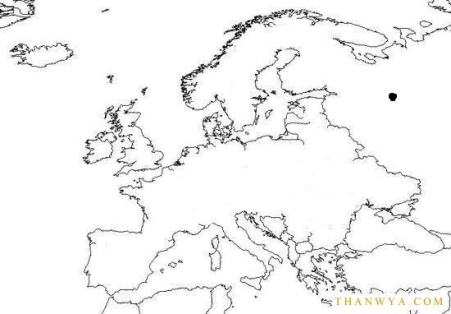 2-المانيا   3- الاتحاد السوفيتي3-فرنسا40- النقطة السوداء على خريطة اوربا الصماء تشير الى موقع:1-المانيا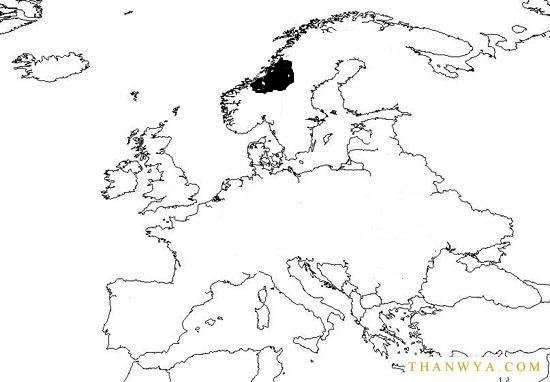 2-فنلندا3-السويد4- النرويجملحق 14 معامل الصعوبة لفقرات اختبار التحصيلملحق 15معامل التمييز لفقرات اختبار التحصيلملحق )16(فعالية البدائل لاختبار التحصيل()البديل الذي يمثل الاجابة الصحيحة للسؤالملحق (17)عزيزي الطالب:ـ 	 ليس هذا اختباراً ولكن مقياساً معداً لأغراض البحث العلمي، لذا يرجو الباحث التعاون في الإجابة عنه بكل دقة ووضوح، والمطلوب منكِ ان تقرأ كل عبارة بدقة وعناية ثم تبدي رأيك بوضع علامة (√) تحت بديل واحد ترى أنه يعبر عن وجهة نظرك بدون التأثر بوجهات نظر الآخرين، علماً أنه توجد ثلاثة بدائل أمام كل فقرة (موافق، اتفق الى حد ما، غير موافق). كما موضح في المثال التالي:فإذا كنت موافق على الفقرة ضع علامة (√) تحت البديل (موافق) وكما في المثال السابق واذا كنتِ غير موافق ضع علامة (√) تحت البديل (غير موافق) وهكذا بالنسبة الى البديل    (اتفق الى حد ما) ولكل فقرات المقياس، و لا تترك أية عبارة من دون إجابة.ملحق ( 18 )الاتساق الداخلي لفقرات المقياس (علاقة الفقرة بالدرجة الكلية للمقياس)معامل الارتباط بوينت بايسريالملحق (19 ) القوة التميزة لفقرات مقياس الدافعية باستخدام قانون t للعينات المستقلةملحق(20) درجات الاختبار البعدي(التحصيل) للمجموعتين التجريبية والضابطةملحق(21) درجات الاختبار البعدي(الدافعية) للمجموعتين التجريبية والضابطةالموضوعالصفحةعنوان الرسالةأالآيةباقرار المشرفتاقرار المقوم اللغويثاقرار لجنة المناقشةجالاهداءح شكر وعرفانخمستخلص البحثد_ ذثبت المحتوياتر ـــ زثبت الجداولز ـــ سثبت المخططاتسثبت الاشكالسثبت الملاحقس- شالفصل الاول: التعريف بالبحث(2-12)أولا ً: مشكلة البحث2 –3ثانيا ً: أهمية البحث4–8ثالثا ً: هدف البحث8رابعا ً: فرضيات البحث9خامسا ً: حدود البحث9سادساً: تحديد المصطلحات10–12الفصل الثاني : خلفيةنظرية ودراسات سابقة( 14 – 33 )اولاً: الوسائط المتعددة 14–29ثانياً: التحصيل30–31ثاثا : الدافعية31-38دراسات سابقة تناولت الوسائط المتعددة39دراسات سابقة تناولت الدافعية40دلالات ومؤشرات عن الدراسات السابقة41–44الإفادة من الدراسات السابقة44الفصل الثالث: منهجية البحث وإجراءاته(46-65) أولاً: منهج البحث46ثانياً : التصميم التجريبي46ثالثاً : مجتمع البحث وعينته47–48رابعاً : تكافؤ مجموعتي البحث49–52خامساً: ضبط المتغيرات الدخيلة52–55سادساً : مستلزمات البحث55–56سابعاً : اداتا البحث56–64ثامناً : تطبيق التجربة64تاسعاً : الوسائل الاحصائية65الفصل الرابع: عرض النتائج وتفسيرها(67ــ 72)أولاً: عرض النتائج67ــ 69ثانياً:  تفسير النتائج70ــ71أولاً: الاستنتاجات71ثانياً: التوصيـات 71ثالثاً: المقترحـات72مصادر البحث(74ــ 81)المصادر العربية76–80المصادر الأجنبية80–81الملاحق(83ــ 132)ملخص البحث باللغة الإنكليزية(a-b)تالجدول  رقم الصفحة   1دراسات تناولت الوسائط المتعددة392دراساتٌ تناولتْ الدافعية403اسماء المدارس الاعدادية الصباحية للبنين في محافظة النجف المناذرة474توزيع أفراد العينة تبعاً للمجموعات485تكافؤ طلاب مجموعتي البحث في العمر الزمني محسوباً بالأشهر496تكافؤ طلاب مجموعتي البحث في متغير الذكاء507تكافؤ درجات طلاب مجموعتي البحث في متغير التحصيل السابق518التحصيل الدراسي للوالدين بين مجموعتي البحث519التكافؤ لدرجات طلاب مجموعتي البحث في اختبار الدافعية5210توزيع الحصص لطلاب المجموعتين5411جدول المواصفات للاختبار التحصيليّ5912دلالة الفروق بين الاختبارات البعدية في الاختبار التحصيلي للمجموعتين التجريبية والضابطة باختبار (T) لعينتين مستقلتين6713دلاله الفروق بين الاختبار البعدي في مقياس الدافعية للمجموعتين التجريبية  والضابطة باختبار (T) لعينتين مستقلتين6814دلاله الفروق بين التطبيق القبلي و البعدي في مقياس الدافعية للمجموعة  التجريبية6915دلاله الفروق بين التطبيق القبلي و البعدي في مقياس الدافعية للمجموعة الضابطة و(T) لعينتين مترابطتين69تعنوان المخطط  رقم الصفحة   1مكونات الوسائط المتعددة  18تعنوان الشكلرقم الصفحة1هرم ماسلو للحاجات الإنسانية362التصميم التجريبي للبحث46تعنوان الملحقرقم الصفحة1استبانة استطلاعية الى مدرسي مادة التاريخ832كتاب جامعة القادسية إلى مديرية تربية المناذرة و كتاب مديرية تربية المناذرة إلى المدارس الثانوية والإعدادية843استمارة معلومات أولية لإجراء نتائج التكافؤ بين طلاب مجموعتي البحث854العمر مقاس بالأشهر للمجموعتين التجريبية والضابطة865درجات اختبار الذكاء (رافن) للمجموعتين التجريبية والضابطة876درجات التحصيل السابق للمجموعتين التجريبية والضابطة887درجات المقياس القبلي(الدافعية) للمجموعتين التجريبية والضابطة898الاهداف العامة لتدريس التاريخ90 - 919أسماء السادة المحكمين92-9310الأهداف السلوكية بصيغتها النهائية94-9811صلاحية فقرات الاختبار (الصدق الظاهري)99-10012خطة أنموذجية لتدريس طلاب المجموعة التجريبية باستعمال الوسائط المتعددة101-10513خطة أنموذجية لتدريس طلاب المجموعة الضابطة باستعمال الطريقة التقليدية106-11014الاختبار التحصيلي111-12215معامل الصعوبة لفقرات اختبار التحصيل12316معامل التميز لفقرات اختبار التحصيل12317فعالية البدائل لاختبار التحصيل12418مقياس الدافعية125-12719الاتساق الداخلي لفقرات المقياس (علاقة الفقرة بالدرجة الكلية للمقياس)معامل الارتباط بوينت بايسريال12720القوة التميزة لفقرات مقياس الدافعية باستخدام قانون t للعينات المستقلة128-12921درجات الاختبار البعدي(التحصيل) للمجموعتين التجريبية والضابطة12922درجات الاختبار البعدي(الدافعية) للمجموعتين التجريبية والضابطة130تاسم الباحث وسنة الانجازوالبلدهدف الدراسةحجم العينة وجنسهامنهج و ادوات الدراسةالوسائل الاحصائيةاهم  نتائج الدراسة1(صالح()2001)الاردن(أثر استخدام برنامج متعدد الوسائط في التحصيل الفوري والمؤجل )120 اناث- استخدمت الدراسة التصميم شبه التجريبي - اما اداة  الدراسة                                 فكانت اختباراًتحصيلياً من المقررالدراسيالاختبار التائي  (testـt) وتحليل التباين تفوق طلاب المجموعة التجريبية التي درست بالوسائط المتعددة على طلاب المجموعة الضابطة في اختبار التحصيل الفوري والمؤجل. 2بخش(2008)السعودية(فاعلية برنامج قائم على الوسائط المتعددة في العلوم على تنمية حب الاستطلاع والابتكار لدى تلاميذ الصف الاول المتوسط)50 ذكور- استخدمت الدراسة التصميم شبه التجريبي- مقياس حب الاستطلاع ومقياس التفكير الاستدلالي.استعمل الباحث عدة وسائل احصائية من اهمها اختبار التائي  (testـt) تفوق طلاب المجموعة التجريبية  الذين درسوا بالوسائط المتعددة في متغير حب الاستطلاع والتفكير الاستدلالي على طلاب المجموعة الضابطة الذين درسوا بالطريقة الاعتيادية.3 عرابي (2008)سوريا(فاعلية الوسائط المتعددة في تدريس مادة الفيزياء لطلاب الصف الثامن وأثرها على تحصيلهم الدراسي)104 ذكور واناث- استخدم الباحث منهج التجريبي- اما اداة الدراسة فكانت البرنامج الحاسوبي المتعدد الوسائط , والاختبار التحصيلي1ـ مربع كاي2ـمعامل الارتباط بيرسون) توصل إلى تفوق طلاب المجموعة التجريبية الذين درسوا بالوسائط المتعددة  على طلاب المجموعة الضابطة، الذين درسوا بالطريقة الاعتيادية.4المحمداوي(2011)العراق(فاعلية الوسائط المتعددة في تحصيل مادة العلوم لتلميذات الخامس الابتدائي وعلى ميولهن نحوها)56 اناث-استخدم الباحث منهج شبة تجريبيمقياس الميل نحو مادة العلوم 1.كيودر ريتشاردسون2.معادلة سبيرمان-براون3.مربع كاياظهرت نتائج الدراسة تفوق المجموعة التجريبية على المجموعة الضابطة في الاختبار التحصيلي 5Akbiyik & Gonul,2010تركيا(فاعلية تطبيق الأنواع المختلفة للوسائط المتعددة على تحصيل التلاميذ)88 ذكور- اعتمد الباحث التصميم التجريبي-اما اداة الدراسة فكانت اختباراً تحصيلياً , و معادلة مان – وتني لمعالجة البيانات1ـ معادلة سبيرمان براون2ـ الفاكرونباخ3ـT.testتوصل إلى تفوق المجموعة التجريبية على الضابطة، وفاعلية تطبيق الوسائط المتعددة وزيادة التحصيل لدى طلاب المجموعة التجريبية.تاسم الباحث وسنة الانجازوالبلدهدف الدراسةحجم العينة وجنسهامنهج و ادوات الدراسةالوسائل الاحصائيةاهم  نتائج الدراسة1حسين 2010العراق(اثر استخدام الملخصات العامة في تحصيل طالبات الصف الرابع العام ودوافعهنَّ لتعلم مادة التاريخ )50 اناث- استخدمت الدراسة التصميم شبه التجريبي - اما اداة  الدراسة                                 فكانت اختبارا تحصيلياً و مقياس الدافعيةالفا كرونباخ لقياس ثبات الادوات ولتحليل البيانات تفوق طلاب المجموعة التجريبية على طلاب المجموعة  الضابطة في التحصيل والدافعية2العنزي 2010الكويت(تطبيق التعلم النشط باستخدام استراتيجتي المجموعات في الصف التاسع واثر ذلك في التحصيل بمادة اللغة العربية والدافعية نحو التعلم)96اناثالتصميم العاملي باختبار قبلي وبعدي  اما اداة  الدراسة                                 فكانت اختباراً تحصيلياً و مقياس الدافعيةالاختبار التائيt- testومربع كاي، ومعامل ارتياط بيرسون ومعادلة الفكرونباخاظهرت نتائج الدراسة تفوق المجموعة التجريبية على المجموعة الضابطة في الاختبار التحصيلي والدافعية3الطائي 2011العراق( أثر خطة كلير في تحصيل طالبات الصف الثاني المتوسط ودافعيتهن نحو التعلم)63 اناثالتصميم التجريبي ذي الضبط الجزئي لمجموعة تجريبية واخرى ضابطة- اما اداة  الدراسة                                 -مقياس الدافعيةاستعملت العديد من الوسائل الاحصائية التي اهمها الاختبار التائيt- test لعينتين مستقلتين)اسفرت النتائج عن فاعلية خطة كلير في زيادة التحصيل وتنمية الدافعية لصالح المجموعة التجريبية 4(صالح ,2012)العراقاثر استراتيجيات الاستقصاء العقلاني والتدريس التبادلي في تحصيل مادة علم الأحياء وتنمية التفكير العلمي والدافعية120 ذكور- استخدمت الدراسة التصميم شبه التجريبي- اما اداة  الدراسة                                 - فكانت اختباراً تحصيلياً و مقياس الدافعيةالاختبارالتائي(test-t)وتحليل التباينواظهرت نتائج الدراسة تفوق المجموعة التجريبية على المجموعة الضابطة في تنمية التفكير العلمي ومقياس الدافعية واختبار التحصيل5 Nikolova , 2002انكلترا(أثر تعلم مفردات اللغة الفرنسية كلغة ثانية من خلال الوسائط المتعددة على اكساب اللغة بدراسة نصوص اصلية محملة من الانترنيت مثل الطرائف والالغاز وذلك لزيادة الدافعية نحو التعلم)60 ذكور واناث- استخدم الباحث المنهج التجريبي- اما اداة الدراسة فكانت الاختبار التحصيلي ومقياس الدافعيةالفا كرونباخ لقياس ثبات الادوات ولتحليل البيانات  وتحليل التباين المصاحب لفحص دلالة الفروق الاحصائية ومربع ايتا لقياس حجم الاثر المتغير التجريبيتفوق طلاب المجموعة التجريبية على طلاب المجموعة  الضابطة في التحصيل والدافعية نحو التعلمالمجموعةالتكافؤالمتغير المستقلالمتغير التابعالتجريبيةالعمر الزمنيالذكاءالمعلومات السابقةالتحصيل السابقالدافعيةالوسائط المتعددةالتحصيلالدافعيةالضابطةالعمر الزمنيالذكاءالمعلومات السابقةالتحصيل السابقالدافعيةالوسائط المتعددةالتحصيلالدافعيةتاسم المدرسة1ثانوية الخوارزمي2ثانوية المناذرة3ثانوية عبد الحميد الياسري4ثانوية الانتصار5ثانوية أبي تراب6اعدادية سيد الأنام7اعدادية الابراج8اعدادية الحيرة9اعدادية الشيخ عبد الامير الفتلاويالشعبةالمجموعةالمجموعةالعدد الكليعدد المستبعدينعدد المستبعدينالعينةأالتجريبيةالتجريبية305525جالضــابطــةالضــابطــة294425المجموعالمجموع595959950المجموعةالوسط الحسابيالانحراف المعياريTTدرجة الحريةالدلالةعند مستوى  (0,05)المجموعةالوسط الحسابيالانحراف المعياريالمحسوبةالجدوليةدرجة الحريةالدلالةعند مستوى  (0,05)أ201.23.80.322.0148غير دالةب202.44.90.322.0148غير دالةالمجموعةالوسط الحسابيالانحراف المعياريTTدرجة الحريةالدلالة عند مستوى الدلالة (0,05)المجموعةالوسط الحسابيالانحراف المعياريالمحسوبةالجدوليةدرجة الحريةالدلالة عند مستوى الدلالة (0,05)أ40.94.20.872.0148غير دالةب39.05.50.872.0148غير دالةالمجموعةالوسط الحسابيالانحراف المعياريTTدرجة الحريةالدلالة عند مستوى الدلالة (0,05)المجموعةالوسط الحسابيالانحراف المعياريالمحسوبةالجدوليةدرجة الحريةالدلالة عند مستوى الدلالة (0,05)أ69.49.80.292.0148غير دالةب67.910.60.292.0148غير دالةالتحصيل الدراسيالمجموعةالتحصيل الدراسي للوالدينالتحصيل الدراسي للوالدينالتحصيل الدراسي للوالدينمجموع افراد العينةدرجةالحريةمربع كايمربع كايالدلالة عند مستوى(0.05)التحصيل الدراسيالمجموعةمتوسطةاعداديةجامعة فما فوقمجموع افراد العينةدرجةالحريةالمحسوبةالجدوليةالدلالة عند مستوى(0.05)الأبالتجريبية14652521.225.99غير دالةالأبالضابطة10962521.225.99غير دالةالأمالتجريبية87102521.095.99غير دالةالأمالضابطة12762521.095.99غير دالةالمجموعةالوسط الحسابيالانحراف المعياريTTدرجةالحريةالدلالة عند مستوى(0.05)المجموعةالوسط الحسابيالانحراف المعياريالمحسوبةالجدوليةدرجةالحريةالدلالة عند مستوى(0.05)التجريبية66.311.60.502.0148غير معنويالضابطة69.812.50.502.0148غير معنويتاليومالمجموعةالساعةالدرس1الاثنينالتجريبيةالضابطة00,8 –  45,815,10 –  00,11الاولالرابع2الاربعاءالضابطةالتجريبية 50,8 –  35,930,9 –  15,10الثانيالثالث3الخميسالتجربيةالضابطة10,15 – 11,0011,05 – 11,50الرابعالخامسالمحتوى التعليمي      (الفصل)عدد الحصصالوزن النسبي للمحتوىمستوى الأغراض السلوكيةمستوى الأغراض السلوكيةمستوى الأغراض السلوكيةمستوى الأغراض السلوكيةمستوى الأغراض السلوكيةمستوى الأغراض السلوكيةعددالفقراتالمحتوى التعليمي      (الفصل)عدد الحصصالوزن النسبي للمحتوىالمعرفة 50%الفهم42%التطبيق 8%عددالفقراتالخامس626%1210224السادس837%1412228السابع837%1412228المجموع22100%4034680المجموعةحجم العينةالمتوسط الحسابيالانحراف المعياريدرجة الحرية           القيمة التائية           القيمة التائيةالدلالة الاحصائية عند    مستوى (0,05)المجموعةحجم العينةالمتوسط الحسابيالانحراف المعياريدرجة الحريةالمحسوبةالجدوليةالدلالة الاحصائية عند    مستوى (0,05)التجريبية2532.23.6488.22.02         دالةالضابطة2523.83.2488.22.02         دالةالاختبار البعديالمتوسط الحسابيانحراف معياريدرجة الحرية(*) قيمة المحسوبة(T) القيمة (T) الجدوليةالدلالة الاحصائية عند مستوى (0,05)تجريبية113.1616.6484.82.02دالةضابطة90.6414.3484.82.02دالةابتدائي أو متوسطإعدادي أو معهدجامعة فما فوقابتدائي أو متوسطإعدادي أو معهدجامعة فما فوقتالمجموعة التجريبيةالمجموعة الضابطةطالب 1197200طالب 2208206طالب 3201210طالب 4208210طالب 5198199طالب 6198201طالب 7203205طالب 8196198طالب 9201200طالب 10209201طالب 11198198طالب 12199200طالب 13203202طالب 14203195طالب 15201201طالب 16201196طالب 17198201طالب 18200208طالب 19198207طالب 20209208طالب 21197197طالب 22199209طالب 23203201طالب 24203196طالب 25201211الوسط الحسابي201.28202.4الانحراف المعياري3.846214.91596تالمجموعة التجريبيةالمجموعة الضابطةطالب 14951طالب 24748طالب 34842طالب 44845طالب 54542طالب 64342طالب 74445طالب 84341طالب 94239طالب 104241طالب 114140طالب 124140طالب 134040طالب 144039طالب 154044طالب 164039طالب 173937طالب 183937طالب 193735طالب 203735طالب 213634طالب 223632طالب 233632طالب 243530طالب 253527الوسط الحسابي40.9239.08الانحراف المعياري4.202385.582114ت           المجموعة التجريبية     المجموعة الضابطةطالب 15658طالب 25668طالب 37067طالب 46863طالب 58078طالب 66880طالب 78090طالب 88276طالب 96871طالب 108275طالب 116178طالب 125867طالب 137363طالب 148165طالب 157162طالب 167667طالب 175079طالب 186760طالب 195067طالب 208354طالب 216969طالب 227855طالب 236254طالب 247580طالب 257870الوسط الحسابي69.467.92الانحراف المعياري9.89107310.60236تالمجموعة التجريبيةالمجموعة الضابطةطالب 17781طالب 26170طالب 36078طالب 48164طالب 57660طالب 65957طالب 77073طالب 89060طالب 95865طالب 107564طالب 115870طالب 125190طالب 137868طالب 145689طالب 155183طالب 165678طالب 176869طالب 185153طالب 196078طالب 206789طالب 218552طالب 227251طالب 237988طالب 246966طالب 255050الوسط الحسابي66.3269.84الانحراف المعياري11.628712.57869دجبأمكان العملالتخصصالاسمت**الجامعة المستنصرية- التربية الأساسية علم النفس التربوي أ.د ايمان عباس الخفاف1****جامعة بغداد/كلية تربية /ابن رشدطرائق تدريس جغرافية أ.د ثناء يحيى الحسو2***جامعة بغداد/التربية /ابن رشدطرائق تدريس العلومأ.د داوود عبد السلام صبري3****الجامعة المستنصرية / كلية التربيةطرائق تدريس جغرافية أ.د سامي سوسة سلمان 4***جامعة بغداد/التربية /ابن رشد طرائق تدريس لغة عربيةأ.د سعد علي زاير5**جامعة القادسية / كلية التربيةعلم النفس التربويأ. دعلي صگر جابر6***جامعة بغداد / كلية التربية - ابن الهيثم طرائق تدريس الفيزياء أ.د ماجدة إبراهيم الباوي7****جامعة بغداد / كلية التربية/ ابن رشدطرائق تدريس جغرافيةأ.د نجدت عبد الرؤوف عبد الرضا8***جامعة القادسية / كلية التربيةطرائق تدريس الفيزياء أ.د هادي گطفان الشون9****جامعة بغداد / كلية التربية/ ابن رشدطرائق تدريس تاريخأ.د هناء خضير جلاب10***جامعة القادسية / كلية التربيةطرائق تدريس العلومأ.م.د احسان حميد عبد11***جامعة القادسية / كلية التربيةطرائق تدريس العلومأ.م.د اسماء عزيز عبد12***جامعة القادسية/كلية التربيةطرائق تدريس اللغة العربيةأ.م.د اقبال كاظم حبيتر13****الجامعة المستنصرية- كلية التربية طرائق تدريس جغرافيةأ.م.د اقبال مطشر عبد الصاحب14****تربية القادسية/الكلية التربوية المفتوحةطرائق تدريس تاريخأ.م.د حميد مهدي راضي15****جامعة بابل /التربية الأساسية طرائق تدريس تاريخأ.م.د حيدر حاتم العجرش16****الجامعة المستنصرية- كلية التربية الأساسيةطرائق تدريس تاريخأ.م.د حيدر خزعل نزال 17***جامعة بغداد/التربية /ابن رشدطرائق تدريس العلومأ.م.د رحيم علي صالح18***جامعة بغداد/التربية /ابن رشدطرائق تدريس العلومأ.م.د رغد زكي غياض19****جامعة القادسية / كلية التربية طرائق تدريس أ.م.د جبار رشك شناوة20****جامعة بابل / التربية الأساسيةطرائق تدريس عامةأ.م.د عارف حاتم هادي21**جامعة بابل / التربية الأساسيةعلم النفس التربويأ.م.د عبد السلام جودت22***جامعة القادسية / كلية التربيةطرائق تدريس العلومأ.م.د مازن ثامر شنيف23****جامعة بابل / التربية الأساسيةطرائق تدريس عامةأ.م.د محمد حميد المسعودي24****جامعة بابل / التربية الأساسيةطرائق تدريس جغرافيةأ.م.د محمد كاظم منتوب25تالهدف السلوكيالمستوى1يذكر السنة التي حدثت فيها الحرب العالمية الاولىمعرفة2يؤشر على الخارطة الصماء مواقع الدول المتحالفة في الحرب العالمية الاولىتطبيق3يذكر السبب المباشر للحرب العالمية الاولىمعرفة4يذكر السبب غير المباشر للحرب العالمية الاولىمعرفة5يشرح طبيعة العلاقات بين النمسا وصربيافهم6يعرف معركة (جتلاند)معرفة7يبين دور الدولة العثمانية في الحرب العالمية الاولىفهم8يذكر الدول المتحالفة في الحرب العالمية الاولىمعرفة9يوضح التحالفات الدولية في الحرب العالمية الاولىفهم10يعدد انقسامات الدول المشاركة في الحرب العالمية الاولىمعرفة11يبين رايه في سباق التسلح الدوليفهم12يؤشر موقع المانيا والنمسا على خارطة العالم الصماءتطبيق13يذكر اهم معارك الحرب العالمية الاولى معرفة14يعلل اعلان امريكا الحرب على المانيا في 6 نيسان 1917م حسب رأيه الشخصيفهم15يحلل معركة (المارن)فهم16يعرف ستانلي مودمعرفة17يعرف هدنة (مودروسن)معرفة18يعدد نتائج الحرب العالمية الاولى في المجال الدوليكما ذكرت في الكتاب المدرسيمعرفة19يعرف الانتداب بأسلوبه الخاصفهم20يعرف معركة السوممعرفة21يعلل دخول الولايات المتحدة الامريكية في الحرب العالمية الاولىفهم22يذكر سنة احتلال القوات البريطانية للفاو في البصرةمعرفة23يبين سبب اغتيال ولي عهد النمسا والمجر الارشيدوق (فرنسيس فرديناند)                            من قبل منظمة الكف الاسودفهم24يوضح دور الصحافة والدعاية في الحرب العالمية الاولىفهمتالهدف السلوكيالمستوى25يبين سبب تأسيس عصبة الاممفهم26يعدد اهداف ميثاق عصبة الامممعرفة27يبدي رايه في ميثاق عصبة الاممفهم28يعدد تشكيلات عصبة الامممعرفة29يحلل انجازات عصبة الاممفهم30يعدد المبادئ التي تم الاتفاق عليها من تحقيق اهداف العصبة                                    كما ذكرت في الكتاب المدرسيمعرفة31يعلل اخفاق عصبة الامم في حل المشاكل الدولية واقرار الامن والسلامفهم32يعدد المشاكل التي نجحت عصبة الامم في حلهامعرفة33يبين سبب عجز عصبة الامم على حل بعض المشاكلفهم34يعدد اسباب الازمة الاقتصادية العالمية 1929مفهم35يذكر اسباب انهيار بيع السندات في البورصةمعرفة36يعلل قوة اقتصاد الاتحاد السوفيتي اقتصاديافهم37يعرف معاهدة برسن لينوفسكمعرفة38يعدد اعمال الحكومة في بناء الاتحاد السوفيتي من الداخلمعرفة39يوضح المشاكل الاقتصادية والسياسية التي شهدتها ايطاليافهم40يوضح العوامل التي مهدت لظهور الفاشية بزعامة بنيتو موسوليني 1883-1945مفهم41يعدد اعمال موسوليني على الصعيد الداخلي والخارجيمعرفة42يبين عدم تمكن موسوليني من التقرب من فرنسافهم43يوضح دور حكومة (فايمار)فهم44يعرف غوستاف سترسمانمعرفة45يبين اهم الخطوات التي قام بها غوستاف سترسمان في معالجة الازمة الاقتصاديةفهم46يوضح سبب ظهور الحزب النازي في المانيا وتولي زعيمه (أودلف هتلر) الحكمفهم47يذكر اهم اعمال (أودلف هتلر)معرفة48يعدد اعمال هتلر عام 1935م على الصعيد الداخلي والخارجيمعرفة49يذكر اسم مؤلف كتاب (كفاحي)معرفة50يصف موقف هتلر من عصبة الامم ومؤتمر نزع السلاحفهم51يذكر طبيعة العلاقات بين ايطاليا الفاشية والمانيا النازيةمعرفة52يؤشر على موقع المانيا على خارطة العالم الصماءتطبيقتالهدف السلوكيالمستوى53يبين الاسباب المباشرة والغير مباشرة لقيام الحرب العالمية الثانيةفهم54يذكر سنة حدوث الحرب العالمية الثانيةمعرفة55يبين الحجج التي تذرعت بها المانيا لاحتلال بولندافهم56يعدد اهم مضامين المعاهدة الموقعة بين المانيا والاتحاد السوفيتيمعرفة57يوضح كيفية بدء الحرب العالمية الثانيةفهم58يوضح سياسة سياسة المانيا التوسعيةفهم59يقارن بين النظامين الالماني النازي والايطالي الفاشيفهم60يعدد المعارك التي شهدتها الحرب العالمية الثانيةمعرفة61يعرف خط ماجينومعرفة62يعرف حكومة فيشيمعرفة63يعرف معركة العلمينمعرفة64يوضح خسائر امريكا في بيرل هاربرفهم65يوضح اسباب اعلان امريكا الحرب على اليابانفهم66يشرح عملية تحرير ايطاليافهم67يعرف الانزال النورمانديمعرفة68يعرف مؤتمر يالطامعرفة69يذكر تاريخ سقوط اخر معاقل الجيش الالمانيمعرفة70يوضح تأثير استسلام المانيا لحليفتها اليابانفهم71يذكر اسباب اقدام امريكا على ضرب المدينتين اليابانيتين (هيروشيما و نكازاكي)               بالقنبلتين الذريتينمعرفة72يعلل سبب استسلام اليابان في الحرب العالمية الثانيةفهم73يؤشر على موقع اليابان على الخارطة الصماءتطبيق74يوضح تأثير الحرب العالمية الثانية على البلدان العربيةفهم75يذكر اسباب استسلام اليابان وانتهاء الحربمعرفة76يذكر اهم نتائج الحرب العالمية الثانيةمعرفة77يحدد على الخارطة الصماء مكان تجمع الجيوش الالمانيةتطبيق78يذكر اسباب ظهور منظمة الامم المتحدةمعرفة79يوضح سياسة مجلس الامن الدوليفهم80يعرف الجنرال بيتانمعرفةتسلسل الفقرةعدد الخبراءالموافقونغير الموافقينقيمة كأي2المحسوبة(*)النسبة المئوية%النتيجة12525025100مقبول22524121.9696مقبول32525025100مقبول42525025100مقبول525205980مقبول625205980مقبول725205980مقبول825205980مقبول925205980مقبول102525025100مقبول112525025100مقبول122521416.3684مقبول1325205980مقبول142525025100مقبول152525025100مقبول162524121.9696مقبول1725205980مقبول182525025100مقبول192525025100مقبول202524121.9696مقبول212525025100مقبول222525025100مقبول232525025100مقبول242525025100مقبول252521416.3684مقبول262524121.9696مقبول272523217.6492مقبول282525025100مقبول292524121.9696مقبول302525025100مقبول312524121.9696مقبول322524121.9696مقبول332524121.9696مقبول342523217.6492مقبول352521416.3684مقبول3625205980مقبول372525025100مقبول382525025100مقبول392524121.9696مقبول402524121.9696مقبولرقم السؤالمعامل الصعوبةرقم السؤالمعامل الصعوبةرقم السؤالمعامل الصعوبةرقم السؤالمعامل الصعوبةف10.432692ف110.586538ف210.403846ف310.586538ف20.423077ف120.596154ف220.548077ف320.463462ف30.365385ف130.653846ف230.586538ف330.501923ف40.336538ف140.548077ف240.644231ف340.509615ف50.394231ف150.682692ف250.511276ف350.663462ف60.509615ف160.423077ف260.461538ف360.423077ف70.384615ف170.615385ف270.576923ف370.615385ف80.394231ف180.586538ف280.605769ف380.605769ف90.317308ف190.307692ف290.375094ف390.346154ف100.490385ف200.384615ف300.503354ف400.384615رقم السؤالمعامل التميزرقم السؤالمعامل التميزرقم السؤالمعامل التميزرقم السؤالمعامل التميزف10.388889ف110.460976ف210.487805ف310.660976ف20.585366ف120.536585ف220.317073ف320.365854ف30.439024ف130.634146ف230.463415ف330.512195ف40.463415ف140.463415ف240.468293ف340.560976ف50.414634ف150.512195ف250.634146ف350.560976ف60.560976ف160.682927ف260.439024ف360.682927ف70.439024ف170.439024ف270.487805ف370.439024ف80.365854ف180.414634ف280.512195ف380.365854ف90.317073ف190.341463ف290.658537ف390.634146ف100.376573ف200.439024ف300.682927ف400.439024رقم الفقرةأبجدف1-0.14815-0.18519-0.14815ف2-0.18519-0.03704-0.11111ف3-0.25926-0.25926-0.2963ف4-0.14815-0.11111-0.03704ف5-0.11111-0.07407-0.18519ف6-0.14815-0.07407-0.14815ف7-0.25926-0.07407-0.18519ف8-0.03704-0.14815-0.18519ف9-0.14815-0.03704-0.25926ف10-0.14815-0.18519-0.22222ف11-0.07407-0.11111-0.18519ف12-0.18519-0.22222-0.14815ف13-0.25926-0.14815-0.22222ف14-0.14815-0.11111-0.18519ف15-0.03704-0.2963-0.14815ف16-0.33333-0.22222-0.07407ف17-0.25926-0.11111-0.18519ف18-0.14815-0.33333-0.14815ف19-0.14815-0.18519-0.14815ف20-0.18519-0.18519-0.22222ف21-0.14815-0.07407-0.18519ف22-0.14815-0.18519-0.22222ف23-0.11111-0.11111-0.18519ف24-0.18519-0.07407-0.18519ف25-0.22222-0.03704-0.18519ف26-0.07407-0.03704-0.11111ف27-0.11111-0.14815-0.18519ف28-0.11111-0.25926-0.14815ف29-0.22222-0.07407-0.11111ف30-0.14815-0.22222-0.22222ف31-0.14815-0.18519-0.11111ف32-0.14815-0.22222-0.14815ف33-0.18519-0.11111-0.14815ف34-0.07407-0.18519-0.18519ف35-0.25926-0.14815-0.07407ف36-0.14815-0.25926-0.11111ف37-0.14815-0.18519-0.07407ف38-0.07407-0.18519-0.2963ف39-0.18519-0.22222-0.14815ف40-0.22222-0.03704-0.18519تالفقراتموافقاتفق الى حد ماغير موافق1اقرأ درس التاريخ بجد ومثابرة√تالفقراتموافق اتفق الى حد ماغير موافقغير موافق1ـأجد ان مادة التاريخ مشوقة ومفيدة	2ـأسعى الى النجاح في درس التاريخ3ـانتظر بشوق بدء درس التاريخ4ـاتمنى لو ان درس مادة التاريخ في جميع ايام الاسبوع 5ـاصمم على النجاح في درس التاريخ6ـعندما نناقش موضوعا تاريخيا اشارك بالمناقشة 7ـ  اهتم بالاسئلة الصعبة التي يثيرها مدرس التاريخ8ـاشعر بالخمول داخل الصف اثناء درس التاريخ9ـأجد صعوبة في حفظ بعض الحوادث التاريخية الخاصة بمادة التاريخ 10ـأتابع المصادر والمراجع  التي لها علاقة بمادة التاريخ11ـأشعر بالملل اثناء درس مادة التاريخ12ـاشعر ان الوقت يمر سريعا اثناء درس التاريخ13ـأستمتع كثيرآ عند عرض الاحداث والمصورات التاريخية 14ـآحاول التهرب من درس التاريخ لانه صعب بالنسبة لي 15ـارغب بالعمل بمهنة تدريس التاريخ في المستقبل16ـاشعر أن مادة التاريخ ليست مهمة كبقية المواد الدراسية الاخرى 17ـاهتم بالتفاصيل الدقيقة لمواضيع التاريخ 18ـلدي ثقة كبيرة بنجاحي في درس التاريخ19ـاشعر بالفخر والاعتزاز عندما يخبرني مدرس التاريخ بالتقدم الذي حققته في مادته20ـلاأرغب في طرح الاسئلة على مدرس التاريخ أثناء الدرس 21ـعندما لا استطيع الاجابة عن سؤال في مادة التاريخ اشعر بالقلق22ـ اشارك زملائي في الانشطة الخاصة بالتاريخ داخل الصف23ـ افكر كثيرا في حل الاسئلة التاريخية الصعبة24ـأرى ان مواضيع التاريخ  ذات فائدة في التعرف على الاحداث التاريخية الماضية25ـأتمنى ان تحذف مادة التاريخ من المقررات الدراسية26ـاحب مشاهدة الافلام التاريخية 27ـأشعر بالسعادة عند الاجابة على اسئلة المدرس في درس التاريخ28ـاراجع دروس التاريخ في البيت يوميا29ـاجد دراسة مادة التاريخ ليست بذات فائدة في حياتنا اليومية30ـاقرأ مادة التاريخ بجد ومثابرة31ـاشعر برغبة كبيرة لدراسة مادة التاريخ32ـأحب الاحتفاظ بصور الشخصيات التاريخية 33ـاهرب من درس التاريخ لانه صعب بالنسبة لي34ـأهتم بتحضير واجب التاريخ أكثر من بقية الواجبات الدراسية35ـيعجبني الاطلاع على سيرة حياة الشخصيات التاريخية36ـ أحب أن أناقش مدرس التاريخ عن معلومات خارج المحتوى العلمي للكتاب37ـأتمنى تقليص عدد الحصص الاسبوعية لدرس التاريخ   38.ارغب بدراسة مادة التاريخ بشكل مستمر39.احب ان ادرس مادة التاريخ يوميا 40.اتمنى ان اقرء مصادر متنوعة عن التاريخرقم السؤالمعامل الارتباط(*)رقم السؤالمعامل الارتباط(*)رقم السؤالمعامل الارتباط(*)رقم السؤالمعامل الارتباط(*)ف10.371649ف110.471053ف210.464428ف310.436116ف20.483661ف120.525026ف220.562164ف320.546204ف30.456559ف130.447287ف230.403834ف330.437735ف40.545334ف140.601529ف240.525893ف340.427433ف50.379289ف150.409988ف250.439337ف350.399442ف60.508227ف160.394031ف260.536363ف360.373834ف70.411304ف170.424039ف270.640709ف370.636403ف80.437311ف180.573729ف280.336967ف380.586663ف90.517113ف190.467053ف290.522879ف390.367053ف100.675337ف200.376837ف300.439954ف400.429315رقم الفقرةالمجموعة العلياالمجموعة العلياالمجموعة الدنياالمجموعة الدنياقيمة tالمحسوبة(*)الدلالة رقم الفقرةالوسط الحسابيالانحراف المعياريالوسط الحسابيالانحراف المعياريقيمة tالمحسوبة(*)الدلالة ف12.8148150.5277092.1698110.9351234.15591معنويف22.7962960.5623282.1132080.9934474.20481معنويف32.6111110.7164341.6037740.8398636.28087معنويف42.6851850.5827721.452830.8219598.6775معنويف51.9629630.7761291.3018870.6071664.72974معنويف62.1851850.7625041.2830190.6317676.23139معنويف72.7592590.6269621.6603770.9186826.84535معنويف82.6481480.684511.5094340.8232827.38461معنويف92.6481480.6563671.5094340.8463197.38461معنويف102.5185190.6936371.3396230.7323148.26917معنويف112.4444440.6913661.4150940.7704637.12814معنويف122.5185190.7707081.3396230.7055667.84229معنويف132.5740740.7164341.6981130.9111475.37223معنويف142.3333330.7430081.6226420.8820094.09038معنويف152.7037040.6333391.9622640.9600134.54913معنويف162.4074070.7895191.7547170.9588793.64841معنويف172.4074070.7895191.8679250.981322.90708معنويف182.5370370.7941521.6603770.9393825.05072معنويف192.370370.8751561.7735850.9735253.11708معنويف202.6851850.5770482.0754720.9776163.74193معنويف212.7592590.5806692.1320750.9413113.96773معنويف222.7037040.6729272.003210.9805813.91686معنويف232.4814810.6933851.8113210.8782984.20251معنويف242.3888890.8559821.6415090.9218364.16334معنويف251.7777780.8258571.3962260.6889132.59826معنويف261.8888890.9647891.3962260.7426472.7169معنويف271.6111110.8989861.2264150.6089562.32252معنويف281.6111110.9197351.1886790.5901962.57417معنويف291.7222220.9400251.094340.3543224.37659معنويف301.5740740.8614751.1132080.4665913.07279معنويف311.5925930.8989861.094340.3543223.70125معنويف321.629630.9172621.1698110.508992.9722معنويف331.5925930.8799341.1886790.5566592.58463معنويف341.9444440.9764881.1132080.4665915.18745معنويف352.0185190.9807731.5094340.8463192.62803معنويف362.4444440.8403271.8490570.9281133.37995معنويف372.4814810.6933851.9811320.9300652.93111معنويف382.8333330.407822.3396230.8975053.61267معنويف392.0555560.8124211.547170.7484872.88981معنويف402.2962960.6563671.6415090.8108484.28471معنويتالمجموعة التجريبيةالمجموعة الضابطةطالب 13530طالب 24024طالب 33329طالب 43329طالب 52926طالب 62926طالب 72924طالب 84024طالب 92824طالب 103526طالب 113525طالب 122827طالب 133521طالب 143726طالب 153525طالب 163421طالب 173418طالب 182922طالب 192820طالب 202717طالب 213123طالب 223122طالب 233021طالب 243024طالب 253021الوسط الحسابي32.223.8الانحراف المعياري3.633183.212476تالمجموعة التجريبيةالمجموعة الضابطةطالب 110188.00طالب 29066.00طالب 39850.00طالب 47581.00طالب 58070.00طالب 66878.00طالب 79364.00طالب 88060.00طالب 910560.00طالب 107575.00طالب 1111562.00طالب 1210165.00طالب 1310864.00طالب 149970.00طالب 159489.00طالب 169068.00طالب 178089.00طالب 187383.00طالب 199078.00طالب 2010972.00طالب 216366.00طالب 228478.00طالب 2310889.00طالب 247752.00طالب 2511051.00الوسط الحسابي113.1690.64الانحراف المعياري16.614.03